SectionCAPI Variable NameQuestion TextSkip InstructionsFRONTH_PURPOSE            FREQUENTLY ASKED QUESTIONS  


1. What is this survey all about?   
2. Who uses this information?  What good is it?  
3. How is the data collected?    How many times will I be interviewed?
4. I hesitate to tell some things about myself, what protection do I have?
5. Is this survey authorized by law?
6. Proceed with the interview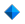 1:   Goto H_PURPOSE1
2:   Goto H_PURPOSE2
3:   Goto H_PURPOSE3
4:   Goto H_PURPOSE4
5:   Goto H_PURPOSE5
6:   Return to interviewFRONTH_PURPOSE1        WHAT IS THIS SURVEY ALL ABOUT?

The Consumer Expenditure Survey collects information from the Nation's households and families on their buying habits (expenditures), income, and characteristics.  The strength of the survey is that it allows data users to relate the expenditure and income of consumers to the characteristics of those consumers.                    


1. Enter 1 to ContinueReturn to interviewFRONTH_PURPOSE2               WHO USES THIS INFORMATION?  WHAT GOOD IS IT?

Data from the Consumer Expenditure Survey are used in a number of different ways by a variety of users.  An important use of the survey by the Bureau of Labor Statistics is for the periodic revisions of the Consumer Price Index (CPI).   Survey results are used to select new market basket of goods and services for the CPI, to determine the relative importance of CPI components and to derive new cost weights for the market basket. Government and private agencies use the data to study the welfare of particular segments of the population.  Economic policymakers use the data to study the impact of policy changes in the welfare of different socioeconomic groups.  Researchers use the data in a variety of studies, including those that focus on the spending behavior of different family types and historical spending trends.      
 

1. Enter 1 to ContinueReturn to interviewFRONTH_PURPOSE3         HOW IS THE DATA COLLECTED?
          HOW MANY TIMES WILL I BE INTERVIEWED?


^H_PURPOSE3


1. Enter 1 to ContinueReturn to interviewFRONTH_PURPOSE4            I HESITATE TO TELL SOME THINGS ABOUT MYSELF.
              WHAT PROTECTION DO I HAVE?

The information that respondents provide is used solely for statistical purposes. All Census Bureau data collectors take an oath of confidentiality and are subject
to fines and imprisonment for improperly disclosing information provided by respondents.  Names and addresses are removed from all forms and that information is not released as part of any statistical data.


1. Enter 1 to ContinueReturn to interviewFRONTH_PURPOSE5              IS THIS SURVEY AUTHORIZED BY LAW?


The Bureau of Labor Statistics conducts the Consumer Expenditure Survey under the authority of Title 29 of the U.S. Code.  Congress authorizes the financial support for the CE survey through Public Laws 94-439 and 95-205.The Bureau of the Census collects the CE data under the authority of Title 13, U.S. Code, Section 8b, which allows the Census Bureau to undertake surveys for other government agencies.  Participation in the survey is voluntary.  Under Title 13, the Census Bureau holds all information in strict confidence.  We will not release information reported in the survey which would permit the identification of a household or any of its members to anyone outside of the Census Bureau.


1. Enter 1 to ContinueReturn to interviewFRONTSTART                         CENSUS CATI/CAPI SYSTEM                                              
                                                              
                         CONSUMER EXPENDITURE SURVEYS
                            QUARTERLY INTERVIEW SURVEY

                 DATE:  (current date)                           TIME:  (time) 

                INTERVIEW NUMBER:  (1/2/3/4/5)        CASE STATUS IS:  (case status)

                     (THIS HOUSEHOLD IS A CONFIRMED REFUSAL/   ) 
                     (Press END to move to the next unanswered item/  ) 
                   

1. Continue
2. Skip notes
3. Ready to transmit
4. Quit
5. Non-interview1:   IF INTNMBR = 1 then goto GENINTRO
     ELSE goto SHOSTAT

2:   Goto GENINTRO

3:   exit block and goto BBACK.TRANS

4:   Exit block and goto BBACK.VERIFY_INFO

5:   exit block and goto BCOVERAGE.NONTYPFRONTSHOSTAT         (This household was not in sample last quarter. /  )         

       INTERVIEW NUMBER                      PREVIOUS OUTCOME DESCRIPTION    
             (1 /  )                                              (1st month outcome #)      (outcode description)
             (2 /  )                                              (2nd month outcome # )      (Outcome description)
             (3 /  )                                              (3rd month outcome # )      (Outcome description)
             (4  /  )                                              (4th month outcome # )      (Outcome description)

    ( BC NAME:   (name) /  ) 
    (BC TITLE: (title) /  )
    ^BC_Phon_Fill
    (BC ADDRESS:   (Street address) / )
    ^BC_Add2_Fill
   (BC CITY:   (city)  /  ),   (BC STATE:  (State)  /  )    (BC ZIP CODE:  (zipcode) /  )        
   (BC OBSERVATION:  (Yes/No)  /  )  

1. Enter 1 to ContinueIF ROSTERNAMEONINPUT = Yes then goto SHOWROS
ELSE goto SHOW_NOTESFRONTSHOWROS
                   STATUS OF HOUSEHOLD COMPOSITION

Resp.    LN          Name                     Member Relationship   CU   Sex    Age 
(X /  ) (Line #)   (Name)                    (Yes/No)     (Relationship)          ^Cu  (1/2)  (Age)
 

1. Enter 1 to ContinueGoto SHOW_NOTESFRONTSHOW_NOTES  INFORMATION FROM  PREVIOUS QUARTERS INTERVIEW    

PRECHARTS:  Press Shift-F8 to view pre-charts     

BEST TIME TO CALL:  ^Besttime1
                                      (best time specify)    

SUNDAY INTERVIEW:  (No Sunday Interview/Sunday interview okay)   

Language Spoken Last Quarter:  (English/Spanish/(specify) )     

Use CNTRL-F7 to view case level notes   


1. Enter 1 to ContinueGoto GENINTROFRONTGENINTRO              Do not read as worded below 
            
         o  Identify yourself -  show I.D.
         o  (Ask to speak to: (name) / Ask for eligible respondent)
             If unavailable use Shift-F1 for HH roster.
         o  (Ask to speak to: (name) / Ask for eligible respondent)2
         o  Introduce survey  (Ask to speak to: (name) / Ask for eligible respondent)3
         o  The Household address is:
                (House #)  (House #)suf  (Street name)
                (Unit Designation)
                                        
         o  Read if necessary
             I am (your name) from the U.S. Census Bureau.  Here is my identification card.
             We are conducting a Consumer Expenditure Survey for the Bureau of Labor Statistics.
             I have some questions I would like to ask you.
    
      Did you receive our letter?


1. Yes
2. No
3. Non-interview1:  IF INTNMBR = 1 AND (RT25.QTYPE = 1, 2 or 3) 
       then goto RECVDEBT
    ELSE goto INTROB

2:  Goto GIVE_LETTER

3:  Exit block and goto BCOVERAGE.NONTYPFRONTGIVE_LETTER   Hand the respondent the letter.

     Allow time to read


1. Enter 1 to ContinueIF INTNMBR = 1 AND (RT25.QTYPE = 1, 2 or 3) 
       then goto RECVDEBT

ELSE goto INTROBFRONTRECVDEBT^RECVDEBT_Fill
(Did (READ NAMES) receive a debit card?/Did anyone living at this address receive the debit card?)
 
(FNAME and LNAME of all persons on the roster)

1. Yes
2. No1,RF:  Goto INTROB

2,DK:  Goto NOTRCV40FRONTNOTRCV40I'm sorry that you did not receive the debit card.  Upon completion of the interview, we will send you another card in the amount of $40 as soon as possible.  If you also receive the original card we sent, please destroy it since we will be deactivating it.

 
1. Enter 1 to ContinueGoto RCRDNM40FRONTRCRDNM40Who would you like the replacement card addressed to?GotoINTROBFRONTINTROB      Is Respondent ready to complete the interview?


1. Continue
2. Reluctant Respondent
3. Non-interview
4. Other Outcome
5. Wrong address
6. Inconvenient time1:   IF INTNMBR = 2-5 AND [(NEWCU ne 1) or (NEWCU = 1          AND ROSTERNAMEONINPUT = 'Yes')] AND not a replacement case then goto REPLACE_HH 
     ELSE goto VERADD

3:   exit block and goto BCOVERAGE.NONTYP

2,4:   Exit block and goto BBACK.VERIFY_INFO

5:     Exit block and goto BBACK.DONE

6:     Exit block and goto BBACK.APPTOTHFRONTREPLACE_HH      Is this a Replacement Household?                

1. Yes
2. No1:     Goto REPLACE_VER

2:     Goto VERADDFRONTREPLACE_VER         A replacement household means that there are no members of the original household living at this
         address.  Are you sure that this is a replacement household?

          (This case is part of a multi-CU household.  Verify that ALL original members in all CU’s no longer live there. /  )

    LN      Name    Member Relationship   CU  Sex  Age 
    (Line #) (Name)   (Yes/No)   (Relationship)      ^Cu (1/2)  (Age)

1. Yes
2. No1:    IF RT8500.TOTALCU = 1 then goto ONE_CU
      ELSE goto REPLACE_VER2

2:    Goto CK_REPLACEVERFRONTREPLACE_VER2     Has a replacement case already been created/spawned for this address?   

       If unsure, back up to the start screen and Quit out of the instrument so you can check
       case management.


1. Yes
2. No1   Exit block and goto BBACK.DONE

2:   Goto MULTI_CUFRONTONE_CU   A replacement household Case will be spawned.
    You will need to exit this case and pull up the new Case
    in order to interview the replacement household.

    The case you are currently in will automatically become a type C.


1. Enter 1 to ContinueExit block and goto BBACK.DONEFRONTMULTI_CU    A Replacement Household Case will be spawned.
     You will need to exit this case and pull up the New Case in order to interview
      the replacement household.

      This case is part of a Multi-CU Address.

     The case you are currently in will automatically become a type C,
     But you MUST manually Type C all other Cases.  (There are (Total number of CUs from last quarter) cases
     that must be Type C'd)  If you do not have all these cases on your laptop, contact your supervisor
     so that the other cases can be located and Type C'd.


1. Enter 1 to ContinueExit block and goto BBACK.DONEFRONTVERADD
(*  Confirm address information (Only ask if necessary) )
I have your address listed as  READ ADDRESS BELOW.  Is that your exact address?

                       (House #) (House #)SUF (Street Name)   (Unit Designation)
                       (City),  (State)    (Zipcode)
         Phy des:   (Physical Description)              
         GQ unit:   (GQ Unit Description)         Non-City:  (Non-city address)
         Building:  (Building Name)


1. Yes, address is EXACTLY CORRECT as listed.
2. Address is MOSTLY CORRECT, needs minor changes.
3. INCORRECT ADDRESS1:     Goto MAILAD

2:    Goto NADDST1

3,RF:  Goto DONEFRONTNADDST1          Enter corrections for House Number  or  press ENTER for Same/No Change.
            
                      (House #)  (House #)SUF (Street Name)    (Unit Designation)
                      (City),  (State)    (Zipcode)
             Phy des:  (Physical Description)              
             GQ unit:  (GQ Unit Description)   
             Non-City: (Non-city address)
             Building:  (Building Name)Goto NADDST2FRONTNADDST2  Enter corrections  for House # Suffix or Press ENTER for Same/No Change

                       (House #)  (House #)SUF (Street Name)    (Unit Designation)
                   (City),  (State)    (Zipcode)
         Phy des:    (Physical Description)              
         GQ unit:   (GQ Unit Description)   
         Non-City: (Non-city address)
         Building:  (Building Name)Goto NADDST3FRONTNADDST3        Enter corrections  for Street Name or Press ENTER for Same/No Change

                   (House #)  (House #)SUF (Street Name)    (Unit Designation)
                   (City),  (State)    (Zipcode)
          Phy des:  (Physical Description)              
          GQ unit:   (GQ Unit Description)   
          Non-City: (Non-city address)
          Building:  (Building Name)Goto NADDST4FRONTNADDST4       Enter corrections  for Unit Designation or Press ENTER for Same/No Change

                 (House #)  (House #)SUF (Street Name)    (Unit Designation)
                 (City),  (State)    (Zipcode)
         Phy des:   (Physical Description)              
         GQ unit:  (GQ Unit Description)   
         Non-City: (Non-city address)
         Building:  (Building Name)IF FRAME = 3 or RT25.GQINAREA = 1 then goto NADDST5
ELSE goto NADDST6FRONTNADDST5       Enter corrections  for Group Quarters Unit Description or Press ENTER for Same/No Change


                      (House #)  (House #)SUF (Street Name)    (Unit Designation)
                 (City),  (State)    (Zipcode)
         Phy des:  (Physical Description)              
         GQ unit:  (GQ Unit Description)   
         Non-City: (Non-city address)
         Building:  (Building Name)Goto NADDST6FRONTNADDST6      Enter corrections  for Non City Style Address or Press ENTER for Same/No Change


                 (House #)  (House #)SUF (Street Name)    (Unit Designation)
                 (City),  (State)    (Zipcode)
         Phy des:  (Physical Description)              
         GQ unit: (GQ Unit Description)   
         Non-City: (Non-city address)
         Building:  (Building Name)Goto NADDPHYSFRONTNADDPHYS         Enter corrections for Physical Description or Press ENTER for Same/No Change


                    (House #)  (House #)SUF (Street Name)    (Unit Designation)
                 (City),  (State)    (Zipcode)
         Phy des:  (Physical Description)              
         GQ unit:  (GQ Unit Description)   
         Non-City: (Non-city address)
         Building:  (Building Name)Goto NADDCTFRONTNADDCT       Enter corrections  for City or Press ENTER for Same/No Change

                 (House #)  (House #)SUF (Street Name)    (Unit Designation)
                 (City),  (State)    (Zipcode)
         Phy des:  (Physical Description)             
         GQ unit: (GQ Unit Description)   
         Non-City: (Non-city address)
         Building:  (Building Name)Goto NADDSTFRONTNADDST? [F1]

          Enter corrections  for State or Press ENTER for Same/No Change

                      (House #)  (House #)SUF (Street Name)    (Unit Designation)
                 (City),  (State)    (Zipcode)
         Phy des:  (Physical Description)              
         GQ unit:  (GQ Unit Description)   
         Non-City: (Non-city address)
         Building:  (Building Name)Goto NADDZP
FRONTNADDZP   Enter corrections  for Zipcode or Press ENTER for Same/No Change


                     (House #)  (House #)SUF (Street Name)    (Unit Designation)
                 (City),  (State)    (Zipcode)
         Phy des:  (Physical Description)              
         GQ unit: (GQ Unit Description)   
         Non-City: (Non-city address)
         Building:   (Building Name)ELSE goto NADDBUILFRONTNADDBUIL       Enter corrections  for Building Name or Press ENTER for Same/No Change

                     (House #)  (House #)SUF (Street Name)    (Unit Designation)
                 (City),  (State)    (Zipcode)
         Phy des:  (Physical Description)              
         GQ unit: (GQ Unit Description)   
         Non-City: (Non-city address)
         Building:  (Building Name)Goto CK_ADDRESSFRONTMAILAD(Is this also your mailing address?/I have your mailing address as *READ ADDRESS BELOW.  Is that correct?)

(Mailing address entries / physical address entries)

1. Yes
2. No1:   Goto PHONENUM

2:   Goto NMAILST1FRONTNMAILST1   Enter change to Mailing address - House # or Press ENTER for Same/No Change

Address:                                               Mailing Address:                                               
(House #) (House #)SUF  (Street Name)             (House #)  (House #)SUF  (Street Name)
(Unit Designation)                                         (Unit Designation)
(City), (State) (Zipcode)                                                   (City), (State) (Zipcode)
Phys des:   (Physical Description)                           
GQ unit:    (GQ Unit Description)                      GQ unit:      (GQ Unit Description)
Non-Cty:   (Non-city address)                    Non-city:    (Non City Address)
Building:    (Building Name)                           Goto NMAILST2FRONTNMAILST2   Enter change to Mailing address - House #  suffix or Press ENTER for Same/No Change


Address:                                             Mailing Address:                                               
(House #) (House #)SUF  (Street Name)           (House #)  (House #)SUF  (Street Name)
(Unit Designation)                                       (Unit Designation)
(City), (State) (Zipcode)                                    (City), (State) (Zipcode)
Phys des:   (Physical Description)                          
GQ unit:    (GQ Unit Description)                   GQ unit:     (GQ Unit Description)
Non-Cty:   (Non-city address)                  Non-city:    (Non City Address)
Building:    (Building Name)                           Goto NMAILST3FRONTNMAILST3   Enter change to Mailing address - Street Name or Press ENTER for Same/No Change

Address:                                       Mailing Address:                                               
(House #) (House #)SUF  (Street Name)      (House #)  (House #)SUF  (Street Name)
(Unit Designation)                                  (Unit Designation)
(City), (State) (Zipcode)                               (City), (State) (Zipcode)
Phys des:   (Physical Description)                          
GQ unit:    (GQ Unit Description)                   GQ unit:     (GQ Unit Description)
Non-Cty:   (Non-city address)                  Non-city:    (Non City Address)
Building:    (Building Name)                           Goto NMAILST4FRONTNMAILST4   Enter change to Mailing address - Unit Designation or Press ENTER for Same/No Change

Address:                                       Mailing Address:                                               
(House #) (House #)SUF  (Street Name)      (House #)  (House #)SUF  (Street Name)
(Unit Designation)                                  (Unit Designation)
(City), (State) (Zipcode)                               (City), (State) (Zipcode)
Phys des:   (Physical Description)                          
GQ unit:    (GQ Unit Description)            GQ unit:     (GQ Unit Description)
Non-Cty:   (Non-city address)           Non-city:    (Non City Address)
Building:    (Building Name)                           IF FRAME = 3 OR RT25.GQINAREA = 1 then goto NMAILST5
ELSE goto NMAILST6FRONTNMAILST5   Enter change to Mailing address - GQ Unit Description or Press ENTER for Same/No Change

Address:                                                           Mailing Address:                                               
(House #) (House #)SUF  (Street Name)            (House #)  (House #)SUF  (Street Name)
(Unit Designation)                                        (Unit Designation)
 (City), (State)  (Zipcode)                                    (City), (State) (Zipcode)
Phys des:   (Physical Description)                                   
GQ unit:   ^MGQUNITINFO                  GQ unit:  (GQ Unit Description)
Non-Cty:  (Non-city address)                    Non-city:  (Non City Address)
Building:   (Building Name)                                   Goto NMAILST6FRONTNMAILST6   Enter change to Mailing address - Non-City Style Address or Press ENTER for Same/No Change

Address:                                       Mailing Address:                                               
(House #) (House #)SUF  (Street Name)      (House #)  (House #)SUF  (Street Name)
(Unit Designation)                                  (Unit Designation)
(City), (State) (Zipcode)                               (City), (State) (Zipcode)
Phys des:   (Physical Description)                          
GQ unit:    (GQ Unit Description)            GQ unit:     (GQ Unit Description)
Non-Cty:   (Non-city address)           Non-city:    (Non City Address)
Building:    (Building Name)                           goto NMAILCTFRONTNMAILCT   Enter change to Mailing address - City or Press ENTER for Same/No Change

Address:                                       Mailing Address:                                               
(House #) (House #)SUF  (Street Name)      (House #)  (House #)SUF  (Street Name)
(Unit Designation)                                  (Unit Designation)
(City), (State) (Zipcode)                               (City), (State) (Zipcode)
Phys des:   (Physical Description)                          
GQ unit:    (GQ Unit Description)            GQ unit:     (GQ Unit Description)
Non-Cty:   (Non-city address)           Non-city:    (Non City Address)
Building:    (Building Name)                           Goto NMAILSTFRONTNMAILST? [F1]

   Enter change to Mailing address -State or Press ENTER for Same/No Change

Address:                                       Mailing Address:                                               
(House #) (House #)SUF  (Street Name)      (House #)  (House #)SUF  (Street Name)
(Unit Designation)                                  (Unit Designation)
(City), (State) (Zipcode)                               (City), (State) (Zipcode)
Phys des:   (Physical Description)                          
GQ unit:    (GQ Unit Description)            GQ unit:     (GQ Unit Description)
Non-Cty:   (Non-city address)           Non-city:    (Non City Address)
Building:    (Building Name)                           Goto NMAILZP1FRONTNMAILZP1   Enter change to Mailing address - Zipcode or Press ENTER for Same/No Change

Address:                                       Mailing Address:                                               
(House #) (House #)SUF  (Street Name)      (House #)  (House #)SUF  (Street Name)
(Unit Designation)                                  (Unit Designation)
(City), (State) (Zipcode)                               (City), (State) (Zipcode)
Phys des:   (Physical Description)                          
GQ unit:    (GQ Unit Description)            GQ unit:     (GQ Unit Description)
Non-Cty:   (Non-city address)           Non-city:    (Non City Address)
Building:    (Building Name)                           goto CL_MAILADDRESSFRONTPHONENUMBER  Ask or verify, if necessary.

What is your telephone number?

  Enter phone number or 0 for Nonegoto PHONENUMBER2FRONTPHONENUMBER2  Ask or verify, if necessary.

Do you have another phone number where I can reach you?

  Enter phone number or 0 for Nonegoto EMAILADDRESSFRONTEMAILADDRESS            Ask or verify, if necessary

Can I have your e-mail address?

          Enter E-Mail or press ENTER for None/SameExit block and goto BCOVERAGECOVERAGENONTYP
     What type of non-interview do you have?

      Type A = No one home, Temporarily absent, or refusal

      Type B = Vacant, under construction, occupied by persons with URE

      Type C = Demolished, house moved, merged, condemned, located on base, CU moved


1. TYPE A
2. TYPE B
3. TYPE C1:     Goto TYPEA

2:     Goto TYPEB

3:     Goto TYPECCOVERAGETYPEA      Enter TYPE A noninterview


1. No one home
2. Temporarily Absent
3. Refused
4. Other Type A -specify1,2:   IF RT2501.URRAL = R and (RT2501.FRAME ne 3 or RT2501.GQTYPE = 901 or 903) AND (REPLACE = 1 or ( (INTNMBR = 1 or NEWCU = 1) AND NEWUNIT ne S) then goto FM_SALES
       ELSEIF ( (INTNMBR = 1 or _NEWCU_ = 1) and NEWUNIT ne S) then goto GQ_UNIT
       ELSE goto RACETYP

3:      Goto REF_RSN
4:      goto TYPEASPCOVERAGETYPEASP  Specify other TYPE AIF RT2501.URRAL = R and (RT2501.FRAME ne 3 or RT2501.GQTYPE = 901 or 902)  AND (REPLACE = 1 or ( (INTNMBR = 1 or _NEWCU_ = 1) AND NEWUNIT ne S) then goto FM_SALES

ELSEIF ( (INTNMBR = 1 or _NEWCU_ = 1) and NEWUNIT ne S) then goto GQ_UNIT

ELSE goto RACETYPCOVERAGEREF_RSN   Enter type of refusal


1. Hostile Respondent
2. Time Related Excuses
3. Language Problems
4. Other Refusal - specify1-3:   IF RT2501.URRAL = R and (RT2501.FRAME ne 3 or RT2501.GQTYPE = 901 or 902) AND (REPLACE = 1 or ( (INTNMBR = 1 or _NEWCU_ = 1) AND NEWUNIT ne S) then goto FM_SALES
       ELSEIF ( (INTNMBR = 1 or _NEWCU_ = 1) and NEWUNIT ne S) then goto GQ_UNIT
       ELSE goto RACETYP

4:   Goto REASON_SCOVERAGEREASON_S     Specify type of refusalIF RT2501.URRAL = R and (RT2501.FRAME ne 3 or RT2501.GQTYPE = 901 or 902)  AND (REPLACE = 1 or ( (INTNMBR = 1 or _NEWCU_ = 1)        AND NEWUNIT ne S) then goto FM_SALES

ELSEIF ( (INTNMBR = 1 or _NEWCU_ = 1) and NEWUNIT ne S) then goto GQ_UNIT

ELSE goto RACETYPCOVERAGETYPEB         Enter TYPE B noninterview


1. Vacant (for rent)
2. Vacant (for sale)
3. Vacant (other)
4. Occupied by persons with URE
5. Under construction, not ready
6. All persons under 16
7. Unfit or to be demolished
8. Unoccupied tent or trailer site
9. Permit granted, construction not started
10. Other Type B -specify1,2,4-7:  IF ( (INTNMBR = 1 or _NEWCU_ = 1) and NEWUNIT ne S) then goto GQ_UNIT
            ELSE goto BCONTACT.BYOBS

3:      Goto VACANT_S

8,9:    Goto BCONTACT.BYOBS

10:     Goto TYPEB_SPCOVERAGETYPEB_SP  Specify other TYPE BIF ((INTNMBR = 1 or _NEWCU_ = 1) and NEWUNIT ne S) then goto GQ_UNIT

ELSE goto BCONTACT.BYOBSCOVERAGEVACANT_S  Specify type of vacantIF ((INTNMBR = 1 or _NEWCU_ = 1) and NEWUNIT ne S) then goto GQ_UNIT

ELSE goto BCONTACT.BYOBSCOVERAGETYPEC     Enter TYPE C noninterview             

1. Demolished
2. House or Mobile Home moved
3. Converted to permanent nonresidential use
4. Merged with units in the same structure
5. Condemned
6. Located on military base (post)
7. Unused serial # on listing sheet
8. CU moved
9. CU merged with another CE CU within same address
10. Spawned in error
11. Unlocatable Sample Address
12. Unit does not exist or Unit is out of scope
13. Other type C - specify1,2,4-6,8-9:      Goto BContact.BYOBS

3,7,10,12:   Goto END_COVERAGE

11:  goto END_COVERAGE

13:   Goto TYPEC_SPCOVERAGETYPEC_SP   Specify other TYPE CGoto BContact.BYOBSCOVERAGEFM_SALESDuring the past 12 months did sales of crops, livestock, and other farm products from this place
amount to $1,000 or more?


1. Yes
2. NoGoto GQ_UNITCOVERAGEGQ_UNIT           Indicate if the unit is:

1. In a Group Quarters
2. NOT in a Group Quarters1:     Goto HUTYPE

2,DK:   IF FRAME ne 3 then goto DIRACC
        ELSE goto HUTYPECOVERAGEDIRACC           Indicate if access to the household is:

1. Direct
2. Through another unit1:     Goto HUTYPE

2,DK:   Goto MERGUACOVERAGEMERGUA? [F1]
  
Is this a merged unit?


1. Merged
2. Not Merged1,DK:  Goto HUTYPE

2:     Goto CK_MERGUACOVERAGEHUTYPE       Enter type of Housing Unit.

1. House, apartment, flat
2. HU in non-transient hotel, motel, etc
3. HU permanent in transient hotel, motel, etc.
4. HU in rooming house
5. Mobile home or trailer with no permanent room added
6. Mobile home or trailer with one or more permanent rooms added
7. HU not specified above
8. Quarters not HU in rooming or boarding house
9. Students quarters in college dormitory
10. Group Quarters unit not specified above1-6,8,9,DK:  Goto UNISTRQ

7,10:    IF TYPEB ne 8 then goto HUTYPESP
         ELSE goto UNISTRQCOVERAGEHUTYPESP  Enter other type of housing unitGoto UNISTRQCOVERAGEUNISTRQ                Ask if not apparent

How many housing units, both occupied and vacant, are there in this structure?
        

1. Only Group Quarters units
2. Mobile home or trailer
3. One, detached
4. One, attached
5. 2
6. 3 - 4
7. 5 - 9
8. 10 - 19
9. 20 - 49
10. 50 or moreIF NONTYPE = 2 (type b) then goto BYOBS
ELSEIF NONTYP = 1 then goto RACETYP
ELSE goto END_COVERAGECOVERAGEBYOBS  Did you classify this unit by observation only?
   
     PREVIOUS OBSERVATION:  (YES/NO)


1. Yes
2. No1:    Exit block and goto END_COVERAGE

2:    Goto CP1NAMECOVERAGECP1NAME        Enter contact person name

        Press enter if no change is needed

PREVIOUS NAME:   (Previous Contact Persons Name)Goto CP1TITLCOVERAGECP1TITL       Enter  contact person title

         Press enter if no change is needed

PREVIOUS TITLE:  (Title)Goto PHONCOVERAGEPHON     Enter contact person phone number and extension     

      Press enter if no change is needed 

     PREVIOUS  PHONE NUMBER: (Previous phone) 

     PREVIOUS EXTENSION: (Previous extension)goto CP1ADD1COVERAGECP1ADD1     Enter contact person street address

       Press enter if no change is needed

PREVIOUS ADDRESS:  (Previous address)
                                        (previous address - 2nd line)
                                        (Previous city)    (previous state)   (previous zipcode)  - (previous zipcode extension)Goto CP1ADD2COVERAGECP1ADD2     Enter contact person second line of address, if necessary

       Press enter if no change is needed

  PREVIOUS ADDRESS:  (Previous address)
                                           (previous address - 2nd line)
                                        (Previous city)    (previous state)  (previous zipcode)  - (previous zipcode extension)Goto CP1POCOVERAGECP1PO    Enter town or city

       Press enter if no change is needed

  PREVIOUS ADDRESS:  (Previous address)
                                           (previous address - 2nd line)
                                           (Previous city)    (previous state)   (previous zipcode) - (previous zipcode extension)Goto CP1STCOVERAGECP1ST? [F1] 

   Enter state

      Press enter if no change is needed

  PREVIOUS ADDRESS:  (Previous address)
                                           (previous address - 2nd line)
                                           (Previous city)    (previous state)   (previous zipcode) - (previous zipcode extension)goto CP1ZIP9COVERAGECP1ZIP9    Enter zipcode     

Press enter if no change is needed     

PREVIOUS ADDRESS:  (Previous address)
                                         (previous address - 2nd line)
                                         (Previous city)    (previous state)   (previous zipcode) - (previous zipcode extension)exit block and goto END_COVERAGECOVERAGERACETYP  The items below are required information for all TYPE A cases.

Race code


1. White
2. Black or African American
3. American Indian or Alaska native
4. Asian
5. Native Hawaiian
6. Guamanian or Chamorro
7. Samoan
8. Other Pacific Islander
9. Other Goto HH_MEMQCOVERAGEHH_MEMQ The items below are required information for all TYPE A cases.

Number of household members:Goto TENURECOVERAGETENURE  The items below are required information for all TYPE A cases.

Tenure code


1. Owned
2. Rented1,2:    Goto HHQSRCE

DK,RF:   Goto BUILD_ACOVERAGEBUILD_AWhich best describes this building?


1. Single family detached
2. Townhouse - inner unit
3. End row or end townhouse
4. Duplex
5. 3-plex or 4-plex
6. Garden
7. High-rise
8. Apartment or flat
9. Mobile home or trailer
10. College dormitoryGoto HHQSRCECOVERAGEHHQSRCE         What was the source of the information for the household
           characteristics?

    Enter all that apply, separate with commas


1. Observation
2. Neighbor
3. Building Manager
4. Other (Specify)1-3:  IF TYPE A (outcome is 321-324) then goto REF_SEX
      ELSE goto END_COVERAGE

4:    Goto HHQ_SPCOVERAGEHHQ_SPECIFY  Specify other source of informationIF Type A (outcome is 321-324) then goto REF_SEX
ELSE goto END_COVERAGECOVERAGEREF_SEX  Provide the characteristics of the individual who refused to participate.

Sex of  individual      


1. Male
2. FemaleGoto REF_RACECOVERAGEREF_RACE  Provide the characteristics of the individual who
    refused to participate.

Race of individual


1. White
2. Black or African American
3. American Indian or Alaska native
4. Asian
5. Native Hawaiian
6. Guamanian or Chamorro
7. Samoan
8. Other Pacific Islander
9. Other Goto REF_AGEDCOVERAGEREF_AGED
  Provide the characteristics of the individual who
    refused to participate.

Approximate age of individual


1. Under 20
2. 21 - 50
3. 51 - 74
4. 75 or olderGoto END_COVERAGEDEMOGRAPHICSSTLLIVI have listed . . . . READ NAMES
^These_this (person/people) still living or staying here?

(This case is part of a Multi-CU address.  There are (number) CU's for this address)

(Lis tof persons in the household)


1. Yes
2. NoGoto TUNIT1 Block - PERSTATDEMOGRAPHICSPERSTAT     (Use up/down arrows to move to the correct row for membership change.  When done, REVIEW/Update demographics. Press END key./Use left/right arrows to   


7. Delete person
8. CU member deceased
9. Reinstate person
99. Error - Person should not have been listedDEMOGRAPHICSFNAME(What is the name of the next person living or staying here?/What are the names of all persons living or staying here?) 

          Enter 999 if no more persons.16 characters:   Goto LNAME

999:       exit block and goto CHECKSDEMOGRAPHICSLNAME  Enter Last NameGoto CU_CODEDEMOGRAPHICSCU_CODE           Ask if not apparent

What is (your/NAME's) relationship to (you/the owner/renter/name of reference person)?

           If this is the Reference Person, enter 1
            (The Reference person is one of the persons who owns or rents this home.)

1. Reference person
2. Spouse (Husband/Wife)
3. Child or adopted child
4. Grandchild
5. In-Law
6. Brother or Sister
7. Mother or Father
8. Other related person (Aunt, Uncle, etc.)
9. Unrelated Person (Lodger, Lodger's spouse, foster child, etc.)
10. Unmarried Partnergoto SEXDEMOGRAPHICSSEX         Ask if not apparent

Is ^NAME male or female?


1. Male
2. Female1,DK,RF:      Goto AWAY_COL

2:   goto AWAY_COLDEMOGRAPHICSAWAY_COL      Ask if not apparent                     

Is ^NAME living away at college?
   

1. Yes
2. No1:     IF CU_CODE = 1 then goto CK_AWAYCOL
       ELSE goto HH_MEM

2,DK,RF,EMPTY:     Goto HH_MEMDEMOGRAPHICSHH_MEMDoes ^NAME usually live here?

                Probe if usual place of residence is elsewhere.


1. Yes
2. No1,DK,RF,EMPTY:    Goto next line of grid

2:     goto next line of gridDEMOGRAPHICSHHRESP    Ask if necessary

With whom am I speaking? 

         Enter line number


1. NAME[1]
2. NAME[2]
3. NAME[3]
4. NAME[4]
5. NAME[5]
6. NAME[6]
7. NAME[7]
8. NAME[8]
9. NAME[9]
10. NAME[10]
11. NAME[11]
12. NAME[12]
13. NAME[13]
14. NAME[14]
15. NAME[15]
16. NAME[16]
17. NAME[17]
18. NAME[18]
19. NAME[19]
20. NAME[20]
21. NAME[21]
22. NAME[22]
23. NAME[23]
24. NAME[24]
25. NAME[25]
26. NAME[26]
27. NAME[27]
28. NAME[28]
29. NAME[29]
30. NAME[30]
95. Proxy RespondentIF ((INTNMBR = 1 or NEWCU = 1) and NEWUNIT ne 5) OR REPLACE = 1 AND NROSIZE less than 30 then goto MLIVE

ELSEIF ((INTNMBR = 1 or NEWCU = 1) and NEWUNIT ne 5) OR REPLACE = 1 AND NROSIZE eq 30 then exit block and goto BSUBFAMILY, BSFMAKEUP or TUNIT2 as appropriate 

ELSE goto NEWLIVDEMOGRAPHICSMLIVESo I have listed (Number of people in the household) (person/people) living or staying here now.

     (Lis tof persons in the household)

Is there anyone else living or staying here now - any babies, small children, non-relatives or anyone else?

       Please verify that the information on this screen is correct.

1. Yes
2. No1:     Go back to where FNAME = 999

2,DK,RF:     Exit block and goto BSUBFAMILY, BSFMAKEUP or TUNIT2 as appropriateDEMOGRAPHICSNEWLIV Is anyone else living or staying here, including newborn babies?

(Lis tof persons in the household)


1. Yes, add new person
2. No1:     Go back to where FNAME = 999

2:     Exit block and goto BSUBFAMILY, BSFMAKEUP or TUNIT2 as appropriateDEMOGRAPHICSSUBFAM1Earlier you said that ^NAME was
not related to (Name of reference person).
 Is ^NAME related to anyone else in this household?


1. Yes
2. No1:    Goto SUBFAM2

2:   IF no more non-rels then goto SET_SUBFAMS
     ELSE goto SUBFAM1 for next unassigned non-relDEMOGRAPHICSSUBFAM2Who is ^NAME related to?

           PROBE: Anyone else?

         Enter line number(s), separate with commas

1. ^NAME[1]
2. ^NAME[2]
3. ^NAME[3]
4. ^NAME[4]
5. ^NAME[5]
6. ^NAME[6]
7. ^NAME[7]
8. ^NAME[8]
9. ^NAME[9]
10. ^NAME[10]
11. ^NAME[11]
12. ^NAME[12]
13. ^NAME[13]
14. ^NAME[14]
15. ^NAME[15]
16. ^NAME[16]
17. ^NAME[17]
18. ^NAME[18]
19. ^NAME[19]
20. ^NAME[20]
21. ^NAME[21]
22. ^NAME[22]
23. ^NAME[23]
24. ^NAME[24]
25. ^NAME[25]
26. ^NAME[26]
27. ^NAME[27]
28. ^NAME[28]
29. ^NAME[29]
30. ^NAME[30]IF no more non-rels then goto SET_SUBFAMS

ELSE goto SUBFAM, for next unassigned non-relDEMOGRAPHICSSHELTX(Begin financial responsibility questions to determine CU's)

(Do/Does) (READ NAMES) pay for all ^yourhishertheir housing  
expenses with ^yourhishertheir own money?          
                      
(subfamily names)
             

1. Yes
2. NoGoto FOODXDEMOGRAPHICSFOODX(Do/Does) (READ NAMES) pay for all (your/his/her/their) food          
expenses with (your/his/her/their) own money?           
                       
(subfamily names)
            

1. Yes
2. No1:   IF SHELTX = 1 and there are no more subfams then goto UPDATE_SUBFAM
     ELSEIF SHELTX = 1 then goto SHELTX for next subfam
     ELSE goto OTHERX

2,DK,RF:   Goto OTHERXDEMOGRAPHICSOTHERX(Do/Does) (READ NAMES) pay for all (your/his/her/their) other      
living expenses such as clothing, transportation,          
etc., with (your/his/her/their) own money? 

(subfamily names)
               

1. Yes
2. No1:   IF SHELTX = 1 OR FOODX = 1 AND there are no more subfamiles then goto UPDATE_SUBFAM
     ELSEIF SHELTX = 1 OR FOODX = 1 then goto SHELTX for next subfamily
     ELSE goto SUPSRC

2,DK,RF:     Goto SUPSRCDEMOGRAPHICSSUPSRCDoes all or part of the money to pay for 
(READ NAMES) ^description come from someone 
in this household?

(subfamily names)

1. Yes
2. No1:       Goto SUPRT1

2,DK,RF:  IF no more subfamilies then goto UPDATE_SUBFAM
          ELSE goto SHELTX for next subfamilyDEMOGRAPHICSSUPRT1Who is that person(s)?

    Enter line number(s), separate with commas

1. ^NAME[1]
2. ^NAME[2]
3. ^NAME[3]
4. ^NAME[4]
5. ^NAME[5]
6. ^NAME[6]
7. ^NAME[7]
8. ^NAME[8]
9. ^NAME[9]
10. ^NAME[10]
11. ^NAME[11]
12. ^NAME[12]
13. ^NAME[13]
14. ^NAME[14]
15. ^NAME[15]
16. ^NAME[16]
17. ^NAME[17]
18. ^NAME[18]
19. ^NAME[19]
20. ^NAME[20]
21. ^NAME[21]
22. ^NAME[22]
23. ^NAME[23]
24. ^NAME[24]
25. ^NAME[25]
26. ^NAME[26]
27. ^NAME[27]
28. ^NAME[28]
29. ^NAME[29]
30. ^NAME[30]IF no more subfamilies then goto UPDATE_SUBFAM 

ELSE goto SHELTX for next subfamilyDEMOGRAPHICSCONSUMER_UNITS  HOUSEHOLD MEMBERS BROKEN INTO APPROPRIATE CU'S

     (List CU#, Line number, and name)

1. Enter 1 to ContinueGoto CU_INTRODEMOGRAPHICSCU_INTRODuring this interview, I will use the word household to refer to the group of related persons who are independent of all other persons living at this address for payment of their major expenses. 

 A "household" is considered one Consumer Unit
                             
The (person/ persons) I'm including  in your  household  (are/is) (READ NAME(S))         
                             
(Names of Cu members)
   

1. Enter 1 to ContinueGoto TUNIT2 blockDEMOGRAPHICSAGE1As of today, how old (are/is) (You/NAME)?
DK,RF:    Goto AGE2

0-109:   IF AGE = 13,15,61 or 64 then goto AGESPEC
         ELSE goto HORIGIN

110-200:    Goto CK_AGE1DEMOGRAPHICSAGESPECSome questions are only asked for household members of a certain age.

In what month and year will (You/NAME) be (14/16/62/65) years old?


      Enter month and year when household member will turn (14/16/62/65)
IF before current month and year then goto VERIFY_AGE

ELSE goto HORIGINDEMOGRAPHICSAGE2          Ask if necessary

(Are/Is) (you/he/she) under 16?


1. Yes
2. NoGoto HORIGINDEMOGRAPHICSHORIGIN 2

(Are/Is) (You/NAME) Hispanic, Latino, or Spanish?


1. Yes
2. No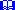 1:        Goto HISPANIC

2,DK,RF:   Goto MULTRACEDEMOGRAPHICSHISPANIC 2

(Are/Is) (You/NAME) -


  Examples of "other" include - Argentinean, Colombian, Dominican, Nicaraguan, Salvadoran, Spaniard


1. Mexican?
2. Mexican-American?
3. Chicano?
4. Puerto Rican?
5. Cuban?
6. Other (Specify)1-5,DK,RF:    Goto MULTRACE

6:         Goto HISPOTHDEMOGRAPHICSHISPOTH  Specify:Goto MULTRACEDEMOGRAPHICSMULTRACE 2

What is (your/NAME's) race?

               Probe if necessary

            Enter all that apply, separate with commas

            Examples of "Other Pacific Islander" include - Fijian, Tongan

1. White
2. Black or African American
3. American Indian or Alaska native
4. Asian
5. Native Hawaiian
6. Guamanian or Chamorro
7. Samoan
8. Other Pacific Islander
9. Other Specify
10. Don't Know1-3,5,8,10,RF:    IF AGE ge 14 OR AGERNG = 8 or 9 then goto MARITAL
                  ELSE goto Next Person

4:      Goto ASIAN

9:      Goto RACESPDEMOGRAPHICSASIAN 2


(Are/Is) (You/NAME) -

 Examples of "other" include - Hmong, Laotian, Thai, Pakistani, Cambodian


1. Chinese?
2. Filipino?
3. Japanese?
4. Korean?
5. Vietnamese?
6. Asian Indian?
7. Other (Specify)1-6,DK,RF:    IF AGE ge 14 OR (AGERNG = 8 or 9) then goto MARITAL
              ELSE goto Next Person

7:           Goto ASIANOTHDEMOGRAPHICSASIANOTH  Specify:IF AGE ge 14 OR (AGERNG = 8 or 9) then goto MARITAL
ELSE goto Next PersonDEMOGRAPHICSRACESP  Specify other raceIF AGE ge 14 OR (AGERNG = 8 or 9) then goto MARITAL
ELSE goto Next PersonDEMOGRAPHICSMARITAL            Ask if not apparent   

(Are/Is) ^YOUNAME - 
            

1. Married?
2. Widowed?
3. Divorced?
4. Separated?
5. Never married?IF AGE ge 14 or (AGERNG = 8 or 9) then goto EDUCA
ELSE goto BIRTH_MO for next memberDEMOGRAPHICSEDUCA 3

What is the highest level of school (you have/ (Name) has) completed or the highest degree (you have/ (Name) has) received?


1. No schooling completed, or less than 1 year
2. Nursery, kindergarten, and elementary (grades 1-8)
3. High school (grades 9-12, no degree)
4. High school graduate - high school diploma or the equivalent (GED)
5. Some college but no degree
6. Associate's degree in college
7. Bachelor's degree (BA, AB, BS, etc.)
8. Master's, professional, or doctorate degree (MA, MS, MBA, MD, JD, PhD, etc.)1-3,DK,RF:  IF AGE = 16-65 or (AGERNG = 8 or 9) then goto ARM_FORC
                 ELSE goto next member

4-8:    Goto IN_COLLDEMOGRAPHICSIN_COLL(Are/Is) (You/NAME) currently enrolled in a college or university either - 


1. Full-time?
2. Part-time?
3. Not at all?IF AGE = 16-65 or (AGERNG = 8 or 9) then goto ARM_FORC
ELSE goto next memberDEMOGRAPHICSARM_FORC 3    ? [F1]

(Are/Is) (You/NAME) now in the Armed Forces? 


1. Yes
2. NoIF this is the last person then goto CHECKS2
ELSE goto the next personDEMOGRAPHICSDEBT40After completing the last interview in (reference month), we gave you the PIN for a $40 debit card.  Did you have any problems using that card?

         Enter all that apply, separate with commas

0. No problems
1. Have not received the card
2. Have not used the card
3. ATM did not accept the debit card
4. Store did not accept the debit card
5. Forgot PIN
6. PIN did not work
7. Instructions were not clear
8. Instructions were lost
9. Lost or misplaced debit card
10. Other - specify
11. Don’t knowIF (DEBT40[1]=0, 1, 2 or 9) and (DEBT40[2] = 0-11 then goto CK_DEBT40

ELSEIF ANY DEBT40[2-8] = 0, 1, 2 or 9 then goto CK_DEBT40

ELSEIF 10 selected then goto DEBT40SP

ELSEIF 8500.PIN_FLAG = 1 then goto DEBT20

ELSE goto CEINTRODEMOGRAPHICSDEBT40SP  SpecifyIF 8500.PIN_FLAG = 1 then goto DEBT20

ELSE goto CEINTRODEMOGRAPHICSDEBT20After the last interview in (reference month), we sent you a debit card for $20.  Did you have any problems using that card?

         Enter all that apply, separate with commas

0. No problems
1. Have not received the card
2. Have not used the card
3. ATM did not accept the debit card
4. Store did not accept the debit card
5. Forgot PIN
6. PIN did not work
7. Instructions were not clear
8. Instructions were lost
9. Lost or misplaced debit card
10. Other - specify
11. Don’t knowIF (DEBT20[1]=0, 1, 2 or 9) and (DEBT20[2] = 0-11
  then goto CK_DEBT20

ELSEIF ANY DEBT20[2-8] = 0, 1, 2 or 9 then goto CK_DEBT20

ELSEIF 10 selected then goto DEBT20SP

ELSEIF 1 or 9 is selected then goto NOTRCV20

ELSE goto CEINTRODEMOGRAPHICSDEBT20SP  SpecifyGoto CEINTRODEMOGRAPHICSNOTRCV20I'm sorry that (the original debit card we sent you was misplaced/you have not received the card). We will send you a replacement card in the amount of $20 as soon as possible. If the original card (arrives/is found), please destroy it since we will be deactivating it.
 

1. Enter 1 to ContinueGoto RCRDNM20DEMOGRAPHICSRCRDNM20Who would you like the replacement card addressed to?Goto CEINTRODEMOGRAPHICSCE_INTROAs we start, please understand that we ask the same topics of everybody we talk to.  I realize some of these questions may not apply to your household.
     
Most questions that I will be asking refer to a specific time period.

During this interview, the time period, unless I state otherwise is for the 
past three months, that is, from the 1st day of (reference month) to today.

Most of my questions are about expenses your household had or bills you've received.  You will find it helpful to have your checkbook register, credit card statements and other records as you answer the questions.
(Please do not include any purchases made with the debit (card/cards) we have sent you.)

1. Enter 1 to ContinueGoto BUSCREENDEMOGRAPHICSBUSCREENSince the first of (reference month), have (you/you or any members of your household) had any expenses that will be reimbursed or deducted as business expenses?

1. Yes
2. No1,DK,RF:  Goto BUSXPNSE

2:  Exit block and goto BSECT01
DEMOGRAPHICSBUSXPNSEFor certain topics, such as housing, utilities, or vehicles, I will ask you to estimate how much of the expense was or will be deducted as a business expense.

1. Enter 1 to ContinueExit block and goto BSECT0101BST_HOUS       Ask if not apparent.

Are these living quarters presently used as student housing by a 
college or university?


1. Yes
2. NoIF COVERAGE.UNISTRQ = 2 or 3 OR (8500.UNISTRQ = 2 or 3) then goto ROOMSQ

ELSE goto BUILDING01BBUILDING  4    ? [F1]

        Ask if not apparent by observation

Which best describes this building?


1. Single family detached
2. Row or townhouse - inner unit
3. End row or end townhouse
4. Duplex
5. 3-plex or 4-plex
6. Garden
7. High-rise
8. Apartment or flat
9. Mobile home or trailer
10. College dormitory
11. Other - Specify1-9,DK,RF:   Goto ROOMSQ

10:        goto S1B_END

11:        Goto BUILDOTH01BBUILDOTH    Specify:Goto ROOMSQ01BROOMSQHow many ROOMS are there in this unit, including all finished
living areas and excluding all bathrooms?1-30,DK,RF:  Goto BEDROOMQ

31-99:       Goto ERR1_ROOMSQ01BBEDROOMQHow many BEDROOMS are there in this unit?

      Count all rooms used mainly for sleeping, even if also used for other purposes.Goto BATHRMQ01BBATHRMQHow many COMPLETE bathrooms are there in this unit?

       A complete bathroom has a toilet, a bathtub or shower, and a sink,
        all with running water.Goto HLFBATHQ01BHLFBATHQHow many HALF bathrooms are there in this unit?
  
         A half bathroom has at least a toilet or bathtub or shower, but
         does not have all the facilities of a complete bathroom.Goto S1B_END02STLRENTLast time (you/your household) reported renting these living quarters.  
Do you still rent?


1. Yes
2. No
3. No -Buying the sample unit1,DK,RF:  Goto RENTED

2:        Goto RTASPAY

3:        IF 8500.UNITFEAT = EMPTY then goto UNITFEAT
          ELSEIF 8500.YRBUILT = EMPTY then goto YRBUILT
          ELSE exit block and goto Section 302OWNEDDo you own this home?
  
           Include households with mortgages as owners.


1. Yes
2. No1:        IF 8500.UNITFEAT = EMPTY then goto UNITFEAT
          ELSEIF 8500.YRBUILT = EMPTY then goto YRBUILT
          ELSE exit block and goto Section 3

2,DK,RF:   Goto PUBLHOUS02UNITFEAT  6    ? [F1]

Does this unit have any of the following?

         Enter all that apply, separate with commas


0. None
1. Swimming Pool
2. Off Street Parking
3. Porch, terrace, patio, or balcony
4. Apartment or guest house
5. Central air conditioning
6. Window air conditioning
77. Don't knowIF 8500.YRBUILT = EMPTY then goto YRBUILT
ELSE exit block and goto Section 3

02YRBUILTAbout when was this building originally built?

      Do not consider later remodelings
        Probe for best estimateGoto Section 302PUBLHOUS              Ask if not apparent.

Is this house in a public housing project, that is, is it owned by 
a local housing authority or other local public agency?


1. Yes
2. No1:      IF 8500.INCLDRYR = EMPTY then goto INCLSTOV

        ELSE goto RENTED

2,DK,RF:  Goto GOVTCOST02GOVTCOSTAre your housing costs lower because the Federal, State, or local 
government is paying part of the cost?


1. Yes
2. NoIF 8500.INCLDRYR = EMPTY then goto INCLSTOV

ELSE goto RENTED02INCLSTOV 5  ? [F1]

Were any of the following appliances included in the home when you moved in . . .

    . . .  Cooking stove, range, or oven?


1. Yes
2. NoGoto INCLFRIG02INCLFRIG 5  ? [F1]

Were any of the following appliances included in the home when you moved in . . .

     . . . Refrigerator or home freezer?


1. Yes
2. NoGoto INCLBDSH02INCLBDSH 5  ? [F1]

Were any of the following appliances included in the home when you moved in . . .

     . . . Built-in dishwasher?


1. Yes
2. NoGoto INCLPDSH02INCLPDSH 5  ? [F1]

Were any of the following appliances included in the home when you moved in . . .

     . . . Portable dishwasher?


1. Yes
2. NoGoto INCLWSHR02INCLWSHR 5  ? [F1]

Were any of the following appliances included in the home when you moved in . . .

     . . . Clothes washer?


1. Yes
2. NoGoto INCLDRYR02INCLDRYR 5  ? [F1]

Were any of the following appliances included in the home when you moved in . . .

     . . . Clothes dryer?


1. Yes
2. NoGoto RENTED02RENTEDDo (you/you or any members of your household) (still/  ) pay rent for these living quarters?


1. Yes
2. No1,DK,RF:    Goto RENTX1

2:          Goto RTASPAY02MORERENTSince the first of (reference month) have (you/you or any members of your household) rented any houses, apartments, or temporary living quarters NOT used entirely for business or vacation?  

               Do NOT include college or university regulated housing.


1. Yes
2. No1:      Goto RENTX1

2,DK,RF:  Goto S2_END02RENTX1What was your total rental payment for (reference month) for this unit?  
Include any extra charges for garage or parking facilities, but do not
include direct payments by local, state or federal agencies.Goto RENTX202RENTX2What was the total rental payment for (month) for this unit?Goto RENTX302RENTX3What was your total rental payment for (last month) for this unit?Goto RTELECT02RTELECT  5

Does the rental payment include the cost of -
          
     . . . Electricity?  


1. Yes
2. NoGoto RTGAS02RTGAS  5

    Repeat if necessary

Does the rental payment include the cost of -

          . . . . Gas?     


1. Yes
2. NoGoto RTWATER02RTWATER  5

    Repeat if necessary
Does the rental payment include the cost of -

          . . . Piped in water?  

1. Yes
2. NoGoto RTHEAT02RTHEAT  5

    Repeat if necessary
Does the rental payment include the cost of -

         . . . . Heating?     


1. Yes
2. NoGoto RTTRASH02RTTRASH  5

    Repeat if necessary
Does the rental payment include the cost of - 

        . . . Trash/garbage collection?

1. Yes
2. NoGoto RTPARK02RTPARK  5

    Repeat if necessary
Does the rental payment include the cost of - 

      . . . Garage and parking facilities?     


1. Yes
2. NoGoto RTTELEPH02RTTELEPH  5

  Repeat if necessary
Does the rental payment include the cost of -

      . . . Telephone services?


1. Yes
2. NoGoto RTTVCABL02RTTVCABL  5

  Repeat if necessary   
Does the rental payment include the cost of -

   . . . Television services?

1. Yes
2. NoGoto RTINTRNT02RTINTRNT  5

  Repeat if necessary
Does the rental payment include the cost of -

   . . . Internet services?

1. Yes
2. NoGoto RTFUNSH02RTFUNSH  5

 Repeat if necessary 
Does the rental payment include the cost of -

   . . . Furniture?

1. Yes
2. NoGoto RTASPAY02RTASPAYDid (you/you or any members of your household) receive any reduced or free rent for 
this unit as a form of pay since the first of (reference month)?

     

1. Yes
2. No1:         Goto RTCOMPX

2,DK,RF:   IF BCeintro.BUSCREEN = 2 AND (PSU=06001, 06013, 06037, 06041, 06059, 06065, 06071, 06081, 06073, 06075, 06087, 06097, 11001, 24021, 24043, 34003, 34013, 34017, 34023, 34027, 34031, 34037, 36005, 36047, 36059, 36061, 36081, 36085, 36087, 36103, 36119) go to RENTCONT

           ELSEIF BCeintro.BUSCREEN = 2 goto MORERNT

           ELSE goto RTBSNS02RTCOMPXWhat is the current monthly rental charge to another tenant for a similar unit?Goto REGRNTX02REGRNTXWhat is your regular rental payment?0-999999:  IF BCeintro.BUSCREEN = 2 AND (PSU=06001, 06013, 06037, 06041, 06059, 06065, 06071, 06081, 06073, 06075, 06087, 06097, 11001, 24021, 24043, 34003, 34013, 34017, 34023, 34027, 34031, 34037, 36005, 36047, 36059, 36061, 36081, 36085, 36087, 36103, 36119) go to RENTCONT
            ELSEIF BCeintro.BUSCREEN = 2 goto MORERENT
            ELSE goto RTBSNS

DK,RF:   IF BCeintro.BUSCREEN = 2 AND (PSU=06001, 06013, 06037, 06041, 06059, 06065, 06071, 06081, 06073, 06075, 06087, 06097, 11001, 24021, 24043, 34003, 34013, 34017, 34023, 34027, 34031, 34037, 36005, 36047, 36059, 36061, 36081, 36085, 36087, 36103, 36119) go to RENTCONT
          ELSEIF BCeintro.BUSCREEN = 2 goto MORERENT
          ELSE goto RTBSNS02RTBSNSIs any portion of this unit used for your own business?


1. Yes
2. No1:   Goto RTBSNSZ

2:   IF (PSU = 06001, 06013, 06037, 06041, 06059, 06065, 06071, 06073, 06075, 06081, 06087, 06097, 11001, 24021, 24043, 34003, 34013, 34017,34023, 34027, 34031, 34037, 36005, 36047,36059, 36061, 36081, 36085, 36087, 36103, 36119) goto RENTCONT
          ELSE goto MORERNT

DK,RF:   IF (PSU = 06001, 06013, 06037, 06041, 06059, 06065, 06071, 06073, 06075, 06081, 06087, 06097, 11001, 24021, 24043, 34003, 34013, 34017,34023, 34027, 34031, 34037, 36005, 36047,36059, 36061, 36081, 36085, 36087, 36103, 36119) goto RENTCONT
          ELSE goto MORERNT02RTBSNSZ What percent of the rental payment is counted as a business expense?
    
                    Enter to the nearest whole percent.IF (PSU = 06001, 06013, 06037, 06041, 06059, 06065, 06071, 06073, 06075, 06081, 06087, 06097, 11001, 24021, 24043, 34003, 34013, 34017, 34023, 34027, 34031, 34037, 36005, 36047, 36059, 36061, 36081, 36085, 36087, 36103,36119), goto RENTCONT
             ELSE goto MORERNT
02RENTCONTIs this unit under rent control? 


1. Yes
2. NoGoto MORERNT02MORERNTSince the first of (reference month), have (you/you or any members of your household)
rented any other houses, apartments, or temporary living
quarters NOT used entirely for business or vacation?  
     
          Do NOT include college or university regulated housing.


1. Yes
2. No1:      Goto RENTX1

2,DK,RF:  Goto S2_END03A2S3_INTRO(Now I am going to update the information you provided in the last interview for owned living quarters and other owned real estate./Now I am going to 

 Prop #|Description |Type |# Mort|# LSHEL |# LCHEL 

1. Enter 1 to ContinueIF INTNMBR = 2-5 AND NEWCU <> 1 then goto BSect3A1

ELSE goto BSect3A203A1STILOWN (Do/Does) (you/your household) still own your (property description)?  
           
  Prop #|Description |Type |# Mort|# LSHEL |# LCHEL

1. Yes
2. No1,DK,RF:   IF 8500.OWNYB = 600 then exit block and goto BSECT3I.VAC_RNTQ
           ELSEIF BCeintro.BUSCREEN = 2 AND (there are previously reported loans with 8500.LOANTYPE = 1, 2 AND 8500.OPF_STAT = 1) then exit block and goto BMCHANGE.Mchange
           ELSEIF BCeintro.BUSCREEN = 2 AND 8500.HWMNYLOC >= 1 then exit block and goto THomeEquity.PDLOAN2
           ELSEIF BCeintro.BUSCREEN = 2 exit block and goto TAddMort.ADDMORT
           ELSE goto BSNSEXPA

2:         IF 8500.OWNYB = 600 then exit block and goto PURPROP
           ELSEIF BCeintro.BUSCREEN = 2 AND (there are previously reported loans with 8500.LOANTYPE = 1, 2 AND 8500.OPF_STAT = 1) then exit block and goto BMCHANGE.Mchange
           ELSEIF BCeintro.BUSCREEN = 2 AND 8500.HWMNYLOC >= then exit block and goto THomeEquity.PDLOAN2
           ELSEIF BCeintro.BUSCREEN = 2 exit block and goto TAddMort.ADDMORT           
           ELSE goto BSNSEXPA03A1BSNSEXPA(Are/Were) any of the expenses for this property deducted 
as a farm, rental, or business expense?

           Prop # |Description |Type |# Mort|# LSHEL |# LCHEL


1. Yes
2. No1:        Goto OBSNSZBA

2,DK,RF:  IF there are previously reported loans with 8500.LOANTYPE = 1, 2 AND 8500.OPF_STAT = 1 then exit block and goto BMCHANGE.Mchange
          ELSEIF 8500.HWMNYLOC >= 1 then exit block and goto THomeEquity.PDLOAN2 
          ELSE exit block and goto TAddMort.ADDMORT 03A1OBSNSZBAWhat percent of the expenses for this property (is/was) deducted?
Include the portion used for business, farming, or rented to someone outside the household. 

           Prop # |Description |Type |# Mort|# LSHEL |# LCHEL1-99,DK,RF:  IF there are previously reported loans with 8500.LOANTYP = 1, 2 AND 8500.OPF_STAT = 1 then exit block and goto BMCHANGE.Mchange
             ELSEIF 8500.HWMNYLOC >= 1 then exit block and goto THomeEquity.PDLOAN2 
             ELSE exit block and goto TAddMort.ADDMORT
 
100:   Goto ERR2_OBSNSZBA03A1MCHANGE^MCHANGE_FILL 

1. Yes
2. No1:      Goto  MORTCHNG

2,DK,RF:  IF 8500.Fixedrte = 2, DK or RF then goto PYMTJX1
          ELSEIF 8500.FIXEDRTE = 1 and there are more loans for this property with 8500.OPF_STAT = 1 then goto MCHANGE for the next loan 
          ELSEIF 8500.HWMNYLOC >= 1 then exit block and goto THomeequity.PDLOAN2
          ELSE exit block and goto TAddmort.ADDMORT03A1MORTCHNGWhat was the reason for the change in your
(mortgage/lump sum home equity loan) for your (property description)?


1. Change in escrow payment  (include changes in property taxes, insurance)
2. Change in interest rate 
3. Paid off
4. Change in amount of the graduated payment for a graduated payment ^MORTGAGE_LUMPSUM
5. ^MORTGAGE_LUMPSUM_C renegotiated (rollover or renegotiable ^MORTGAGE_LUMPSUM) 
6. Refinanced ^MORTGAGE_LUMPSUM (this includes changing the term of the ^MORTGAGE_LUMPSUM) 
7. Paid less than the required amount
8. Other reasons
9. More than one of the above1,4:     Goto PYRINIJ
2:       Goto NEWMRRTJ
3:       Goto MORTCHMO

5,6,8,9,DK,RF: Goto ORWHAT

7:   Goto PYMTJX103A1ORWHATIs this a 30-year (mortgage/lump sum home equity loan), a 15-year
(mortgage/lump sum home equity loan), or something else?      

1. 30-year
2. 15-year
3. Something else1,2,DK,RF:  Goto FIXEDRTJ

3:        Goto MRTTERMJ03A1MRTTERMJ  Enter number of years.Goto FIXEDRTJ03A1FIXEDRTJIs this a fixed rate (mortgage/lump sum home equity loan)?

1. Yes
2. No1:         Goto ORGMRTJX

2,DK,RF:   Goto PAYTYPJ03A1PAYTYPJ? [F1]

There are many different kinds of (mortgages/lump sum home equity loans).
Which one of these comes closest to (yours/ your household's)?

           Read each item on list.
             Mark all that apply, separate with commas.

1. Variable or adjustable rate of interest (ARM)
2. Interest only
3. Other - SpecifyIF 3 selected then goto PAYTOTHJ

ELSE goto ORGMRTJX03A1PAYTOTHJ  Specify:Goto ORGMRTJX03A1ORGMRTJXWhat was the amount of the (mortgage/lump sum home equity loan) when
(you/your household) first obtained it, not including any interest?Goto NEWMRRTJ03A1NEWMRRTJ? [F1]  

     What is the current interest rate for this (mortgage/lump sum home equity loan)?

              Enter percent including decimalGoto PYRINIJ03A1PYRINIJ 7    ? [F1]

On (your/your household's) last regular payment, which of these things
were included?

      Enter all that apply, separate with commas

1. Principal
2. Interest
3. Property taxes
4. Property insurance
5. Mortgage guarantee insurance (PMI)
6. Any other payments - specify
77. Don't know1-5,77:  IF 8500.FIXEDRTE = 2,DK or RF or FIXEDRTJ = 2,DK or RF then goto MORTCHMO
         ELSE goto MRTPMTJX

6:     Goto PYJOTH

RF:   IF 8500.FIXEDRTE = 2,DK or RF or FIXEDRTJ = 2,DK or RF 
         then goto MORTCHMO
      ELSE goto MRTPMTJX
03A1PYJOTH  Specify:IF (8500.FIXEDRTE = 2, DK or RF) or (FIXEDRTJ = 2, DK or RF) then goto MORTCHMO

ELSE goto MRTPMTJX03A1MRTPMTJXHow much is (your/your household's) (mortgage/lump sum home equity loan) payment per month?IIF any codes 3 - 6 are selected in PYRINIJ then goto PRININJX

ELSE goto MORTCHMO03A1PRININJXHow much of that amount is for (principal / interest/principal and interest)?Goto MORTCHMO03A1MORTCHMOIn what month did (you pay off your (mortgage/lump sum home equity loan)/your (mortgage/lump sum home equity loan) change)?

1. January
2. February
3. March
4. April
5. May
6. June
7. July
8. August
9. September
10. October
11. November
12. December    IF (FIXEDRTJ = 2, DK or RF) or (FIXEDRTJ ne 1 AND 8500.FIXEDRTE = 2, DK or RF) then goto PYMTJX1

    ELSE goto MCHANGE for next loan for this property with 8500.LOANTYPE = 1, 2 and 8500.OPF_STAT = 1

         IF no more loans with (8500.LOANTYPE = 1, 2 and 8500.OPF_STAT = 1) for this property AND 8500.HWMNYLOC >= 1 then exit block and goto PDLOAN2 in Thomequity block

      ELSE exit block and goto ADDMORT in TAddmort block03A1PYMTJX1How much was (your/your household's) payment on this ^mortgage_lumpsum in (reference month)?1-99999999,DK,RF: IF (any codes 3-6 selected in PYRINIJ) or 8500.PAYPROTX = 3 or 8500.PAYPROIN = 4 or 8500.PAYMORIN = 5 or 8500.PAYOTHER = 6 then goto PRNINJX1
               ELSE goto PYMTJX2

0:    Goto PYMTJX203A1PRNINJX1How much of that amount is for ^prinint_fill?0-99999999:  Goto PYMTJX203A1PYMTJX2How much was (your/your household's) payment on this ^mortgage_lumpsum in (month)?1-99999999,DK,RF:  IF any codes 3 to 6 selected in PYRINIJ or 8500.PAYPROTX = 3 or 8500.PAYPROIN = 4 or 8500.PAYMORIN = 5 or 8500.PAYOTHER = 6 then goto PRNINJX2
               ELSE goto PYMTJX3

0:    Goto PYMTJX303A1PRNINJX2How much of that amount is for (principal / interest/principal and interest)?0-99999999:   Goto PYMTJX303A1PYMTJX3How much was (your/your household's) payment on this (mortgage/lump sum home equity loan)  in (last month)?IF (any codes 3 to 6 selected in PYRINIJ) or 8500.PAYPROTX = 3 or 8500.PAYPROIN = 4 or 8500.PAYMORIN = 5 or 8500.PAYOTHER = 6) then goto PRNINJX3

ELSEIF there are more loans on this property with 8500.OPF_STAT = 1 then goto MCHANGE for the next loan 

ELSEIF 8500.HWMNYLOC >= 1 then exit block and goto THomeequity.PDLOAN2

ELSE exit block and goto TAddmort.ADDMORT03A1PRNINJX3How much of that amount is for (principal / interest/principal and interest)?0-99999999:   IF there are more loans on this property with 8500.OPF_STAT = 1 then goto MCHANGE for the next loan 

          ELSEIF 8500.HWMNYLOC >= 1 then exit block and goto THomeequity.PDLOAN2

          ELSE exit block and goto TAddmort.ADDMORT

DK,RF: IF there are more loans on this property with 8500.OPF_STAT = 1 then goto MCHANGE for the next loan 

       ELSEIF 8500.HWMNYLOC >= 1 then exit block and goto THomeequity.PDLOAN2

       ELSE exit block and goto TAddmort.ADDMORT03A1PDLOAN2Since the first of (reference month), (have/has) (you/your household)
made any payments for your home equity line of credit?          

1. Yes
2. No1:      Goto PD2AMTX1

2,DK,RF:  Goto TOTOWED203A1PD2AMTX1What was the total amount paid in (reference month)?Goto PD2AMTX203A1PD2AMTX2What was the total amount paid in (month)?Goto PD2AMTX3
03A1PD2AMTX3What was the total amount paid in (last month)?Goto TOTOWED203A1TOTOWED2^TOTOWED2_FILLGoto PDLOAN2 for next loan for this property with 8500.OPH_STAT = 1

     if no more loans for this property with8500.OPH_STAT = 1 then exit block and goto TAddmort.Baddmort.ADDMORT03A1ADDMORTSince the first of (reference month), (have/has) (you/your household)
obtained any (additional/     ) mortgages, including second mortgages or home 
equity loans, for your (property description)?

(Do not include reverse mortgages./ )

1. Yes
2. No1:        Goto HEQUITY

2,DK,RF:   Exit block and goto S3A1_CHK103A1HEQUITYWas this a mortgage or home equity loan?


1. Mortgage
2. Home equity loan1,DK,RF:   Goto OTHLOAN

2:       Goto HELTYPE03A1HELTYPEThere are two basic types of home equity loans:

A loan where (you/your household) received the entire lump-sum 
borrowed when (you/your household) took out the loan; or

A line of credit loan where (you/your household) can increase the 
amount borrowed by simply writing a check or using a special 
credit card.

Which type more closely describes this new home equity loan?


1. Lump sum home equity loan
2. Line of credit home equity loanGoto OTHLOAN03A1OTHLOANDid you have any other new mortgages or home equity loans for (property description)?

1. Yes
2. No1:        Goto HEQUITY for the next row

2,DK,RF:  Exit block and goto S3A1_CHK103A1PURPROP  6

(Other than the Sample Unit which you recently acquired/  ) ^SinceFill the first of 
(reference month), (have/has) (you/your household) purchased or otherwise
acquired any property or real estate?                 


1. Yes
2. No1:       Goto PCODE

2,DK,RF:   Goto 3A1_END03A1PCODE  6

     What kind of property(ies) is this new property or real estate?

          Enter all that apply, separate with commas


1. Other homes, vacation homes, recreational properties including timeshares
2. Commercial real estate or farm land
3. Homes rented out or owned only for investment purposes
4. Land with no buildings on itif 1 selected then goto NPROP2
if 2 selected then goto CK_PCODE
if 3 selected then goto NPROP6
if 4 selected then goto NPROP4
03A1NPROP2  6    

How many other homes, vacation homes or recreational properties, including timeshares?

            Exclude right-to-use timeshares, vacation clubs, or destination clubs.IF 3 selected in PCODE then goto NPROP6

ELSEIF 4 selected in PCODE then goto NPROP4

ELSE goto S3A1_END03A1NPROP6  6  

How many homes rented out or owned only for investment purposes?03A1NPROP4  6 

How many were land with no buildings on it?Goto S3A1_END03A2OTHERHOM  6

Since the first of (reference month), (have/has) (you/your household)
lived in any other home that (you/you or any members of your household) still (own/owns)?      

1. Yes
2. No1:        Goto NOPROP

2,DK,RF:   Goto BUSPROP303A2NOPROP  6

How many?Goto BUSPROP3
03A2BUSPROP3   6
     
(Do/Does) (you/your household) own any commercial real estate or farm land?
     

1. Yes
2. NoGoto RESBUSPR03A2RESBUSPR  6

(In the following questions, please do not include any of the commercial properties (you/your household) ^own_owns only for business or investment purposes.)

(Do/Does) (you/your household) own any homes rented out or owned only for investment purposes?

1. Yes
2. No1:     Goto RES_NUM

2,DK,RF:   Goto SECHOME03A2RES_NUM  6

How many?Goto SECHOME03A2SECHOME  6

(In the following questions, please do not include any of the properties ^You_YRCU (own/owns) only for business or investment purposes)
(Other than the property you have already mentioned./  ) 
(Do/Does/do/does) (you/your household) own any other homes, vacation homes, 
or recreational properties, including timeshares?

               Exclude right-to-use timeshares, vacation clubs, or destination clubs.

      
1. Yes
2. No1:         Goto SEC_NUM

2,DK,RF:   Goto NOBUILD03A2SEC_NUM  6

How many? 

  Exclude right-to-use timeshares, vacation clubs, or destination clubs.Goto NOBUILD03A2NOBUILD  6

Other than property you have already mentioned, (do/does)
(you/your household) own any land without buildings on it?


1. Yes
2. No1:        Goto BUILDNUM

2,DK,RF:   Goto NOLONGER03A2BUILDNUM  6

How many? Goto NOLONGER03A2NOLONGER  6

Are there any properties that (you/your household) owned at the beginning of (reference month) that (you/your household) no longer (own/owns)?


1. Yes
2. No1:        Goto NUMPRPTY

2,DK,RF:  Goto S3A2_END03A2NUMPRPTY  6

How many different properties?1-20:  Goto P_TYPE

DK,RF:    Goto S3A2_END03A2P_TYPE  6    ? [F1]

What type of (property was it/properties were they)?

         Enter all that apply, separate with commas.


1. A home in which ^YOU_YRCU used to live
2. Other homes, vacation homes, recreational properties including timeshares
3. Commercial real estate or farm land
4. Homes rented out or owned only for investment purposes
5. Land with no buildings on it1-5:   IF NUMPRTY = DK or RF then goto S3A2_END
       If 1 selected in P_TYPE and NUMPRPTY is greater than 1 then goto HWMANY1
       If only 1 selected in P_TYPE and NUMPRPTY = 1 then goto S3A2_END

        If 2 selected in P_TYPE and NUMPRPTY is greater than 1 then goto HWMANY2
        If only 2 selected in P_TYPE and NUMPRPTY = 1 then goto S3A2_END

        If 3 selected in P_TYPE and NUMPRPTY is greater than 1 then goto HWMANY3
        If only 3 selected in P_TYPE and NUMPRPTY = 1 then goto S3A2_END

        If 4 selected in P_TYPE and NUMPRPTY is greater than 1 then goto HWMANY4
        If only 4 selected in P_TYPE and NUMPRPTY = 1 then goto S3A2_END

        If 5 selected in P_TYPE and NUMPRPTY is greater than 1 then goto HWMANY5
        If only 5 selected in P_TYPE and NUMPRPTY = 1 then goto S3A2_END

RF:      Goto S3A2_END03A2HWMANY1  6

How many homes in which (you/your household) used to live did (you/your household) dispose
of since (reference month)?IF 2 selected in P_TYPE then goto HWMANY2
ELSEIF 3 selected in P_TYPE then goto HWMANY3
ELSEIF 4 selected in P_TYPE then goto HWMANY4
ELSEIF 5 selected in P_TYPE then goto HWMANY5

ELSE goto S3A2_CHK03A2HWMANY2  6

How many other homes, vacation homes, recreational properties, or timeshares did (you/your household) dispose of since (reference month)?IF 3 selected in P_TYPE then goto HWMANY3
ELSEIF 4 selected in P_TYPE then goto HWMANY4
ELSEIF 5 selected in P_TYPE then goto HWMANY5
ELSE goto S3A2_CHK03A2HWMANY3  6

How many commercial real estate or farm land properties did (you/your household) dispose of since (reference month)?IF 4 selected in P_TYPE then goto HWMANY4
ELSEIF 5 selected in P_TYPE then goto HWMANY5
ELSE goto S3A2_CHK03A2HWMANY4  6

How many homes rented out or owned only for investment purposes did (you/your household) dispose of since (reference month)?IF 5 selected in P_TYPE then goto HWMANY5
ELSE goto S3A2_CHK03A2HWMANY5  6

How many land properties with no buildings on them did (you/your household) dispose of since (reference month)?Goto S3A2_CHK03BWHICH_PROP(Now I am going to ask about your (owned properties/next property) )

     Enter type of property


1. Sample unit
2. ^Form_home
3. ^Oth_home
4. ^Rent_home
5. ^No_build1:     Goto CK_WHICHPROP

2-5:   Goto PROPDESC03BPROPDESC(Now I'm going to ask some questions about your Sample Unit.)
        
("*  Briefly  describe the (property type).)

(*  Press Enter to continue./* Enter 888 to delete this property.)
     30 characters:  IF OWNYB = 300 then goto TIMESHAR
                ELSEIF OWNYB = 600 then goto COUNTRY
                ELSE goto SHARED2

888:    Goto next property03BTIMESHAR? [F1]

Is this a time-sharing arrangement where (you/your household) (have/has)
use of the property only for a specified length of time each year?


1. Yes
2. No1:  Goto DEEDED

2,DK,RF:  Goto SHARED203BDEEDEDIs this a deeded or right-to-use timeshare?

1. Deeded
2. Right-to-use1,DK,RF:  Goto SHARWKS

2:        Goto CH_DEEDED03BSHARWKSHow many weeks are (you/your household) entitled to use your timeshare each year?1-16, DK, RF: Goto SHARED1
17-52: Goto ERR1_SHARWKS03BSHARED1(Do/Does) (you/your household) own the timeshare with anyone else outside your household?

1. Yes
2. No1:        Goto SHARPER1

2,DK,RF:  Goto COUNTRY03BSHARPER1What percent of the timeshare (do/does) (you/your household) own?Goto COUNTRY03BSHARED2(Do/Does) (you/your household) share ownership of the property with anyone else?


1. Yes
2. No1:   Goto SHARPER2

2,DK,RF:  IF OWNYB = 300 then goto COUNTRY
          ELSEIF INTNMBR = 2-5 and NEWCU ne 1 AND OWNYB ne 100 then goto STILOWNB
          ELSEIF BCeintro.BUSCREEN = 2 AND OWNYB = 100 then goto BSNEXP2
          ELSEIF BCeintro.BUSCREEN = 2 then goto ACQUIRYR
          ELSE goto BSNSEXP03BSHARPER2What percentage of the property (do/does) (you/your household) own?IF OWNYB = 300 then goto COUNTRY

ELSEIF INTNMBR = 2-5 AND NEWCU ne 1 AND OWNYB ne 100 then goto STILOWNB

ELSEIF BCeintro.BUSCREEN = 2 AND OWNYB = 100 then goto BSNEXP2

ELSEIF BCeintro.BUSCREEN = 2 then goto ACQUIRYR

ELSE goto BSNSEXP03BCOUNTRY   Ask if not apparent
  If this is a timeshare with multiple locations, select the most often used location.

Where is the property located?


1. United States
2. Foreign Country1:    Goto STATE

2,DK,RF:  IF INTNMBR = 2-5 AND NEWCU ne 1 and OWNYB ne 100 then goto STILOWNB
          ELSEIF BCeintro.BUSCREEN = 2 AND OWNYB ne 600 then goto ACQUIRYR
          ELSEIF OWNYB ne 600 then goto BSNSEXP
          ELSE goto S3B_END03BSTATE? [F1]

  Enter the two character State abbreviationIF DK or RF:    IF INTNMBR = 2-5 AND NEWCU ne 1 AND OWNYB ne 100 then goto STILOWNB
                ELSEIF BCeintro.BUSCREEN = 2 AND OWNYB ne 600 then goto ACQUIRYR
                ELSEIF OWNYB ne 600 then goto BSNSEXP
                ELSE goto S3B_END

ELSE: Goto CNTYCODE03BCNTYCODEWhat county is the property located in?

    If the county name is not found, key X.30 characters,DK,RF: IF INTNMBR = 2-5 AND NEWCU ne 1 AND OWNYB ne 100 then goto STILOWNB
                     ELSEIF BCeintro.BUSCREEN = 2 AND OWNYB ne 600 then goto ACQUIRYR
                     ELSEIF OWNYB ne 600 then goto BSNSEXP
                     ELSE goto S3B_END

X:   Goto OTHCNTY03BOTHCNTY   Specify other countyIF INTNMBR = 2-5 AND NEWCU ne 1 AND OWNYB ne 100 then goto STILOWNB

ELSEIF BCeintro.BUSCREEN = 2 AND OWNYB ne 600 then goto ACQUIRYR

ELSEIF OWNYB ne 600 then goto BSNSEXP

ELSE goto S3B_END03BSTILOWNB     Ask if not apparent
    
Do you still own this property?

1. Yes
2. NoIF OWNYB = 600 then goto S3B_END
ELSEIF BCeintro.BUSCREEN = 2 AND OWNYB ne 600 then goto ACQUIRYR 
ELSE goto BSNSEXP03BBSNSEXP(Are/Were) any of the expenses for this property deducted as a farm, rental, or business expense?       


1. Yes
2. No1:       Goto OBSNSZB

2,DK,RF:   IF OWNYB = 100 then goto BSNEXP2
           ELSE goto ACQUIRYR03BOBSNSZBWhat percent of the expenses for this property (is/was) deducted? Include the portion used for business, farming, or rented to someone outside the household.
1-99,DK,RF:   Goto ACQUIRYR

100:        Goto ERR2_OBSNSZB03BBSNEXP2Is any part of this property you own rented to someone outside your household or used for business? 

1. Yes
2. NoGoto ACQUIRYR
03BACQUIRYRIn what year did (you/your household) close or settle on this property?1900-9999:    If entry = current or previous year, goto ACQUIRMO
              Else goto ANPROPTX

DK, RF:     goto ANPROPTX03BACQUIRMOIn what month did (you/your household) close or settle on this property?

1. January
2. February
3. March
4. April
5. May
6. June
7. July
8. August
9. September
10. October
11. November
12. December1-12:   IF ACQUIRMO/ACQUIRYR are within the reference period then goto GIFTPROP
        ELSE goto ANPROPTX

DK,RF:  Goto ANPROPTX03BGIFTPROPWas this property received as a gift or inheritance?


1. Yes
2. No1,DK,RF:   Goto ANPROPTX

2:       Goto OWN_PURX03BOWN_PURX  6    ? [F1]

What was the total price paid for (this/the)  property, not including
closing costs? Goto CLOSECST03BCLOSECST  6    ? [F1]

About how much were the closing costs?Goto OWNDPMTX03BOWNDPMTXWhat was the amount of the down payment?Goto ANPROPTX03BANPROPTXWhat (are/were) the annual property taxes for (this/the) property?IF OWNYB = 400 then goto S3B_END

ELSEIF OWNYB ne 400 AND NOT (OWNYB = 100 AND SECT01.BUILDING (from Section 1C) = 1, 9 , 10) then goto PROPTYPE

ELSE goto S3B_END03BPROPTYPE        Ask if not apparent.  
        If respondent doesn't know or refuses select pre-code 3.
    
 (Was/Is) this property a -


1. Condominium
2. Cooperative
3. Something elseGoto S3B_END03DDISPMTHDYou said (you/your household) no longer (own/owns) your (property description).
Did (you/your household) sell it, give it to someone outside your household, or do 
something else with it?

1. Sold the property or traded the property in
2. Gave it to someone outside household
3. Something else, other – specify1,2,DK,RF:   Goto DISPYR

3:       Goto DISPOTH03DDISPOTH    Specify:Goto DISPYR03DDISPYRIn what year did (you/your household) (sell( trade) this property/give this property to someone outside your CU/dispose of this property)?Goto DISPMO03DDISPMOIn what month did (you/your household) (sell( trade) this property/give this property to someone outside your CU/dispose of this property)?

1. January
2. February
3. March
4. April
5. May
6. June
7. July
8. August
9. September
10. October
11. November
12. DecemberIF DISPMO = DK or RF then goto S3D_END

ELSEIF DISPYR = DK or RF then goto S3D_END

ELSEIF DISPMTHD = 1 AND (DISPMO and DISPYR are within the reference period then goto DISPX

ELSEIF Cur_monthnum = 1 THEN  {Current Month is January}
      IF DISPMO = 1 AND DISPYR = (Currentyear) THEN {Disposed of January of this year} goto S3D_END - do NOT display the error
      ENDIF
      IF (DISPMO = 10-12) AND DISPYR = (Currentyear - 1) THEN {Disposed of Oct, Nov, Dec of last year} goto S3D_END - do NOT display the error 
      ENDIF

ELSEIF Cur_monthnum = 2 THEN  {Current Month is February}
      IF (DISPMO = 1 or 2) AND DISPYR = (Currentyear) THEN {Disposed of in Jan or Feb of this year} goto S3D_END - do NOT display the error       
      ENDIF
      IF (DISPMO = 11 or 12) AND DISPYR = (Currentyear - 1) THEN {Disposed of in Nov or Dec of last year} goto S3D_END - do NOT display the error 
      ENDIF

ELSEIF Cur_monthnum = 3 THEN  {Current Month is March}
      IF (DISPMO = 1-3) AND DISPYR = (Currentyear) THEN {Disposed of in Jan or Feb of this year} goto S3D_END - do NOT display the error 
      ENDIF
      IF DISPMO = 12 and DISPYR = (Currentyear - 1) THEN {Disposed of in Dec of last year} goto S3D_END - do NOT display the error 
      ENDIF

ELSEIF 
  {Disposed of betweent the ref_month and current month of     this year}
   ( ( (DISPMO >= ref_monthnum) AND (DISPMO <=        cur_monthnum) ) AND (DISPYR = Currentyear)  ) OR {Disposed of this month and this year} ( (DISPMO = Interviewdate.MONTH) AND (DISPYR = Currentyear) ) THEN goto S3D_END - do NOT display the error

ELSE  goto ERR3_DISPMO - Display DISPDATE_ERR03DDISPXWhat was the selling price (trade-in value)?Goto DISPEXPX03DDISPEXPX 7     ? [F1]

Here is a list of some of the costs people may have when selling 
(trading) property.  Looking at the list may help you remember 
what (your/your household's) expenses were.  What were (your/your household's) 
total expenses in selling (trading) this property?Goto S3D_END03EPRESMORTNow I am going to ask about mortgages for your (property description).
Excluding home equity loans, (and reverse mortgages/      ),  (do/does) (you/your household) 
presently have a mortgage on your (property description)?


1. Yes
2. No1:       Goto NUMMORT1

2,DK,RF:  Goto HADMORT03ENUMMORT1How many mortgages ^havehas (you/your household) had on this 
property since the first of (reference month)?Goto HOMEQ_YN03EHADMORT(Have/Has) (you/your household) had a mortgage on this property 
since the first of (reference month)?

1. Yes
2. No1:      Goto NUMMORT2

2,DK,RF:  Goto HOMEQ_YN03ENUMMORT2How many mortgages (have/has) (you/your household) had on this 
property since the first of (reference month)?Goto HOMEQ_YN03EMRTCPSHASince the first of (reference month), in addition to (your/your household's) share of the 
cooperative's total costs, did (you/your household)  make payments on a mortgage 
that was obtained from an outside lender for (your/your household's) shares 
in the cooperative?          

1. Yes
2. No1:      Goto NUMMORT3

2,DK,RF:  Goto HOMEQ_YN03ENUMMORT3How many mortgages (have/has) (you/your household) had on this 
property since the first of (reference month)?Goto HOMEQ_YN03EHOMEQ_YN(Do/Does) (you/your household) have a home equity loan or any 
other loan which gives the lender claim on this property in case 
the loan is not repaid?


1. Yes
2. No1:         Goto LSHEL_YN

2,DK,RF:   Goto S3E_END03ELSHEL_YN^LSHEL_YN_FILL_ONCE

(Have/Has) (you/your household) had a lump sum home equity loan on
this property since the first of (reference month)?         

1. Yes
2. No1:       Goto NUMLSHEL

2,DK,RF:    Goto LCHEL_YN03ENUMLSHELHow many?Goto LCHEL_YN03ELCHEL_YN^C_HaveHas (you/your household) had a line of credit 
home equity loan on this property since the first of 
(reference month)?     

1. Yes
2. No1:         Goto NUMLCHEL

2,DK,RF:  Goto S3E_END03ENUMLCHELHow many?Goto S3E_END03FORG_INTRNow I will ask some questions about your (1st/2nd/3rd/etc.) (mortgage/lump sum home equity loan).  
These questions refer to the (mortgage/lump sum home equity loan) you are currently making payments on.

1. Continue
2. Delete the loan1:    Goto ORGMRTX

2:    Goto S3FG_END03FORGMRTXWhat was the amount of the (mortgage/lump sum home equity loan) when (you/your household) first obtained it, not including any interest?Goto FRSTPYYR03FFRSTPYYRIn what year did (you/your household) make the first payment
on this (mortgage/lump sum home equity loan)?Goto FRSTPYMO03FFRSTPYMOIn what month did (you/your household) make the first payment
on this (mortgage/lump sum home equity loan)?

1. January
2. February
3. March
4. April
5. May
6. June
7. July
8. August
9. September
10. October
11. November
12. DecemberGoto MTERM03FMTERMIs this a 30 year (mortgage/lump sum home equity loan), a 15 year
(mortgage/lump sum home equity loan), or something else?          

1. 30-year
2. 15-year
3. Something else1:     goto NEWMRRT

2:     goto NEWMRRT

3:     Goto MORTTERM

DK,RF:    Goto NEWMRRT03FMORTTERM  Enter number of yearsGoto  NEWMRRT03FNEWMRRTWhat is the current interest rate on this (mortgage/lump sum home equity loan)?

                   Enter percent including decimalGoto FIXEDRTE03FFIXEDRTEIs this a fixed rate (mortgage/lump sum home equity loan)?

1. Yes
2. No1:         Goto PAYINCL

2,DK,RF:   Goto PAYTYPE03FPAYTYPE? [F1]

There are many different kinds of (mortgages/lump sum home equity loans).
Which of these comes closest to (yours/ your household's)?

         Read each item on list
         Mark all that apply, separate with commas

1. Variable or adjustable rate of interest (ARM)
2. Interest only
3. Other - SpecifyIF 3 is selected then goto PAYTOTHF

ELSE goto PAYINCL03FPAYTOTHF  Specify:Goto PAYINCL03FPAYINCL  7    [F1]

On (your/your household's) last payment, which of these things were included?

           Read each item on list

           Enter all that apply, separate with commas

1. Principal
2. Interest
3. Property taxes
4. Property insurance
5. Mortgage guarantee insurance (PMI)
6. Any other payments - specify
77. Don't knowIF 6 selected then goto PAYOTHF

ELSEIF FIXEDRTE = 1 then goto MRTPMTX

ELSE goto PAYMTX103FPAYOTHF  Specify:IF FIXEDRTE = 1 then goto MRTPMX

ELSE goto PAYMTX103FMRTPMTXHow much is (your/your household's) (mortgage/lump sum home equity loan) payment per month?1-99999999:  IF any codes 3-6 are selected in PAYINCL then goto PRININTX
             ELSE goto S3FG_END

DK,RF:   IF any codes 3-6 are selected in PAYINCL then goto PRININTX
         ELSE goto S3FG_END03FPRININTXHow much of that amount was for ^prinint_fill?Goto S3FG_END03FPAYMTX1How much was (your/your household's) payment on this (mortgage/lump sum home equity loan) in (reference month)?0:   Goto PAYMTX2

1-99999999,DK,RF:  IF any codes 3-6 selected in PAYINCL then goto PRNINTX1
                   ELSE goto PAYMTX203FPRNINTX1How much of that amount was for ^prinint_fill?Goto PAYMTX203FPAYMTX2How much was (your/your household's) payment on this (mortgage/lump sum home equity loan) in (month)?0:   Goto PAYMTX3

1-99999999,DK,RF:  IF any codes 3-6 selected in PAYINCL then goto PRNINTX2
                   ELSE goto PAYMTX303FPRNINTX2How much of that amount was for ^prinint_fill?Goto PAYMTX303FPAYMTX3How much was (your/your household's) payment on this (mortgage/lump sum home equity loan) in (last month)?0,DK,RF:   Goto S3FG_END

1-99999999:  IF any codes 3-6 selected in PAYINCL then goto PRNINTX3
             ELSE goto S3FG_END03FPRNINTX3How much of that amount is for ^prinint_fill?Goto S3FG_END03HPAIDLOAN(I'd like to ask some questions about (your/your CUs) line of credit home equity (loan/laons).)

Since the first of (reference month), (have/has) (you/your household) 
made any payments for (your/your household's) (this loan/1st/2nd/3rd/etc.)?

1. Yes
2. No
888. Delete this loan1:       Goto PDAMTX1

2,DK,RF:    Goto TOTOWED

888:      Goto next loan03HPDAMTX1What was the total amount paid in (reference month)?Goto PDAMTX203HPDAMTX2What was the total amount paid in (month)?Goto PDAMTX303HPDAMTX3What was the total amount paid in (last month)?Goto TOTOWED03HTOTOWED^TOTOWED_FILLGoto S3H_END03IMORTSPECNow I'm going to ask about other ownership costs
for your (property description).

Since the first of (reference month), have (you/you or any members of your household)
paid more than the amount required on any mortgage or 
lump sum home equity loan for this property?


1. Yes
2. No1:       Goto SPECIALX

2,DK,RF:  Goto GRNDRENT03ISPECIALXHow much EXTRA did (you/your household) pay?1-99999999:   Goto SPECLXCM

DK,RF:        Goto GRNDRENT03ISPECLXCMHow much of that amount was paid this month?Goto GRNDRENT03IGRNDRENT(Now I'm going to ask about ownership costs for your (property description)/  )

Since the first of (reference month), (have/has) (you/your household) made any
payments for ground or land rent for (property description)?


1. Yes
2. No1:       Goto GRNDRNTX

2,DK,RF:  If PROPTYPE = 1 then goto PAYCONDO
          If PROPTYPE = 2 then goto COOPRG3
          If PROPTYPE = 3 then goto PAYHOASS03IGRNDRNTXWhat was the total amount paid?1-99999999:   Goto GRNDRTCX

DK,RF:     IF PROPTYPE = 1 then goto PAYCONDO
           If PROPTYPE = 2 then goto COOPRG3
           If PROPTYPE = 3 then goto PAYHOASS03IGRNDRTCXHow much of that amount was paid this month?         IF PROPTYPE = 1 then goto PAYCONDO
         IF PROPTYPE = 2 then goto COOPRG3
         IF PROPTYPE = 3 then goto PAYHOASS03IPAYHOASS(Do/Does) (you/your household) make regular payments to
a homeowner's association?


1. Yes
2. No1:       Goto HORCORG

2,DK,RF:   Goto SPCLPAY203IPAYCONDO(Are/Is) (you/your household) required to make regular payments 
of condominium fees for general maintenance or management services?


1. Yes
2. No1:       Goto HORCORG

2,DK,RF:   Goto SPCLPAY203ICOOPRG3  7    ? [F1]

Now I'd like to ask you about payments (you/your household) (make/makes) directly to the cooperative for (your/your household's) share of its costs.    
Since the first of (reference month), have (you/you or any members of your household)
made any payments for any of the following things -   

            Read each item on the list
            Enter all that apply, separate with commas
            Enter 12 for no payments made


1. Repayment of loans owed by cooperative
2. Property taxes
3. Property Insurance
4. Management
5. Repairs or maintenance, including lawn care or snow removal
6. Improvements
7. Recreational including swimming, golf or tennis facilities
8. Security including guards or alarm systems
9. Utilities such as gas, electricity, water, heat
10. Trash collection
11. Other
12. No payments made
77. Don't know12,RF:   Goto SPCLPAY1

1-11,77:   IF 11 selected then goto CORGOTH
                      ELSE goto MGOTHERX03ICORGOTH   Specify:Goto MGOTHERX03IHORCORG 8   ? [F1]

Which of the following services and privileges were included in 
those payments?
  
         Read each item on the list.
           Enter all that apply---separate with commas.

1. Management
2. Repairs or maintenance, including lawn care or snow removal
3. Improvements
4. Utilities such as gas, electricity, water, heat
5. Parking
6. Recreational including swimming, golf, or tennis facilities
7. Security including guards or alarm systems
8. Maid Services
9. Medical Services
10. Trash collection
11. Other
77. Don't Know1-11,77:   IF 11 selected then goto HORGOTH
           ELSEIF there is at least one loan of LOANTYPE = 1 on this property then goto MGOTHER
           ELSE goto MGOTHERX

RF:    Goto SPCLPAY203IHORGOTH   Specify:IF at least one loan of LOANTYPE = 1 for this property then goto MGOTHER

ELSE goto MGOTHERX03IMGOTHERSince the first of (reference month), have you made ANY regular payments for 
these services?


1. Yes
2. No1,DK,RF:   Goto MGOTHERX

2:    IF PROPTYPE = 2 then goto SPCLPAY1
      ELSE goto SPCLPAY203IMGOTHERXSince the first of (reference month), how much (have/has) (you/your household) paid for these services?1-99999999:   Goto MGOTHRCX

0,DK,RF:     IF PROPTYPE = 2 then goto SPCLPAY1
             ELSE goto SPCLPAY203IMGOTHRCXHow much of that amount was paid this month?IF PROPTYPE = 2 then goto SPCLPAY1
ELSE goto SPCLPAY203ISPCLPAY1  7  ? [F1]

 (Have/Has) (you/your household) made any SPECIAL payments to
a management service?


1. Yes
2. No1:     Goto COOPSP3

2,DK,RF:   Goto ASSESSMT03ISPCLPAY2  8   ? [F1]

(Have/Has) (you/your household) made any SPECIAL payments to a management service?


1. Yes
2. No1:       Goto HOCOSP3

2,DK,RF:  Goto ASSESSMT03ICOOPSP3   7    ? [F1]     

Since the first of (reference month), what services were provided?  

        Enter all that apply, separate with commas

1. Repayment of loans owed by the cooperative
2. Property taxes
3. Property insurance
4. Management
5. Repairs or mantainence, including lawn care or snow removal
6. Improvements
7. Recreational including swimming, golf, or tennis facilitieds
8. Security including guards or alarm systems
9. Utilities such as gas, electricity, water, heat
10. Trash collection
11. Other 
77. Don't KnowIF 11 is selected then goto COSPOTH

ELSE goto SPECLX03ICOSPOTH   Specify:Goto SPECLX03IHOCOSP3 8    ? [F1]

Since the first of (reference month), what services were provided?

      Enter all that apply, separate with commas

1. Management
2. Repairs or maintenance, including lawn care or snow removal
3. Improvements
4. Utilities such as gas, electricity, water, heat
5. Parking
6. Recreational including swimming, golf, or tennis facilities
7. Security including guards or alarm systems
8. Maid Services
9. Medical Services
10. Trash collection
11. Other
77. Don't KnowIF 11 is selected then goto HOSPOTH

ELSE goto SPECLX03IHOSPOTH   Specify:Goto SPECLX03ISPECLXSince the first of (reference month), how much were these 
special payments?1-99999999:   goto SPECLCX

DK,RF:     Goto ASSESSMT03ISPECLCXHow much of that amount was paid this month?Goto ASSESSMT03IASSESSMTSince the first of (reference month) (have/has) (you/your household) paid any special assessments to a local government for construction or repair of roads, sidewalks, or other things like that?

1. Yes
2. No1:    Goto ASSESSX

2,DK,RF:  IF OWNYB = 100 then goto RNTEQVX
          ELSEIFIF OWNYB = 300 then goto VAC_OCCQ
          ELSE goto S3I_END03IASSESSXWhat was the total amount paid?1-99999999:    goto ASSESSCX

DK,RF:    IF OWNYB = 100 then goto RNTEQVX
          ELSEIF OWNYB = 300 then goto VAC_OCCQ
          ELSE goto S3I_END03IASSESSCXHow much of that amount was paid this month?0-99999999:   IF OWNYB = 100 then goto RNTEQVX
              ELSEIF OWNYB = 300 then goto VAC_OCCQ
              ELSE goto S3I_END

DK,RF:    IF OWNYB = 100 then goto RNTEQVX
          ELSEIF OWNYB = 300 then goto VAC_OCCQ
          ELSE goto S3I_END03IVAC_OCCQSince the first of (reference month), how much time did you occupy this (timeshare/property)?

          Enter quantity and select period on next screen.0,DK,RF:  IF TIMESHAR (from 3B) = 2, DK or RF then goto VAC_SEC
          ELSEIF TIMESHAR (from 3B) = 1 then goto TIME_RNT
          ELSE goto S3I_END

1-150:    Goto VAC_OCCY03IVAC_OCCY  Enter time period.


1. Days
2. Weeks
3. Months
4. Percent
5. Other, specify1-4,DK,RF:  IF TIMESHAR (from 3B) = 2, DK or RF then goto VAC_SEC
            ELSEIF TIMESHAR (from 3B) = 1 then goto TIME_RNT
            ELSE goto S3I_END

5:    Goto VAC_OTH03IVAC_OTH  Specify:IF TIMESHAR (from 3B) = 2, DK or RF then goto VAC_SEC

ELSEIF TIMESHAR (from 3B) = 1 then goto TIME_RNT

ELSE goto S3I_END03IVAC_SECSince the first of (reference month), was this property either rented by someone outside your household or available to be rented?


1. Yes
2. No1:       Goto VAC_RNTQ

2,DK,RF:  Goto RNTEQVX03IVAC_RNTQSince the first of (reference month), how much time was this property rented by someone outside your household?

              Enter quantity and select period on next screen.0,DK,RF:  Goto VAC_AVAQ

1-150:   Goto VAC_RNTY03IVAC_RNTY  Enter time period.


1. Days
2. Weeks
3. Months
4. Percent
5. Other, specify1-4,DK,RF:    Goto VAC_AVAQ

5:    Goto VAC_ROTH03IVAC_ROTH  Specify:Goto VAC_AVAQ03IVAC_AVAQSince the first of  (reference month), how much time was this property available to be rented, but not rented out?

                  Enter quantity and select period on next screen.0,DK,RF:  IF OWNYB = 300 then goto RNTEQV2X
          ELSE goto S3I_END

1-150:    Goto VAC_AVAY03IVAC_AVAY  Specify

1. Days
2. Weeks
3. Months
4. Percent
5. Other, specify1-4:    IF OWNYB = 300 then goto RNTEQV2X
       ELSE goto S3I_END

DK,RF:   IF OWNYB = 300 then goto RNTEQV2X
         ELSE goto S3I_END

5:    Goto VAC_AOTH
03IVACAOTH  SpecifyIF OWNYB = 300 then goto RNTEQV2X

ELSE goto S3I_END03IRNTEQV2XIf someone were to rent this home today, how much do you think it would rent for?Goto RENTPERD03IRENTPERD   Ask if not already stated.

What period of time does this rental amount cover? 


1. Week
2. Month
3. Quarter
4. Other specify1-3,DK,RF:  Goto RENTUTIL

4:        Goto RNPEROTH03IRNPEROTH  Specify:Goto RENTUTIL03IRENTUTILDoes this amount include utilities?  


1. Yes
2. NoGoto PROPVALX03IRNTEQVXIf someone were to rent this (including part of the property currently being used for business, farming, or rented/home today) how much do you think it 
would rent for monthly, unfurnished and without utilities?1-999999:   IF OWNYB = 100 OR (OWNYB = 300 AND TIMESHAR (from 3B) = 2, D or R then goto PROPVALX
           ELSE goto S3I_END

DK,RF:    IF OWNYB = 100 OR (OWNYB = 300 AND TIMESHAR (from 3B) = 2, DK or RF then goto PROPVALX
          ELSE goto S3I_END03IPROPVALXAbout how much do you think this property would sell for on today's market?Goto S3I_END03ITIME_RNTSince the first of (reference month), did you rent this timeshare to someone outside your household?

1. Yes
2. NoGoto RNTEQV3X03IRNTEQV3XIf you were to rent this timeshare today to someone else, instead of using it yourself, how much would it rent for weekly?Goto PRPVAL2X03IPRPVAL2XIf you were able to sell this timeshare, about how much do you think it would sell for on today's market?0-99999999:   Goto S3I_END03ANYRENTSince the first of (reference month) have (you/you or any members of your household) rented any houses, apartments, or
temporary living quarters NOT used entirely for business or vacation?  

      Do NOT include college or university regulated housing.


1. Yes
2. No1:     Goto RENTX1 

2,DK,RF:   Goto Section 402BRENTX1What was your total rental payment for (reference month) for this unit?  
Include any extra charges for garage or parking facilities, but do not
include direct payments by local, state or federal agencies.Goto RENTX202BRENTX2What was the total rental payment for (month) for this unit?Goto RENTX302BRENTX3What was your total rental payment for (last month) for this unit?Goto RTELECT02BRTELECT 6

Does the rental payment include the cost of -
          
     . . . Electricity?  


1. Yes
2. NoGoto RTGAS02BRTGAS 6

    Repeat if necessary

Does the rental payment include the cost of -

          . . . . Gas?     


1. Yes
2. NoGoto RTWATER02BRTWATER 6

    Repeat if necessary

Does the rental payment include the cost of -

          . . . Piped in water?    

1. Yes
2. NoGoto RTHEAT02BRTHEAT 6

    Repeat if necessary

Does the rental payment include the cost of -

         . . . . Heating?     


1. Yes
2. NoGoto RTTRASH02BRTTRASH 6

    Repeat if necessary

Does the rental payment include the cost of - 

        . . . Trash/garbage collection?     

1. Yes
2. NoGoto RTPARK02BRTPARK 6

    Repeat if necessary

Does the rental payment include the cost of - 

      . . . Garage and parking facilities?     


1. Yes
2. NoGoto RTASPAY02BRTTELEPH 6

  Repeat if necessary
Does the rental payment include the cost of -

      . . . Telephone services?


1. Yes
2. NoGoto RTTVCABL02BRTTVCABL 6

  Repeat if necessary   
Does the rental payment include the cost of -

   . . . Television services?

1. Yes
2. NoGoto RTINTRNT02BRTINTRNT 6

  Repeat if necessary
Does the rental payment include the cost of -

   . . . Internet services?

1. Yes
2. NoGoto RTFUNSH02BRTFUNSH 6

 Repeat if necessary 
Does the rental payment include the cost of -

   . . . Furniture?

1. Yes
2. NoGoto RTASPAY02BRTASPAYDid (you/you or any members of your household) receive any reduced or free rent for 
this unit as a form of pay since the first of (reference month)?


1. Yes
2. No1:        Goto RTCOMPX

2,DK,RF:  IF BCeintro.BUSCREEN = 2 AND (PSU=06001, 06013, 06037, 06041, 06059, 06065, 06071, 06081, 06073, 06075, 06087, 06097, 11001, 24021, 24043, 34003, 34013, 34017, 34023, 34027, 34031, 34037, 36005, 36047, 36059, 36061, 36081, 36085, 36087, 36103, 36119) go to RENTCONT

           ELSEIF BCeintro.BUSCREEN = 2 goto MORERENT

           ELSE goto RTBSNS02BRTCOMPXWhat is the current monthly rental charge to another tenant for a similar unit?Goto REGRNTX02BREGRNTXWhat is your regular rental payment?IF BCeintro.BUSCREEN = 2 AND (PSU=06001, 06013, 06037, 06041, 06059, 06065, 06071, 06081, 06073, 06075, 06087, 06097, 11001, 24021, 24043, 34003, 34013, 34017, 34023, 34027, 34031, 34037, 36005, 36047, 36059, 36061, 36081, 36085, 36087, 36103, 36119) go to RENTCONT

ELSEIF BCeintro.BUSCREEN = 2 goto MORERENT

ELSE goto RTBSNS02BRTBSNSIs any portion of this unit used for your own business?


1. Yes
2. No1:        Goto RTBSNSZ

2,DK,RF:  IF PSU = 06001, 06013, 06037, 06041, 06059, 06065, 06071, 06073, 06075, 06081 06087, 06097, 11001, 24021, 24043, 34003, 34013, 34017, 34023, 34027, 34031, 34037, 36005, 36047, 36059, 36061, 36081, 36085, 36087, 36103, 36119, then goto RENTCONT
           ELSE goto MORERNT02BRTBSNSZ What percent of the rental payment is counted as a business expense?
    
             Enter to the nearest whole percent.1-99,DK,RF:  IF PSU = 06001, 06013, 06037, 06041, 06059, 06065, 06071, 06073, 06075, 06081, 06087, 06097, 11001, 24021, 24043, 34003, 34013, 34017, 34023, 34027, 34031, 34037, 36005, 36047, 36059, 36061, 36081, 36085, 36087, 36103, 36119 then goto RENTCONT
            ELSE goto MORERNT

100:  Goto ERR2_RTBSNSZ02BRENTCONTIs this unit under rent control? 


1. Yes
2. NoGoto MORERNT02BMORERNTSince the first of (reference month), have (you/you or any members of your household)
rented any other houses, apartments, or temporary living
quarters NOT used entirely for business or vacation?  
     
                   Do NOT include college or university regulated housing.


1. Yes
2. No1:      Goto RENTX1

2,DK,RF:   Goto S2_END04AS4A_INTRO 9

Now I am going to ask about utilities including telephone bills.  Please refer to any billing statements or other records you have when answering these questions.  

Please remember to include any bills you receive or pay online or have automatically deducted.  

Report any bill you have received, even if the bill has not been paid.  First, I'll ask you about telephone bills.

     Description  Amount1     Amount2    Amount3
   (TELCOMP)   (TELCHGX1)  (TELCHGX2) (TELCHGX3)


1. Enter 1 to ContinueGoto TELEBILL
04ATELEBILL 9    ? [F1]

Since the first of (reference month), have (you/you or any members of your household) received any bills for telephone services, including cellular and Voice Over IP?  Do not include bills for telephones used entirely for business purposes.   


1. Yes
2. No1:    IF any 8500.TELCOMP = 1-20 then goto PREVCOMP
      ELSE goto TELCOMP

2,DK,RF:  Goto S4A_END04APREVCOMPWhat is the name of the company which provides the service?


     Description  Amount1     Amount2    Amount3
     (TELCOMP)   (TELCHGX1)  (TELCHGX2) (TELCHGX3)

1. ^Temprevcomp[1]
2. ^Temprevcomp[2]
3. ^Temprevcomp[3]
4. ^Temprevcomp[4]
5. ^Temprevcomp[5]
6. ^Temprevcomp[6]
7. ^Temprevcomp[7]
8. ^Temprevcomp[8]
9. ^Temprevcomp[9]
10. ^Temprevcomp[10]
11. ^Temprevcomp[11]
12. ^Temprevcomp[12]
13. ^Temprevcomp[13]
14. ^Temprevcomp[14]
15. ^Temprevcomp[15]
16. ^Temprevcomp[16]
17. ^Temprevcomp[17]
18. ^Temprevcomp[18]
19. ^Temprevcomp[19]
20. ^Temprevcomp[20]
55. Company name not listed
888. Delete the line1-20:   IF BCeintro.BUSCREEN = 2 goto TELCHGX1
        ELSE goto TELBSNS

55:     Goto TELCOMP

888:    Goto TELOTH04ATELCOMP(What is the name of the company which provides the service?/"*  Enter company name)

     Description  Amount1     Amount2    Amount3
     (TELCOMP)   (TELCHGX1)  (TELCHGX2) (TELCHGX3)

  Enter 888 to delete the line888:  Goto TELOTH

All others:  IF BCeintro.BUSCREEN = 2 goto TELCHGX1
             ELSE goto TELBSNS04ATELBSNSWill any of the charges be deducted as a business expense?


     Description  Amount1     Amount2    Amount3
     (TELCOMP)   (TELCHGX1)  (TELCHGX2) (TELCHGX3)
  

1. Yes
2. No1:       Goto TELBSNZ

2,DK,RF:  Goto TELCHGX104ATELBSNZWhat percentage will be deducted?

     Description  Amount1     Amount2    Amount3
   (TELCOMP)   (TELCHGX1)  (TELCHGX2) (TELCHGX3)
1-99,DK,RF:  Goto TELCHGX1

100:   Goto CK_TELBSNZ04ATELCHGX1How much were you billed for in (reference month)?   
Do not include any unpaid charges from a previous billing period.
     
     Description  Amount1     Amount2    Amount3
     (TELCOMP)   (TELCHGX1)  (TELCHGX2) (TELCHGX3)
Goto TELCHGX204ATELCHGX2How much were you billed for in (month)?   
Do not include any unpaid charges from a previous billing period.

    Description  Amount1     Amount2    Amount3
   (TELCOMP)   (TELCHGX1)  (TELCHGX2) (TELCHGX3)
Goto TELCHGX304ATELCHGX3How much were you billed for in (last month)?   
Do not include any unpaid charges from a previous billing period.

    Description  Amount1     Amount2    Amount3
   (TELCOMP)   (TELCHGX1)  (TELCHGX2) (TELCHGX3)
1-999999:  IF TELCHGX1 = 0 OR TELCHGX2 = 0 then goto BILPERD
           ELSE goto TYPETEL

0:   Goto BILPERD

DK,RF:  IF TELCHGX1 = 0 OR TELCHGX2 = 0 then goto BILPERD
        ELSE goto TYPETEL04ABILPERDWhat is your usual billing period for this service?   


    Description  Amount1     Amount2    Amount3
   (TELCOMP)   (TELCHGX1)  (TELCHGX2) (TELCHGX3)


1. Month
2. 2 months
3. Quarter
4. Annual
5. OtherGoto TYPETEL04ATYPETEL 9    ? [F1]

What types of telephone services did the bill include -

   Read each item on list.  
   Enter all that apply, separate with commas.

     Description  Amount1     Amount2    Amount3
   (TELCOMP)   (TELCHGX1)  (TELCHGX2) (TELCHGX3)


1. Residential Service including Voice over IP?
2. Mobile or Cellular Service including prepaid?Goto TELTEMP04ATELTEMP 9    ? [F1]

Which of the following telephone service items were included in the bill(s) -

 (*  Do not include data plans for mobile phones in 1. Internet access. / )
  Read each item on list.   
  Enter all that apply, separate with commas.


     Description  Amount1     Amount2    Amount3
    (TELCOMP)   (TELCHGX1)  (TELCHGX2) (TELCHGX3)


0. None
1. Internet service (including broadband, DSL and dial-up)?
2. Cable or satellite television service?
3. Applications, games, or ringtones?
77. Misc Combined (Unable to specify/ DK)0,77:  IF 0 only or 77 only then goto TELOTH
       ELSEIF 0 is selected with another option then goto CK_TELTEMP

1-3:     Goto TELBLPRS

DK,RF:   Goto TELOTH04ATELBLPRS  Is respondent referring to a detailed bill, including online or digital?
    Do not include checkbooks

1. Yes
2. No1:   IF 1 selected in TELTEMP then goto TINTNTX1
     ELSEIF 2 selected in TELTEMP then goto TCABLEX1
     ELSE goto TAPPGMX1

2:    Goto TELOTH04ATINTNTX1How much of the (reference month) charges were for internet access?

       (*  Do not include data plans for mobile phones./  )

    Description  Amount1     Amount2    Amount3
   (TELCOMP)   (TELCHGX1)  (TELCHGX2) (TELCHGX3)Goto TINTNTX204ATINTNTX2How much of the (month) charges were for internet access?

       (*  Do not include data plans for mobile phones./  )
     
    Description  Amount1     Amount2    Amount3
   (TELCOMP)   (TELCHGX1)  (TELCHGX2) (TELCHGX3)Goto TINTNTX304ATINTNTX3How much of the (last month) charges were for internet access?

       (*  Do not include data plans for mobile phones./  )

   Description  Amount1     Amount2    Amount3
   (TELCOMP)   (TELCHGX1)  (TELCHGX2) (TELCHGX3)IF 2 selected in TELTEMP then goto TCABLEX1

ELSEIF 3 selected in TELTEMP then goto TAPPGMX1

ELSE goto TELOTH
04ATCABLEX1How much of the (reference month) charges were for cable or satellite television service?

    Description  Amount1     Amount2    Amount3
   (TELCOMP)   (TELCHGX1)  (TELCHGX2) (TELCHGX3)Goto TCABLEX204ATCABLEX2How much of the (month) charges were for cable or satellite television service?

    Description  Amount1     Amount2    Amount3
   (TELCOMP)   (TELCHGX1)  (TELCHGX2) (TELCHGX3)Goto TCABLEX304ATCABLEX3How much of the (last month) charges were for cable or satellite television service?

    Description  Amount1     Amount2    Amount3
   (TELCOMP)   (TELCHGX1)  (TELCHGX2) (TELCHGX3)IF 3 selected in TELTEMP then goto TAPPGMX1

ELSE goto TELOTH
04ATAPPGMX1How much of the (reference month) charges were for applications, games, or ringtones?

   Description  Amount1     Amount2    Amount3
   (TELCOMP)   (TELCHGX1)  (TELCHGX2) (TELCHGX3)Goto TAPPGMX204ATAPPGMX2How much of the (month) charges were for applications, games, or ringtones?

   Description  Amount1     Amount2    Amount3
   (TELCOMP)   (TELCHGX1)  (TELCHGX2) (TELCHGX3)Goto TAPPGMX304ATAPPGMX3How much of the (last month) charges were for applications, games, or ringtones?

   Description  Amount1     Amount2    Amount3
   (TELCOMP)   (TELCHGX1)  (TELCHGX2) (TELCHGX3)Goto TELOTH04ATELOTHDid (you/you or any members of your household) receive any other bills for telephones not
used entirely for business purposes?


   Description  Amount1     Amount2    Amount3
   (TELCOMP)   (TELCHGX1)  (TELCHGX2) (TELCHGX3)
 

1. Yes
2. No1:   IF any 8500.TELCOMP = 1-20 then goto PREVCOMP, next row of the table
     ELSE goto TELCOMP, next row of the table

2:    Goto S4A_END04BFONCARD 9

Since the first of (reference month), have (you/you or any members of your household) purchased any pre-paid long distance telephone cards/minutes, not already reported?

        Do not include prepaid cellular minutes


1. Yes
2. No1:        Goto FONCARDX

2,DK,RF:  Goto S4B_END04BFONCARDXWhat was the total amount paid?Goto FONCRDCX04BFONCRDCXHow much of the total was paid this month?Goto S4B_END04CS4C_INTRO 9

Now I am going to ask about cable and satellite TV service, satellite radio service, and internet service expenditures.

           Expense    Amount     Month
          (INTSERV)   (INTCHGX) (INTMO)

1. Enter 1 to ContinueGoto UTI_ITEM04CUTI_ITEM 9    ? [F1]

Since the first of (reference month) have (you/you or any members of your household) had any expenses for . . . 

      Read each item on list.
       
    
1. Cable or satellite TV services, not already reported?   
2. Satellite radio services?
3. Internet connection or an internet service provider, not already reported?
4. Internet services away from home such as web cafes or internet kiosks?
99. None/ no more entries
888. Delete the line1-4:   goto INTDESC

99:    Goto S4C_END

888:   IF no more grid lines then goto S4C_END
       ELSE goto UTI_ITEM - next line of table04CINTDESCWhat was the expense for?

            Expense    Amount    Month
          (INTSERV)  (INTCHGX) (INTMO)IF INTNMBR = 4 AND UTI_ITEM = 3 AND (INTPER = 201607, 201608,
   201609 or training or systems test or ver test) 
     then goto INTCOMP

ELSE goto INTMO04CINTCOMP      Ask if not apparent

What is the name of the company providing the internet service?Goto INTMO04CINTMOIn what month was the expense?

       Enter 13 for same amount each month of the reference period

             Expense    Amount    Month
          (INTSERV)   (INTCHGX) (INTMO)

1. January
2. February
3. March
4. April
5. May
6. June
7. July
8. August
9. September
10. October
11. November
12. December
13. Same amount each month.Goto INTCHGX04CINTCHGX (What was your monthly expense?/How much was this expense?)

            Expense     Amount    Month
          (INTSERV)   (INTCHGX) (INTMO)Goto INTCMB_S04CINTCMB_S   Enter 'C' for combined expenses.C:       Goto INTCMB

EMPTY:   Goto INTMORE04CINTCMB 9    ? [F1]

What was (Description) combined with?

       Enter all that apply, separate with commas.


            Expense     Amount    Month
          (INTSERV)   (INTCHGX) (INTMO)
    

1. Cable or satellite TV services
2. Satellite radio services                                 
3. Internet connection or an internet service provider
4. Internet services away from home such as web cafes or internet kiosks Goto INTMORE04CINTMOREDid you have any other expenses for (Description)?

            Expense     Amount    Month
         (INTSERV)   (INTCHGX) (INTMO)

1. Yes
2. No1:   goto UTI_ITEM, next row of table

2,DK,RF:  Goto UTI_ITEM, next row of table04DS4D_INTRO 10

Now I am going to ask about utility bills. 

Prop #    Property Description  Company Name Utility  Amount1   Amount2  Amount3
(WHATPROP) (UTLPDESC)          (COMPNAME)   (UTILY)  (UTLCHGX1)(UTLCHGX2) (UTLCHGX3)
 

1. Enter 1 to ContinueGoto UTC_ITEM04DUTC_ITEM 10   ? [F1]

Since the first of (reference month), have (you/you or any members of your household) received any bills for any of the following utilities, fuels, or services?  Do not include bills for properties used entirely for business.

       Read each item on list:        


1. Electricity
2. Natural or utility gas
3. Fuel oil
4. Bottled or tank gas
5. Other fuels including wood
6. Piped-in water and sewerage maintenance
7. Garbage and recycling collection
8. Water softening service
9. Septic tank cleaning
99. None/No more entries
888. Delete the line1-9:    goto WHATPROP

99:      Goto S4D_END

888:     Goto next row of table04DWHATPROPWhich property was the bill for?


1. ^Prop_display[1]
2. ^Prop_display[2]
3. ^Prop_display[3]
4. ^Prop_display[4]
5. ^Prop_display[5]
6. ^Prop_display[6]
7. ^Prop_display[7]
8. ^Prop_display[8]
9. ^Prop_display[9]
10. ^Prop_display[10]
11. ^Prop_display[11]
12. ^Prop_display[12]
13. ^Prop_display[13]
14. ^Prop_display[14]
15. ^Prop_display[15]
16. ^Prop_display[16]
17. ^Prop_display[17]
18. ^Prop_display[18]
19. ^Prop_display[19]
20. ^Prop_display[20]
40. ^Prop_display[40]
41. ^Prop_display[41]
42. Rented vacation Property
43. Property not owned or rented by household1-20,40:   IF UTC_ITEM = 1-3, 6-7 and no data in any 8500.COMPNAME [1]-[40] then goto COMPNAME
          ELSEIF UTC_ITEM = 1-3, 6-7 and any data in 8500.COMPNAME [1]-[40] then goto LASTCOMP
          ELSEIF BCeintro.BUSCREEN = 2 goto UTLCHGX1
          ELSE goto UTILBUSN

41,42,43,DK,RF:  Goto UTLPDESC04DUTLPDESCBriefly describe the property.IF UTC_ITEM = 1-3, 6-7 AND no data in any 8500.COMPNAME [1]-[40] then goto COMPNAME

ELSEIF UTC_ITEM = 1-3, 6-7 and any data in 8500.COMPNAME [1]-[40] then goto LASTCOMP

ELSEIF BCeintro.BUSCREEN = 2 goto UTLCHGX1

ELSE goto UTILBUSN04DLASTCOMPWhat is the name of the company or government agency which provides (Utility description)?

Prop #  Property Description  Company Name  Utility Amount1    Amount2  Amount3
(WHATPROP)(UTLPDESC)          (COMPNAME)   (UTILY)  (UTLCHGX1)(UTLCHGX2)(UTLCHGX3)


1. ^Comp_display[1]
2. ^Comp_display[2]
3. ^Comp_display[3]
4. ^Comp_display[4]
5. ^Comp_display[5]
6. ^Comp_display[6]
7. ^Comp_display[7]
8. ^Comp_display[8]
9. ^Comp_display[9]
10. ^Comp_display[10]
11. ^Comp_display[11]
12. ^Comp_display[12]
13. ^Comp_display[13]
14. ^Comp_display[14]
15. ^Comp_display[15]
16. ^Comp_display[16]
17. ^Comp_display[17]
18. ^Comp_display[18]
19. ^Comp_display[19]
20. ^Comp_display[20]
55. Company name not listed1-20:   IF BCeintro.BUSCREEN = 2 goto UTLCHGX1
        ELSE goto UTILBUSN

55:     Goto COMPNAME04DCOMPNAMEWhat is the name of the company or government agency which provides (Utility description)?

Prop #    Property Description  Company Name Utility  Amount1   Amount2 Amount3
(WHATPROP) (UTLPDESC)          (COMPNAME)   (UTILY)  (UTLCHGX1)(UTLCHGX2) (UTLCHGX3)
 IF BCeintro.BUSCREEN = 2 goto UTLCHGX1
ELSE goto UTILBUSN
04DUTILBUSNWill any part of the (Utility Description) charges be deducted as a business expense?

Prop #    Property Description  Company Name Utility  Amount1 Amount2 Amount3
(WHATPROP) (UTLPDESC)          (COMPNAME)   (UTILY)  (UTLCHGX1)(UTLCHGX2) (UTLCHGX3)
      

1. Yes
2. NoGoto UTLCHGX104DUTLCHGX1How much were you billed for in (reference month)?

Prop #    Property Description  Company Name Utility  Amount1 Amount2 Amount3
(WHATPROP) (UTLPDESC)          (COMPNAME)   (UTILY)  (UTLCHGX1)(UTLCHGX2) (UTLCHGX3)Goto UTILCHGX204DUTLCHGX2How much were you billed for in  (month)?

Prop #    Property Description  Company Name Utility  Amount1 Amount2 Amount3
(WHATPROP) (UTLPDESC)          (COMPNAME)   (UTILY)  (UTLCHGX1)(UTLCHGX2) (UTLCHGX3)Goto UTILCHGX304DUTLCHGX3How much were you billed for in  (last month)?

Prop #    Property Description  Company Name Utility  Amount1 Amount2 Amount3
(WHATPROP) (UTLPDESC)          (COMPNAME)   (UTILY)  (UTLCHGX1)(UTLCHGX2) (UTLCHGX3)1-999999:     IF UTLCHGX1 = 0 OR UTLCHGX2 = 0 then goto BLPERIOD
     ELSE goto UTILCMB_S

0:  Goto BLPERIOD

DK,RF:   Goto UTILCMB_S04DBLPERIODWhat is your usual billing period for the service?                          
                                       
Prop #    Property Description  Company Name Utility  Amount1 Amount2 Amount3
(WHATPROP) (UTLPDESC)          (COMPNAME)   (UTILY)  (UTLCHGX1)(UTLCHGX2) (UTLCHGX3)


1. Month
2. 2 months
3. Quarter
4. Annual
5. Other1-4,DK,RF:   Goto UTILCMB_S

5:   Goto BLPEROTH04DBLPEROTH   Specify:

Prop #    Property Description  Company Name Utility  Amount1 Amount2 Amount3
(WHATPROP) (UTLPDESC)          (COMPNAME)   (UTILY)  (UTLCHGX1)(UTLCHGX2) (UTLCHGX3)Goto UTILCMB_S04DUTILCMB_S  Enter 'C' for a combined expenseC:      Goto UTILCMB

EMPTY:  Goto MOREBILL04DUTILCMB 10    ? [F1] 

What other utilities, fuels, or services was (Utility Description) combined with?

        Enter all that apply, separate with commas.

 Prop #    Property Description  Company Name Utility  Amount1 Amount2 Amount3
(WHATPROP)(UTLPDESC)            (COMPNAME)   (UTILY)  (UTLCHGX1)(UTLCHGX2) (UTLCHGX3)


1. Electricity
2. Natural or utility gas
3. Fuel oil
4. Bottled or tank gas
5. Other fuels including wood
6. Piped-in water and sewerage maintenance
7. Garbage and recycling collection
8. Water softening service
9. Septic tank cleaning
77. Misc. combined (unable to specify/DK)Goto MOREBILL04DMOREBILLDid you receive any other (Utility Description) bills?        

Prop #    Property Description  Company Name Utility  Amount1 Amount2 Amount3
(WHATPROP) (UTLPDESC)          (COMPNAME)   (UTILY)  (UTLCHGX1)(UTLCHGX2) (UTLCHGX3)

 
1. Yes
2. No1:   goto UTC_ITEM, next row in the table

2,DK,RF:   IF ROW number = 40 then goto S4D_END
           ELSE goto UTC_ITEM, next row in the table05S5_INTRO 11-13

Now I am going to ask about expenses for construction, repairs, alterations and  maintenance of property.

         Prop. Description  Work Desc.  
        (PRP5DESC)         (WRKDESC)    

1. Enter 1 to ContinueGoto CRB_ITEM05CRB_ITEMSCREEN 1 - - - - - - - - - - - - - - - - - - - - - - - - - - - - - - - - - - - - - - - - -
  11    ? [F1]

First, let's talk about the construction or alteration of property you (owned/rent/own or rent).  (You should not include jobs that have been or will be totally reimbursed by someone outside your household such as a landlord./  )

Since the first of (reference month), have (you/you or any members of your household) had  expenses for -

            Read each item on list.

      
SCREEN 2 - - - - - - - - - - - - - - - - - - - - - - - - - - - - - - - - - - - - - - - - -
  12    ? [F1]

Now, let's talk about maintenance and repairs for property you (owned/rent/own or rent).  (You should not include jobs that have been or will be totally reimbursed by someone outside your household such as a landlord./  )2
    
        Read each item on list.                      
 

SCREEN 3 - - - - - - - - - - - - - - - - - - - - - - - - - - - - - - - - - - - - - - - - - 
  11-12    ? [F1]

Have there been any expenses for any other property, such as property that you do not (owned/rent/own or rent),
paid for by (you/you or any members of your household)?

           If Yes - 

       Which type of job were those expenses for?


1. ^S5a_Fill1
2. ^S5a_Fill2
3. ^S5a_Fill3
4. ^S5a_Fill4
5. ^S5a_Fill5
6. ^S5a_Fill6
7. ^S5a_Fill7
8. ^S5a_Fill8
9. ^S5a_Fill9
10. ^S5a_Fill10
11. ^S5a_Fill11
12. ^S5a_Fill12
13. ^S5a_Fill13
14. ^S5a_Fill14
15. ^S5a_Fill15
16. ^S5a_Fill16
17. ^S5a_Fill17
18. ^S5a_Fill18
19. ^S5a_Fill19
95. Continue List
99. None/No more entries
888. Delete the line1-19:   goto CRMPROPI

95:     Goto next row

99:     Goto ADVMATER

888:    IF no more grid lines then goto ADVMATER
        ELSE goto CRB_ITEM - next line of grid 05CRMPROPIOn which property was the work done?

       
       Prop Description  Work Desc  
      (WRKDESC)          (PRP5DESC) 

1. ^tempprop[1]
2. ^tempprop[2]
3. ^tempprop[3]
4. ^tempprop[4]
5. ^tempprop[5]
6. ^tempprop[6]
7. ^tempprop[7]
8. ^tempprop[8]
9. ^tempprop[9]
10. ^tempprop[10]
11. ^tempprop[11]
12. ^tempprop[12]
13. ^tempprop[13]
14. ^tempprop[14]
15. ^tempprop[15]
16. ^tempprop[16]
17. ^tempprop[17]
18. ^Property[18]
19. ^Property[19]
20. ^tempprop[20]
97. ^tempprop[21]
98. ^tempprop[22]
99. Property not owned or rented by household1-20:     goto WRKDESC

97:      Goto WRKDESC

98,99,DK,RF:    Goto PRP5DESC05PRP5DESCBriefly describe the property.

                Prop Description  Work Desc  
               (WRKDESC)         (PRP5DESC)  Goto WRKDESC05WRKDESCWhat work was done?
     
      The description should be adequate to classify "alteration", "repair", etc., and to identify in next    
        interview.

                Prop Description  Work Desc   
               (WRKDESC)         (PRP5DESC)  IF CRB_ITEM = 1, 3 or 5 then goto S5BCMB_S

ELSEIF CRB_ITEM = 2, 4, 6 or 8 then goto TEMPCODE

ELSE goto CRMTYPE05CRMTYPE? [F1]

  Enter the appropriate job classification code.

             Prop Description  Work Desc   
            (WRKDESC)         (PRP5DESC)  

2. Alteration
3. Replacement
4. Maintenance and repair2:   IF CRB_ITEM = 9, 12, 14, or 16 then goto S5BCMB_S
     ELSE goto TEMPCODE

3:   IF CRB_ITEM = 9, 11-12, 16, 18, or 19 then goto S5BCMB_S
     ELSE goto TEMPCODE

4:   IF CRB_ITEM = 10-11, 16, or 18 then goto S5BCMB_S
     ELSE goto TEMPCODE

DK,RF:   Goto S5BCMB_S05TEMPCODE  Enter the appropriate detailed job code.

             Prop Description  Work Desc   
            (WRKDESC)         (PRP5DESC)  

1. ^S5a_Tempcode1
2. ^S5a_Tempcode2
3. ^S5a_Tempcode3
4. ^S5a_Tempcode4
5. ^S5a_Tempcode5
6. ^S5a_Tempcode6
7. ^S5a_Tempcode7
8. ^S5a_Tempcode8
9. ^S5a_Tempcode9
10. ^S5a_Tempcode10Goto S5BCMB_S05S5BCMB_S  Enter 'C'  for a combined expenseC:       Goto S5B_COMB

EMPTY:   Goto CONTRACT05S5B_COMB 11-12    ? [F1]

What other work was included in this job?

     Enter all that apply, separate with commas.


1. Homes under construction
2. Building an addition
3. Finishing a basement
4. Remodeling
5. Landscaping
6. Building outdoor patios
7. Repair outdoor patios
8. Painting/wallpapering
9. Plastering or paneling
10. Plumbing
11. Electrical work
12. Heat or air conditioning
13. Flooring installation/repair/replacement
14. Insulation
15. Roofing, gutters or downspouts
16. Siding
17. Install/Repair/Replace windows, etc
18. Masonry, brick or stucco
19. Other improvements or repairs
77. Misc. combined (unable to specify/DK)Goto CONTRACT05CONTRACTDid you do this job yourself or did you pay someone else to do all or part of the work?

        Prop Description  Work Desc   
       (WRKDESC)         (PRP5DESC)  

1. Self Only
2. Paid or contracted with someone else
3. Both1,DK,RF:  Goto CRMMATER

2,3:     Goto CNTRCTX305CNTRCTX3What did you pay in (reference month) to someone else for this job?

        Prop Description  Work Desc 
       (WRKDESC)         (PRP5DESC) Goto CNTRCTX205CNTRCTX2What did you pay in (month) to someone else for this job?

        Prop Description  Work Desc  
       (WRKDESC)         (PRP5DESC)  Goto CNTRCTX105CNTRCTX1What did you pay in (last month) to someone else for this job?

        Prop Description  Work Desc 
       (WRKDESC)         (PRP5DESC) Goto CNTRCTX005CNTRCTX0How much was paid this month?

        Prop Description  Work Desc
       (WRKDESC)         (PRP5DESC)IF (CNTRCTX3 = DK or CNTRCTX2 = DK or CNTRCTX1 = DK or CNTRCTX0 = DK then goto CONTRCTX

ELSEIF ITEM = 1-4, 10-12 or 19 then goto MAJ_APPL

ELSE goto CRMMATER05CONTRCTXSince the first of (reference month), what is the total amount you paid to someone else for this job?

       Prop Description  Work Desc  
       (WRKDESC)         (PRP5DESC) IF ITEM = 1-4, 10-12 or 19 then goto MAJ_APPL

Else goto CRMMATER05MAJ_APPL 13    ? [F1]

Did any of the cost since (reference month) include the cost of any appliances or equipment?

       Prop Description  Work Desc  
       (WRKDESC)         (PRP5DESC)        

1. Yes
2. No1:      Goto APP_SCR

2,DK,RF:  Goto CRMMATER05APP_SCR 13    ? [F1]

Which of the following appliances or equipment were included?

                     Enter up to six, separate with commas.

       Prop Description  Work Desc 
       (WRKDESC)         (PRP5DESC)

1. Cooking stove, range, or oven
2. Microwave oven
3. Refrigerator or home freezer
4. Built-in dishwasher
5. Portable dishwasher
6. Garbage disposal
7. Clothes washer or dryer
8. Range hood
9. Smoke alarms and detectors
10. Window air conditioner
11. Portable cooling and heating equipment
12. Lamps, lighting fixtures, or ceiling fans
13. Other major home appliances and equipment1-13;   Goto APPL_X1

DK:     Goto CRMMATER05APPL_X1What was the total cost for (description)?

       Prop Description  Work Desc
       (WRKDESC)         (PRP5DESC)1-999999:   IF there is a second selection in APP_SCR then goto APPL_X2
            ELSE goto CRMMATER

DK,RF:    IF there is a second selection in APP_SCR then goto APPL_X2
          ELSE goto CRMMATER05APPL_X2What was the total cost for (description)?

       Prop Description  Work Desc 
       (WRKDESC)         (PRP5DESC) 1-999999:   IF there is a third selection in APP_SCRthen goto APPL_X3
            ELSE goto CRMMATER

DK,RF:  IF there is a third selection in APP_SCR then goto APPL_X3
        ELSE goto CRMMATER05APPL_X3What was the total cost for (description)?

       Prop Description  Work Desc 
       (WRKDESC)         (PRP5DESC)  1-999999:  IF there is a fourth selection in APP_SCR then goto APPL_X4
           ELSE goto CRMMATER

DK,RF:  IF there is a fourth selection in APP_SCR then goto APPL_X4
        ELSE goto CRMMATER05APPL_X4What was the total cost for (description)?

       Prop Description  Work Desc
       (WRKDESC)         (PRP5DESC)1-999999:   IF there is a fifth selection in APP_SCR then goto APPL_X5
            ELSE goto CRMMATER

DK,RF:  IF there is a fifth selection in APP_SCR then goto APPL_X5
        ELSE goto CRMMATER05APPL_X5What was the total cost for (description)?

       Prop Description  Work Desc 
       (WRKDESC)         (PRP5DESC)  1-999999:   IF there is a sixth selection in APP_SCR then goto APPL_X6
            ELSE goto CRMMATER

DK,RF:  IF there is a sixth selection in APP_SCR then goto APPL_X6
        ELSE goto CRMMATER05APPL_X6What was the total cost for (description)?

       Prop Description  Work Desc  
       (WRKDESC)         (PRP5DESC) Goto CRMMATER05CRMMATERSince the first of (reference month), have (you/you or any members of your household) PURCHASED any materials, supplies, tools or equipment for doing this job? 

       Prop Description  Work Desc
       (WRKDESC)         (PRP5DESC)
      

1. Yes
2. No1:    Goto SUPPLYX3

2,DK,RF:   Goto TOOLRENT05SUPPLYX3What was the total cost for all items (you/your household) purchased for this job in (reference month)?

       Prop Description  Work Desc 
       (WRKDESC)         (PRP5DESC) Goto SUPPLYX205SUPPLYX2What was the total cost for all items (you/your household) purchased for this job in (month)?

       Prop Description  Work Desc 
       (WRKDESC)         (PRP5DESC) Goto SUPPLYX105SUPPLYX1What was the total cost for all items (you/your household) purchased for this job in (last month)?

       Prop Description  Work Desc 
       (WRKDESC)         (PRP5DESC) Goto SUPPLYX005SUPPLYX0What was the total cost for all items (you/your household) purchased for this job in (current month)?

        Prop Description  Work Desc 
       (WRKDESC)         (PRP5DESC)  IF SUPPLYX3 = D or SUPPLYX2 = D or SUPPLYX1 = D or SUPPLYX0  = D then goto SUPPLYX

ELSE goto TOOLRENT05SUPPLYXSince the first of (reference month), what was the total cost of all  items (you/your household) purchased for this job?

       Prop Description  Work Desc 
       (WRKDESC)         (PRP5DESC) Goto TOOLRENT05TOOLRENTSince the first of (reference month), have (you/you or any members of your household) RENTED any tools or equipment for doing this job?

       Prop Description  Work Desc 
       (WRKDESC)         (PRP5DESC) 

1. Yes
2. No1:   Goto TOOLRTX3

2,DK,RF:   Goto REIMBRS05TOOLRTX3What was the total cost for all items (you/your household) rented for this job in (reference month)?

        Prop Description  Work Desc 
       (WRKDESC)         (PRP5DESC) Goto TOOLRTX205TOOLRTX2What was the total cost for all items (you/your household) rented for this job in (month)?

        Prop Description  Work Desc  
       (WRKDESC)         (PRP5DESC)  Goto TOOLRTX105TOOLRTX1What was the total cost for all items (you/your household) rented for this job in (last month)?

        Prop Description  Work Desc  
       (WRKDESC)         (PRP5DESC)  Goto TOOLRTX005TOOLRTX0What was the total cost for all items (you/your household) rented for this job in (current month)?

        Prop Description  Work Desc 
       (WRKDESC)         (PRP5DESC) IF (TOOLRTX3 = D or TOOLRTX2 = D or TOOLRTX1 = D or TOOLRTX0 = D ) then goto TOOLRTX

ELSE goto REIMBRS05TOOLRTXSince the first of (reference month), what was the total cost for all items (you/your household) rented for this job?

        Prop Description  Work Desc
       (WRKDESC)         (PRP5DESC) Goto REIMBRS05REIMBRSWas or will any of the total cost of this job be reimbursed or paid by someone outside of your household? 

        Prop Description  Work Desc  
       (WRKDESC)         (PRP5DESC)  


1. Yes
2. No1:        Goto REIMBRSZ

2,DK,RF:   IF BUSCREEN = 2 then goto ANY5MORE
           ELSE goto CRMBSNSD05REIMBRSZWhat percent of the total cost was or will be reimbursed or paid by someone outside of your household?

        Prop Description  Work Desc 
       (WRKDESC)         (PRP5DESC)  1-99,DK,RF:  IF.BUSCREEN = 2 then goto ANY5MORE
               ELSE goto CRMBSNSD

100:  Goto ERR2_REIMBRSZ05CRMBSNSDWere or will any of these expenses for this job be deducted as a business expense?

        Prop Description  Work Desc 
       (WRKDESC)         (PRP5DESC)  


1. Yes
2. No1:         Goto CRMBSNSZ

2,DK,RF:    Goto ANY5MORE05CRMBSNSZWhat percent was or will be deducted?

        Prop Description  Work Desc  
       (WRKDESC)         (PRP5DESC)  1-99,DK,RF:  Exit block and goto ANY5MORE

100:      Goto ERR2_CRMBSNSZ05ANY5MOREDid you have any other expenses for ^S5_desc?

        Prop Description  Work Desc  
       (WRKDESC)         (PRP5DESC) 
         

1. Yes
2. NoGoto CRB_ITEM, next row05ADVMATER  11-12

Since the first of (reference month), excluding this month, have (you/you or any members of your household)  purchased
any materials or supplies for JOBS NOT YET STARTED?       

1. Yes
2. No1:          Goto ADVDESC
2,DK,RF:    Goto MATNSPEC05ADVDESCWhat kind of job will the materials be used for?

                  Enter a brief description.Goto JOBCODE05JOBCODE 11-12    ? [F1]

     Select a job type below.

1. Homes under construction
2. Building an addition
3. Finishing a basement
4. Remodeling
5. Landscaping
6. Build outdoor patios
7. Repair outdoor patios
8. Painting/wallpapering
9. Plastering or paneling
10. Plumbing
11. Electrical work
12. Heat or air conditioning
13. Flooring installation/repair/replacement
14. Insulation
15. Roofing, gutters or downspouts
16. Siding
17. Install/Repair/Replace windows, etc
18. Masonry, brick or stucco
19. Other improvements or repairsGoto ADVMATX05ADVMATXWhat was the total cost of these materials and supplies?Goto S5ACMB_S05S5ACMB_S  Enter 'C'  for a combined expenseC:        Goto S5A_COMB

Empty:     Goto MATNSPEC05S5A_COMB 11-12    ? [F1]

What other work will be included in this job?

         Enter all that apply, separate with commas.


1. Homes under construction
2. Building an addition
3. Finishing a basement
4. Remodeling
5. Landscaping
6. Building outdoor patios
7. Repair outdoor patios
8. Painting/wallpapering
9. Plastering or paneling
10. Plumbing
11. Electrical work
12. Heat or air conditioning
13. Flooring installation/repair/replacement
14. Insulation
15. Roofing, gutters or downspouts
16. Siding
17. Install/Repair/Replace windows, etc
18. Masonry, brick or stucco
19. Other improvements or repairs
77. Misc. combined (unable to specify/DK)Goto MATNSPEC05MATNSPECSince the first of (reference month), excluding this month, have (you/you or any members of your household) purchased
any materials or supplies NOT FOR ANY SPECIFIC JOB?      

1. Yes
2. No1:      Goto MATNSPCX

2,DK,RF:  Goto S5_END05MATNSPCXWhat was the total cost?Goto S5_END06AS6A_INTRO 14

Now I am going to ask about the purchase or rental of major household appliances.  
Please include any shipping and handling charges with the cost of any item that was shipped.


          Description  Type        Month    Amount  
       (MAJTYPE)   (Purchased/ (MAJ_MO) (MAJPURX/
                    Rented)              MAJRENTX)

1. Enter 1 to ContinueGoto APA_ITEM06AAPA_ITEM 14    ? [F1]

Since the first of (reference month), have (you/you or any members of your household)
purchased or rented any of the following items for your household
or for someone outside of your household?

         Read each item on list.     
      
     
1. Microwave oven
2. Cooking stove, range or oven
3. Range hood
4. Refrigerator or home freezer
5. Built-in dishwasher
6. Portable dishwasher
7. Garbage disposal
8. Clothes washer or dryer
99. None/No more entries
888. Delete the line1-8:   goto MAJTYPE

99:     Goto S6A_END

888:    IF no more grid lines then goto S6A_END
        ELSE goto APA_ITEM - next line of grid
        06AMAJTYPEWhat did you purchase(or rent/  )?                             
                    
         Enter brief description of the item

          Description  Type         Month    Amount  
          (MAJTYPE)   (Purchased/  (MAJ_MO) (MAJPURX/
                       Rented)               MAJRENTXGoto GFTC_MAJ06AGFTC_MAJ     Was this item - 

          Description  Type         Month    Amount  
          (MAJTYPE)   (Purchased/  (MAJ_MO) (MAJPURX/
                       Rented)               MAJRENTX

1. Purchased for someone inside the household?
2. ^S6ARENT
3. Purchased for someone outside your household?1,3,DK,RF:  Goto MAJ_MO

2:          Goto MAJ_AMOUNT06AMAJ_MO       When did you purchase it?

          Description  Type         Month    Amount  
          (MAJTYPE)   (Purchased/  (MAJ_MO) (MAJPURX/
                       Rented)               MAJRENTX

1. January
2. February
3. March
4. April
5. May
6. June
7. July
8. August
9. September
10. October
11. November
12. DecemberGoto MAJ_AMOUNT06AMAJ_AMOUNT(What was the total rental expense since the first of (reference month) not including (current month

          Description  Type         Month    Amount  
          (MAJTYPE)   (Purchased/  (MAJ_MO) (MAJPURX/
                       Rented)               MAJRENTX1-999999:   Goto MAJTAX

DK,RF:   Goto INSTALL06AMAJTAX Did this include sales tax?

          Description  Type         Month    Amount  
          (MAJTYPE)   (Purchased/  (MAJ_MO) (MAJPURX/
                       Rented)               MAJRENTX

1. Yes
2. NoGoto INSTALL06AINSTALLWere there any extra charges for installation or delivery?

        Include charges for disposal of old appliances.

          Description  Type         Month    Amount  
          (MAJTYPE)   (Purchased/  (MAJ_MO) (MAJPURX/
                       Rented)               MAJRENTX   

1. Yes
2. No1:       Goto MAJINSTX

2,DK,RF:  Goto MAJCMB_S06AMAJINSTXHow much?

          Description  Type         Month    Amount  
          (MAJTYPE)   (Purchased/  (MAJ_MO) (MAJPURX/
                       Rented)               MAJRENTXGoto MAJCMB_S06AMAJCMB_S  Enter 'C' for a combined expense.C:        Goto MAJCMB

empty:    Goto MAJOTHER06AMAJCMB 14    ? [F1]

What other appliances is the (Appliance description) combined with?

        Enter all that apply, separate with commas


1. Microwave oven
2. Cooking stove, range or oven
3. Range hood
4. Refrigerator or home freezer
5. Built-in dishwasher
6. Portable dishwasher
7. Garbage disposal
8. Clothes washer or dryer
77. Misc. combined (unable to specify/DK)Goto MAJOTHER06AMAJOTHERDid you purchase(or rent/  ) any other (Appliance Description)?

          Description  Type         Month    Amount  
          (MAJTYPE)   (Purchased/  (MAJ_MO) (MAJPURX/
                       Rented)               MAJRENTX 

1. Yes
2. No1:     Goto APA_ITEM, next row of grid

2,DK,RF:  IF Row number = 7 then goto S6A_END
          ELSE goto APA_ITEM, next row of grid06BS6B_INTRO 15 - 20

Now I am going to ask about expenses for the purchase or rental of household appliances and other selected items.  Please include any shipping and handling charges with the cost of any item that was shipped.

Description  Type        Month    Amount  
MINTYPE)   (Purchased/ (MIN_MO) (MINPURX/
            Rented)             MINRENTX)

1. Enter 1 to ContinueGoto APB_ITEM06BAPB_ITEM
SCREEN 1 - - - - - - - - - - - - - - - - - - - - - - - - - - - - - - - -
 15   ? [F1]

Since the first of (reference month), have (you/you or any members of your household) purchased or rented any of the following items?


  Read each item on list


SCREEN 2 - - - - - - - - - - - - - - - - - - - - - - - - - - - - - - - -

  16    ? [F1]

Have (you/you or any members of your household) purchased or rented any -- 

        Read each item on list


SCREEN 3 - - - - - - - - - - - - - - - - - - - - - - - - - - - - - - - - - - -

  17   ? [F1]

Have (you/you or any members of your household)  purchased or rented any --

       Read each item on list     



SCREEN 4 - - - - - - - - - - - - - - - - - - - - - - - - - - - - - - - - - - - - - - - - - - - -
 18   ? [F1]

Have (you/you or any members of your household) purchased or rented any --

       Read each item on list     


Screen 5----------------------------------------------------------------------------------------
 19   ? [F1]

Have (you/you or any members of your household) purchased or rented any --

             Read each item on list   

                                                                    
 Screen 6----------------------------------------------------------------------------------------
 20   ? [F1]

Have (you/you or any members of your household) purchased any --

         Read each item on list.     
      
     
1. Small electrical kitchen appliances
2. Electrical personal care appliances
3. Electrical floor cleaning equipment
4. Other household appliances
5. Sewing machines
6. GPS devices, calculators, and fax machines
7. Digital book readers or tablets
8. Computer software including computer games^FOR_NON_BUS
10. Computer accessories
11. Portable memory, such as flash drives, memory cards, and recordable discs and tapes
12. Video game hardware or accessories
13. Telephones or accessories
14. Photographic equipment
15. Musical instruments, supplies, or accessories
16. Lawn mowing machinery or other yard equipment
17. Power tools
18. Non-power tools 
19. Window air conditioners
20. Portable cooling or heating equipment
21. Televisions, all types including those installed in vehicles 
22. DVD players, VCRs, DVRs, or video cameras
23. Satellite dishes, receivers or accessories
24. Handheld personal music players
25. Stereos, radios, speakers, and sound components, including those installed in vehicles
26. Other sound or video equipment, including accessories
27. General sports equipment (exclude athletic shoes for sports related use, such as football, baseball, soccer or bowling)
28. Health and exercise equipment
29. Camping equipment
30. Hunting and fishing equipment, including all guns
31. Winter sports equipment
32. Water sports equipment
33. Outboard motors
34. Bicycles or bicycle equipment
35. Tricycles or battery powered riders
36. Playground equipment
37. Other sports or recreation equipment
95. Continue list
99. None/No more entries
888. Delete the line1-37:    Goto MINTYPE

95:      Goto APB_ITEM - next line of grid

99:      Goto S6B_END

888:     IF no more grid lines then goto S6B_END
         ELSE goto APB_ITEM - next line of grid06BMINTYPEWhat did you purchase(or rent/  )?

      Enter a brief description of item.

      (*  Report items such as flash drives, memory cards, recordable discs, and tapes as code 13, Portable memory cards, recordable discs, and tapes as cod

                  Description  Type        Month    Amount  
                  (MINTYPE)   (Purchased/ (MIN_MO) (MINPURX/
                               Rented)              MINRENTX)Goto GFTCMIN06BGFTCMINWas this item ...

  
1. Purchased for someone inside the household?
2. ^S6BRENT
3. Purchased for someone outside your household?1,3,DK,RF:  Goto MIN_MO

2:         Goto MIN_AMOUNT06BMIN_MOWhen did you purchase it?

                 Description  Type        Month    Amount  
                  (MINTYPE)   (Purchased/ (MIN_MO) (MINPURX/
                               Rented)              MINRENTX)

1. January
2. February
3. March
4. April
5. May
6. June
7. July
8. August
9. September
10. October
11. November
12. DecemberGoto MIN_AMOUNT06BMIN_AMOUNT(What was the total rental expense since the first of (reference month) not including (current month)?/What did it cost?)   

   Description  Type      Month    Amount  
  MINTYPE)   (Purchased/ (MIN_MO) (MINPURX/
               Rented)             MINRENTX          1-999999:  Goto MINTAX

DK,RF:    Goto MINCMB_S06BMINTAXDid this include sales tax?

                 Description  Type        Month    Amount  
                  (MINTYPE)   (Purchased/ (MIN_MO) (MINPURX/
                               Rented)              MINRENTX)


1. Yes
2. NoGoto MINCMB_S06BMINCMB_S  Enter 'C' for a combined expense.C:       Goto MINCMB

empty:    IF APB_ITEM = 8, 21, 23, 25, or 26 then goto INSTLSCR
          ELSE goto S6BOTHER06BMINCMB 15-20   ?[F1]

What other item is the (Item description) combined with?

       Enter all that apply, separate with commas.


1. Small electric kitchen appliances
2. Electric personal care appliances
3. Electric floor cleaning equipment
4. Other household appliances
5. Sewing machines
6. GPS devices, calculators, and fax machines
7. Digital book readers or tablets
8. Computers, computer systems, or related hardware
9. Computer software including computer games^FOR_NON_BUS
10. Computer accessories
11. Portable memory such as flash drives, memory cards, and recordable discs and tapes
12. Video game hardware or accessories
13. Telephones or accessories
14. Photographic equipment
15. Musical instruments, supplies, or accessories
16. Lawn mowing machinery, or other yard equipment
17. Power Tools
18. Non-power tools
19. Window air conditioners
20. Portable cooling or heating equipment
21. Televisions, all types including those installed in vehicles
22. DVD Players, VCRs, DVRs, or video cameras
23. Satellite dishes, receivers or accessories
24. Handheld personal music players
25. Stereos, radios, speakers, and sound components, including those installed in vehicles
26. Other sound or video equipment including accessories
27. General sports equipment (exclude athletic shoes for sports related use, such as football, baseball, soccer or bowling)
28. Health and exercise equipment
29. Camping equipment
30. Hunting and fishing equipment, including all guns
31. Winter sports equipment
32. Water sports equipment
33. Outboard motors
34. Bicycles or bicycle equipment
35. Tricycles or battery powered riders
36. Playground equipment
37. Other sports or recreation equipment
77. Misc. combined (unable to specify/DK)IF ITEM = 8, 21, 23, 25, 26 then goto INSTLSCR
ELSE goto S6BOTHER06BINSTLSCRWere there any additional charges for installation or set-up?

         Description  Type        Month    Amount
         (MINTYPE)   (Purchased/ (MIN_MO) (MINPURX/
                      Rented)              MINRENTX) 

1. Yes
2. No1:      Goto INSTLLEX

2,DK,RF:   IF INTNMBR = 4 AND ITEM = 21 AND (INTPER = 201607, 201608, 201609, 201406, 201407 or 201409) then goto TVSTORE
           ELSE goto MORE06BINSTLLEXHow much?

          Description  Type        Month    Amount 
          (MINTYPE)   (Purchased/ (MIN_MO) (MINPURX/
                       Rented)              MINRENTX)
1-99999:  IF INSTLLEX lt 40 or gt 1000 then goto ERR1_INSTLLEX
          ELSEIF INTNMBR = 4 AND ITEM = 21 AND (INTPER = 201607, 201608, 201609, 201406, 201407 or 201409) then goto TVSTORE
          ELSE goto MORE

DK,RF:   IF INTNMBR = 4 AND ITEM = 21 AND (INTPER = 201607, 201608, 201609, 201406, 201407 or 201409)) then goto TVSTORE
         ELSE goto MORE06BTVSTOREWhere did you purchase this television?

           Enter store, website, or company name
            If purchased from a private individual, enter "private individual."IF ENTRY contains ".com", ".Com", ".cOm", ".coM", ".COm", ".CoM", ".cOM", or ".COM", then goto MORE

ELSEIF ENTRY = DK or RF then goto MORE

ELSE goto TVPURCH06BTVPURCH    Ask if not apparent

Was this purchased online or in-person?

1. Online
2. In person1,DK,RF:  Goto MORE

2: Goto TVPURLOC06BTVPURLOCWhere is ^TVSTORE_fill located?

         Enter city and stateGoto MORE06BS6BOTHERDid you purchase(or rent/  ) any other (description)?

                   Description  Type        Month    Amount  
                  (MINTYPE)   (Purchased/ (MIN_MO) (MINPURX/
                               Rented)              MINRENTX)


1. Yes
2. No1:    Goto APB_ITEM, next line on the grid

2,DK,RF:    IF row number = 34 then goto S6B_END
            ELSE goto APB_ITEM, next line on the grid07S7_INTRO  21

Now I will ask about expenditures for household item maintenance or repairs and service contracts.

    Description  Month     Amount 
   (RPRDESC)   (SRVCMOB) (REPAIRX)

1. Enter 1 to ContinueGoto EQB_ITEM07EQB_ITEM  21   ? [F1]

Since the first of (reference month), did (you/you or any members of your household) have any expenses for service contracts, maintenance, or repairs for any of the following items?

     Read each item on list


1. Garbage disposal, range hood, or built-in dishwasher
2. Other household appliances, such as washer, refrigerator, or range/oven
3. Television, radio, video, or sound equipment, including those installed in autos or other vehicles
4. Computers, computer systems, or related equipment for non-business use
5. Lawn or garden equipment
6. Musical instruments or accessories
7. Hand or power tools
8. Photographic equipment
9. Sport or recreational equipment
10. Termite or pest control
11. Heating or air conditioning service contracts
99. None/No more entries
888. Delete the line1-11:   Goto RPRDESC

95:     Goto next row

99:     Goto S7_END

888:    IF ROW number = 13 then goto S7_END
        ELSE goto APB_ITEM - next line of grid        07RPRDESCWhat did the service contract(or repair/  ) cover?

   Description   Month     Amount   
   (RPRDESC)    (SRVCMOB) (REPAIRX)Goto SRVCMOB07SRVCMOBIn what month was the expense?

   Description   Month     Amount   
   (RPRDESC)    (SRVCMOB) (REPAIRX)

1. January
2. February
3. March
4. April
5. May
6. June
7. July
8. August
9. September
10. October
11. November
12. DecemberGoto REPAIRX07REPAIRXWhat was the total cost?

   Description   Month     Amount   
   (RPRDESC)    (SRVCMOB) (REPAIRX)1-999999:   Goto REPAIRTX

DK,RF:   Goto RPRCB_S07REPAIRTXDid this include sales tax?

   Description   Month     Amount   
   (RPRDESC)    (SRVCMOB) (REPAIRX)

1. Yes
2. NoGoto RPRCB_S07RPRCB_S     Enter 'C' for a combined expense.C:        Goto REPAIRCM

Empty:    Goto RPRMORE07REPAIRCM 21    ? [F1]

What other service contracts, maintenance, or repairs was ^RPRMORE_FILL combined with?

         Enter all that apply, separate with commas

    Description   Month     Amount   
   (RPRDESC)    (SRVCMOB) (REPAIRX)

1. Garbage disposal, range hood, or built-in dishwasher
2. Other household appliances, such as washer, refrigerator, or range/oven
3. Television, radio, video, or sound equipment, including those installed in autos or other vehicles
4. Computers, computer systems, or related equipment for non-business use
5. Lawn or garden equipment
6. Musical instruments or accessories
7. Hand or power tools
8. Photographic equipment
9. Sport or recreational equipment
10. Termite or pest control
11. Heating or air conditioning service contracts
77. Misc. Combined (unable to specify/DK)Goto RPRMORE07RPRMOREDid you pay for any other (service contracts, maintenance, or repairs/service contracts) for (Description)?


   Description   Month     Amount   
   (RPRDESC)    (SRVCMOB) (REPAIRX)

1. Yes
2. No1:    Goto EQB_ITEM, next line on grid
  
2,DK,RF:     IF ROW number = 13 then goto S7_END
             ELSE goto EQB_ITEM, next line on grid
08AS8A_INTRO 22-25 

Now I am going to ask about expenses for home furnishings and related household items.
Please include any shipping and handling charges with the cost of any item that was shipped.

          Item        Month    Amount   
          (FURNDESC) (FURNMO) (FURNPURX)

    

1. Enter 1 to ContinueGoto FRA_ITEM08AFRA_ITEMSCREEN 1 -----------------------------------------------------------------------------

 22    ? [F1]

Since the first of (reference month), have (you/you or any members of your household) purchased for (you/your household) or for someone outside of your household any --
  
         Read each item on list
          
  

SCREEN 2 ------------------------------------------------------------------------------

 23    ? [F1]
                                  
Have (you/you or any members of your household) purchased any --

       Read each item on list

SCREEN 3 -------------------------------------------------------------------------------

 24    ?[F1]

Have (you/you or any members of your household) purchased any --

       Read each item on list



SCREEN 4 -------------------------------------------------------------------------------

 25    ? [F1]

Have (you/you or any members of your household) purchased any --

       Read each item on list

      
1. Sofas?
2. Living room chairs?
3. Living room tables?
4. Ping-pong, pool tables or other similar recreation room items?
5. Other living room, family, or recreation room furniture including desks, wall units, and shelving?
6. Living room furniture combinations?
7. Dining room or kitchen furniture?
8. Mattresses or box springs?
9. Bedroom furniture other than mattresses or box springs?
10. Infants furniture?
11. Infants equipment? 
12. Patio, portch, or outdoor furniture?
13. Barbeque grills or outdoor decorative items?
14. Office furniture for home use?
15. Lamps, lighting fixtures, or ceiling fans?
16. Other household decorative items?
17. Closet and storage items?
18. Travel items including luggage?
19. Stainless, silver, or other flatware?
20. Non-electric cookware?
21. Dishes, glasses, or serving pieces?
22. Bedroom linens?
23. Bathroom linens?
24. Kitchen, dining room, or other linens?
25. Slipcovers, decorative pillows, or cushions?
26. Rugs or other non-permanent floor coverings, including carpet squares?
27. Curtains or drapes?
28. Blinds, shades, or other window coverings?
95. Continue
99. None/No more entries
888. Delete the line1-28:   Goto FURNDESC

95:     Goto next row

99:     Goto S8A_END

888:    IF ROW number = 34 then goto S8A_END
        ELSE goto FRA_ITEM - next line of grid
         08AFURNDESCWhat did you purchase?

           Item      Month     Amount                          
          (FURNDESC)(FURNMO)  (FURNPURX)Goto FURNMO08AFURNMOIn what month did you purchase it?

             Item      Month     Amount                          
            (FURNDESC)(FURNMO)  (FURNPURX)

1. January
2. February
3. March
4. April
5. May
6. June
7. July
8. August
9. September
10. October
11. November
12. DecemberGoto FURNGFTC08AFURNGFTCWas this purchased for your household or for someone outside of your household?

                 Item         Month      Amount
                (FURNDESC)   (FURNMO)   (FURNPURX)

1. For use by household
2. For someone outside the householdGoto FURNPURX08AFURNPURXWhat was the purchase price?

            Item      Month     Amount                          
          (FURNDESC)(FURNMO)  (FURNPURX)1-999999:   Goto FRNPURTX

DK,RF:     Goto S8ACMB_S08AFRNPURTXDid this include sales tax?

           Item      Month     Amount                          
          (FURNDESC)(FURNMO)  (FURNPURX)

1. Yes
2. NoGoto S8ACMB_S08AS8ACMB_S  Enter 'C' for a combined expense.C:      Goto S8A_CMB

Empty:   Goto ANYOTH808AS8A_CMB 22-25    ?[F1]

What was combined with fill for COMBCODE?

                Enter all that apply, separate with commas.
 
                    Item      Month     Amount  
                   (FURNDESC)(FURNMO)  (FURNPURX)

1. Sofas
2. Living room chairs 
3. Living room tables
4. Ping-pong, pool tables or other similar recreation room items
5. Other living room, family, or recreation room furniture including desks, wall units, and shelving
6. Living room furniture combinations 
7. Dinning room or kitchen furniture
8. Mattresses or box springs  
9. Bedroom furniture other than mattresses or box springs
10. Infants furniture  
11. Infants equipment    
12. Patio, porch, or outdoor furniture 
13. Barbeque grills or outdoor decorative items
14. Office furniture for home use 
15. Lamps, lighting fixtures, or ceiling fans
16. Other household decorative items
17. Closet and storage items
18. Travel items including luggage
19. Stainless, silver or other flatware 
20. Non-electric cookware
21. Dishes, glasses, or serving pieces
22. Bedroom linens
23. Bathroom linens
24. Kitchen, dining room, or other linens 
25. Slipcovers, decorative pillows or cushions
26. Rugs or other non-permanent floor coverings, including carpet squares
27. Curtains or drapes
28. Blinds, shades or other window coverings
77. Misc.  Combined  (unable to specify/DK)  Goto ANYOTH808AANYOTH8Did you purchase any other (description)?

            Item      Month     Amount                          
          (FURNDESC)(FURNMO)  (FURNPURX)

1. Yes
2. No1:    Goto FRA_ITEM, next line of grid
 
2,DK,RF:   IF ROW number = 34 then goto S8_END
           ELSE goto FRA_ITEM, next line of grid08BFURNRNTLSince the first of (reference month), have (you/you or any members of your household) rented or leased any furniture?

1. Yes
2. No1:         Goto FURNRNTX

2,DK,RF:   Goto REPFURN08BFURNRNTXWhat was the total expense?Goto FRNRNTCX08BFRNRNTCXHow much of the total amount was spent this month?Goto REPFURN08BREPFURNSince the first of (reference month), have (you/you or any members of your household) had any expenses for repairing, refinishing or reupholstering furniture, including the cost for fabric?

1. Yes
2. No1:        Goto REPFURNX

2,DK,RF:  Goto S8B_END08BREPFURNXWhat was the total expense?Goto REPFRNCX08BREPFRNCXHow much of the total amount was spent this month?Goto S8B_END09AS9A_INTRO 26-27     

Now I am going to ask about clothing, footwear, and accessories, for infants, children, and adults.  You may find it helpful to refer to receipts, credit card statements or other records to answer the questions.  Please include any shipping and handling charges with the cost of any item that was shipped.
  
    Description   Name      Month       Amount   
   (CLODESCA)    (CLONAME) (CLOTHMOA)  (CLOTHXA)

1. Enter 1 to ContinueGoto CLA_ITEM09ACLA_ITEMSCREEN 1 ---------------------------------------------------------------------------
 26   ? [F1]

Since the first of (reference month), have (you/you or any members of your household) 
purchased any of the following items either for members of your household or
for someone outside your household?

               Read each item on list.

SCREEN 2 ----------------------------------------
 27    ? [F1]

Have (you/you or any members of your household) purchased any --

               Read each item on list.


1. Coats, jackets or furs
2. Sport coats, tailored jackets, or blazers
3. Suits
4. Vests
5. Shirts, sweaters, blouses, or tops
6. Pants, jeans or shorts
7. Dresses
8. Skirts
9. Undergarments
10. Hosiery
11. Nightwear or loungewear
12. Accessories
13. Swimsuits or warm-up or ski suits
14. Uniforms, for which the cost is not reimbursed
15. Costumes
16. Footwear, including athletic footwear
17. Diapers
18. Layettes
19. Watchers
20. Jewelry
95. Continue List
99. None/No more entries
888. Delete the line1-20:    Goto CLODESCA

95:      Goto next row

99:      Goto S9A_END

888:     IF no more rows then goto S9A_END
         ELSE goto CLA_ITEM - next row of the table09ACLODESCAWhat did you buy?

       Describe briefly the item purchased.

            Description  Name      Month       Amount 
            (CLODESCA)  (CLONAME) (CLOTHMOA)  (CLOTHXA)Goto CLOINOUT09ACLOINOUTWas this (were these) purchased for someone inside or outside of your household?


1. Inside your household
2. Outside your household
3. Both inside and outside your household1:      IF CLA_ITEM = 1-18 then goto FORWHOM
        ELSE goto CLOTHMOA

2,3:    IF CLA_ITEM = 1-18 then goto FOROUTCU
        ELSE goto CLOTHMOA

DK,RF:   Goto CLOTHMOA09AFORWHOMFor whom was it purchased?

        Enter all that apply, separate with commas.

1. ActiveCU[1]
2. ActiveCU[2]
3. ActiveCU[3]
4. ActiveCU[4]
5. ActiveCU[5]
6. ActiveCU[6]
7. ActiveCU[7]
8. ActiveCU[8]
9. ActiveCU[9]
10. ActiveCU[10]
11. ActiveCU[11]
12. ActiveCU[12]
13. ActiveCU[13]
14. ActiveCU[14]
15. ActiveCU[15]
16. ActiveCU[16]
17. ActiveCU[17]
18. ActiveCU[18]
19. ActiveCU[19]
20. ActiveCU[20]
21. ActiveCU[21]
22. ActiveCU[22]
23. ActiveCU[23]
24. ActiveCU[24]
25. ActiveCU[25]
26. ActiveCU[26]
27. ActiveCU[27]
28. ActiveCU[28]
29. ActiveCU[29]
30. ActiveCU[30]
77. Don't KnowIF more than 1 person is selected then goto CLONAME

ELSE goto CLOTHMOA09AFOROUTCUFor whom was this purchased?

     Enter all age/sex categories that apply to the purchase, separate with commas.


40. Male 16 and over
41. Female 16 and over
42. Male 2-15
43. Female 2-15
44. Children under 2 years old
77. Don't know40-44,77:    Goto CLONAME

RF:   Goto CLOTHMOA09ACLONAME      Enter name of person(s).Goto CLOTHMOA09ACLOTHMOAWhen did you purchase it?

       (*  Enter 13 for same amount each month/   )

            Description  Name     Month       Amount 
            (CLODESCA)  (CLONAME) (CLOTHMOA)  (CLOTHXA)

1. January
2. February
3. March
4. April
5. May
6. June
7. July
8. August
9. September
10. October
11. November
12. December
13. ^S09_13OptionGoto CLOTHXA09ACLOTHXA(What is your monthly expense?/How much did it cost?)

          Description  Name      Month       Amount 
          (CLODESCA)  (CLONAME) (CLOTHMOA)  (CLOTHXA)
1-999999:  Goto CLOTHTXA

DK,RF:   Goto CLOCMBA_S09ACLOTHTXADid this include sales tax?

          Description  Name      Month       Amount 
          (CLODESCA)  (CLONAME) (CLOTHMOA)  (CLOTHXA)


1. Yes
2. NoGoto CLOCMBA_S09ACLOCMBA_S  Enter 'C' for a combined expense.C:       Goto COMBCODE

EMPTY:  IF INTNMBR = 4 AND (ITEM = 2 or 3) AND (INTPER = 201607, 201608, 201609, 201406, 201407 or 201409) then goto CLASTORE
        ELSE goto MORE

IF anything other than a 'C' or the enter key is entered, goto CK_C09ACLOCMBA 26-27    ? [F1]

     What other clothing is  (Clothing purchase description) combined with?

        Enter all that apply, separate with commas.


           Description  Name      Month       Amount 
           (CLODESCA)  (CLONAME) (CLOTHMOA)  (CLOTHXA)

1. Coats, jackets or furs
2. Sport coats, tailored jackets, or blazers
3. Suits
4. Vests
5. Shirts, sweaters, blouses, or tops
6. Pants, jeans, or shorts
7. Dresses
8. Skirts
9. Undergarments
10. Hosiery
11. Nightware or loungewear
12. Accessories
13. Swimsuits or warm-up or ski suits
14. Uniforms, for which the cost is not reimbursed
15. Costumes
16. Footwear, including athletic footwear
17. Diapers
18. Layettes
19. Watches
20. Jewelry
77. Misc. combined (unable to specify/DK)IF INTNMBR = 4 AND (ITEM = 2 or 3) AND (INTPER = 201607, 201608, 201609, 201406, 201407 or 201409) then goto CLASTORE

ELSE goto MORE09ACLASTOREWhere did you purchase this (Entry in CLODESCA)?

           Enter store, website, or company name
            If purchased from a private individual, enter "private individual."IF ENTRY contains ".com", ".Com", ".cOm", ".coM", ".COm", ".CoM", ".cOM", or ".COM", then goto MORE

ELSEIF ENTRY = DK or RF then goto MORE

ELSE goto CLAPURCH09ACLAPURCH    Ask if not apparent

Was this purchased online or in-person?

1. Online
2. In person1,DK,RF:  Goto MORE

2: Goto CLPURLOC09ACLPURLOCWhere is ^CLASTORE_fill located?

         Enter city and stateGoto MORE09ACLOMOREADid you purchase any other (description)?

           Description  Name      Month       Amount 
           (CLODESCA)  (CLONAME) (CLOTHMOA)  (CLOTHXA)


1. Yes
2. No1:    Goto CLA_ITEM, next row in the table

2,DK,RF:    IF row number = 84 then goto S9A_END
            ELSE goto CLA_ITEM, next row in the table09BS9D_INTRO 28    

Now I am going to ask about expenditures for clothing services.

    Description   Month       Amount   
   (CLODESCD)    (CLOTHMOD)  (CLOTHXD)

1. Enter 1 to ContinueGoto CLD_ITEM 09BCLD_ITEM 28    ? [F1]

Have (you/you or any members of your household) had expenses for any of the following, either for members of your household
or for someone outside your household?
      
              Read each item on list.


1. Repair, alteration or tailoring for clothing and accessories
2. Shoe repair or other shoe services
3. Watch or jewelry repair
4. Clothing or accessory rental
5. Clothing storage outside the home
99. None/No more entries
888. Delete the line1-5:   Goto CLODESCD

99:    Goto S9D_END

888:   IF no more row then goto S9D_END
       ELSE goto CLD_ITEM - next row in the table   09BCLODESCDWhat kind of service was this?

       Describe briefly the service.


             Description   Month     Amount
            (CLODESCD)    (CLOTHMOD) (CLSRVCX)
 Goto CLSVGFTC09BCLSVGFTCWas this service for (you/your household) or for someone outside your household?

            Description    Month      Amount
            (CLODESCD)    (CLOTHMOD) (CLSRVCX)
 

1. Your household
2. Someone outside your householdGoto CLOTHMOD09BCLOTHMODWhen did you purchase this service?

            Description   Month      Amount
           (CLODESCD)    (CLOTHMOD) (CLSRVCX)
 

1. January
2. February
3. March
4. April
5. May
6. June
7. July
8. August
9. September
10. October
11. November
12. DecemberGoto CLSRVCX09BCLSRVCXHow much did it cost?

            Description    Month      Amount
            (CLODESCD)    (CLOTHMOD) (CLSRVCX)
 1-999999:    Goto CLSRVCTX

DK,RF:      Goto CLOCMBD_S09BCLSRVCTXDid this include sales tax?

            Description    Month      Amount
            (CLODESCD)    (CLOTHMOD) (CLSRVCX)


1. Yes
2. NoGoto CLOCMBD_S09BCLOCMBD_S  Enter 'C' for a combined expense.C:       Goto CLOCMBD

Empty:   Goto CLOMORED09BCLOCMBD 28    ? [F1] 

     What other clothing services is 
     (Clothing Service Description) combined with?

       Enter all that apply, separate with commas.

              Description   Month      Amount
            (CLODESCD)    (CLOTHMOD) (CLSRVCX)


1. Repair, alteration or tailoring for clothing and accessories
2. Shoe repair or other shoe services
3. Watch or jewelry repair
4. Clothing or accessory rental
5. Clothing storage outside the home
77. Misc. combined (unable to specify/ DK)Goto CLOMORED09BCLOMOREDDid you have any other expenses for (Clothing Service Description)?

             Description   Month      Amount
            (CLODESCD)    (CLOTHMOD) (CLSRVCX)
 

1. Yes
2. No1:    Goto CLD_ITEM next row in the table

2,DK,RF:   IF ROW number = 10 then goto S9D_END
           ELSE goto CLD_ITEM next row in the table10S10_INTRO 29

Now I am going to ask about expenses for vehicle rentals and leases.

   Vehicle number  Vehicle year  Vehicle make/model  Business
   (LSDNUM)        (MODELYR)     (MKMD_SCR)          (ANYBUSIN)

1. Enter 1 to ContinueGoto RLV_ITEM in BSect10L1 Block10RLV_ITEMSCREEN 1 ------------------------------------------------------------------------------------
  29    ? [F1]

Since the first of (reference month), have (you/you or any members of your household) rented any automobiles, trucks, vans, minivans, or SUVs, which were not used entirely for business?  Do not include leased vehicles.



SCREEN 2 --------------------------------------------------------------------------
  29    ? [F1]

Since the first of (reference month), have (you/you or any members of your household) rented any other types of vehicles which were not used entirely for business?

 IF YES -  
     
     Did you rent any -


1. Automobiles, trucks, vans, minivans, or SUVs
2. Motor homes
3. Trailer-type campers
4. Other attachable-type campers
5. Motorcycles, motor scooters, or mopeds (motorized bicycles)
6. Boats, with motor
7. Boats, without a motor
8. Trailers other than a camper type, such as for a boat or cycle
9. Private aircraft
10. Other vehicles
95. Continue list
99. None/No More Entries
888. Delete the Line1-10:    Goto ANYVACAT

95:     Goto RLV_ITEM - next row

99:     IF no vehicles on inventory chart or all vehicles 
           have 8500.LSD_STAT = 3 then exit block and goto LSD_ITEM
        ELSE exit block and goto the TblInventory block

888:   IF no more table rows THEN if no vehicles on inventory chart or all vehicles have 8500.LSD_STAT = 3 then exit block and goto LSD_ITEM
          else exit block and goto the TBLINVENTORY block
       ELSE goto RLV_ITEM - next row of table10ANYVACATWas the (description) rented solely for use on a vacation, overnight
trip, or a trip of 75 miles or more one way?


1. Yes
2. NoGoto RENTEXPX10RENTEXPXSince the first of (reference month), not including (current month), what has been your expense for renting this vehicle?IF BUSCREEN = 2 then goto RENT_MORE

ELSE goto ANYBSNRM10ANYBSNRMWere or will any of the rental expenses be deducted as business expenses, reimbursed, or paid by someone outside of the household?


1. Yes
2. No1:        Goto BSNSPCTZ

2,DK,RF:    Goto RENT_MORE10BSNSPCTZWhat percent of the total expense will this cover?1-99,DK,RF:    Goto RENT_MORE

100:    Goto ERR2_BSNSPCTZ10RENT_MOREDid you rent any other (description)? 


1. Yes
2. No1:      Goto RLV_ITEM

2,DK,RF:   IF row number = 10 then
              IF no vehicles on inventory chart or all vehicles have 8500.LSD_STAT = 3 then exit block and goto LSD_ITEM
              ELSE exit block and goto TblInventory block
           ELSE goto RLV_ITEM10LVIHAVENow I am going to ask about leased vehicles you mentioned previously.

Are you still leasing the  (model year) (vehicle make and model)? 

         If the vehicle was purchased at the end of the lease, collect the new vehicle in Section 11.


   Vehicle Number  Vehicle Year  Vehicle Make/Model  Business
   (LSDNUM)        (MODELYR)     (MKMD_SCR)         (ANYBUSIN)

1. Yes
2. No1,DK,RF:   Goto S10INV_END

2:         Goto LVIENDMO10LVIENDMOWhat month was the lease terminated?

   Vehicle Number  Vehicle Year  Vehicle Make/Model  Business
   (LSDNUM)        (MODELYR)     (MKMD_SCR)         (ANYBUSIN)

1. January
2. February
3. March
4. April
5. May
6. June
7. July
8. August
9. September
10. October
11. November
12. DecemberGoto TERMFEE10TERMFEE? [F1]

Were any fees incurred at the termination of the lease?

   Vehicle Number  Vehicle Year  Vehicle Make/Model  Business
   (LSDNUM)        (MODELYR)     (MKMD_SCR)         (ANYBUSIN)


1. Yes
2. No1:        Goto TERMFEEX

2,DK,RF:   Goto S10INV_END10TERMFEEXHow much?

   Vehicle Number  Vehicle Year  Vehicle Make/Model  Business
   (LSDNUM)        (MODELYR)     (MKMD_SCR)         (ANYBUSIN)Goto S10INV_END10LSD_ITEMSince the first of (reference month), have (you/you or any members of your household) (made any lease payments or/  ) begun leasing any automobiles, trucks, vans, minivans, or SUVs not used entirely for business?


1. Automobiles, trucks, vans, minivans, or SUVs
99. None/No more entries
888. Delete the line1:      Goto MODELYR

99:     Goto S10_END

888:    IF no more rows then goto S10_END
        ELSE goto LSD_ITEM - next row of the table        10MODELYR      Ask if necessary

What is the model year of the vehicle?1900-current year + 1:  IF MODELYR gt (current year + 1) then goto CK_MODELYR
                        ELSE goto MKMD_SCR

DK,RF:    Goto MKMD_SCR10MKMD_SCRWhat is the make and model of this vehicle?

     If vehicle make and model is not  found, key XX:         Goto OTHMODEL

30 characters besides X, DK, RF:   IF BUSCREEN = 2 then goto NUMPAY

ELSE goto ANYBUSIN10OTHMODEL  Specify other make and modelIF BUSCREEN = 2 then goto NUMPAY
ELSE goto ANYBUSIN10ANYBUSINIs it used for business?


1. Yes
2. No1:       Goto PRCBSNSZ

2,DK,RF:  Goto NUMPAY10PRCBSNSZWhat percentage of the mileage is counted as a business expense?1-99,DK,RF:  Goto NUMPAY

100:     Goto ERR2_PRCBSNSZ10NUMPAYWhat was the number of payments contracted for?1-999:    G goto PMTMONTH

DK,RF:    Goto PMTMONTH10PMTMONTHIn what month was or will the first payment be made?

1. January
2. February
3. March
4. April
5. May
6. June
7. July
8. August
9. September
10. October
11. November
12. DecemberGoto PMTYEAR10PMTYEARIn what year was or will the first payment be made?Goto PAYEXPX10PAYEXPX(What is your monthly payment amount?/What is the amount of each payment?)IF NUMPAY lt 12 then goto PAYTIME

ELSE goto ANYEXTRA10PAYTIMEWhat period is covered by each payment?  


1. Week
2. 2 Weeks
3. Month
4. Quarter
5. Semiannually
6. Annually
7. One time payment
8. Other1:    goto ANYEXTRA

2:    goto ANYEXTRA

3:    goto ANYEXTRA

4:    goto ANYEXTRA

5:    goto ANYEXTRA

6:    goto ANYEXTRA

7:    ANYEXTRA

8:    goto PAYOTH

DK,RF:  goto ANYEXTRA10PAYOTH  Specify:Goto ANYEXTRA10ANYEXTRADoes the payment include any charges other than the lease amount such as auto insurance or maintenance?


1. Yes
2. No1:       Goto EXTRAEXP

2,DK,RF:   Goto ANYEMPLY10EXTRAEXPHow much of the payment is for these extra charges?Goto ANYEMPLY10ANYEMPLYIs any of the ($ (amount in PAYEXPX) ) lease payment paid by an employer?

1. Yes
2. No1:       Goto EMPLYEXP

2,DK,RF:   Goto ANYTRADE10EMPLYEXPHow much?Goto ANYTRADE10ANYTRADEWas a trade-in allowance received?

1. Yes
2. No1:      Goto TRADEEXP

2,DK,RF:  Goto ANYDOWN10TRADEEXPHow much?Goto ANYDOWN10ANYDOWNWas a cash down payment made?

     Read if necessary -

     Your lease agreement may list this as a capitalized cost reduction.


1. Yes
2. No1:       Goto DOWNEXP

2,DK,RF:   Goto ANYHAVE10DOWNEXPHow much?Goto ANYDNEMP10ANYDNEMPWas any portion of the cash down payment paid by an employer?


1. Yes
2. No1:        Goto DNEMPEXP

2,DK,RF:   Goto ANYHAVE10DNEMPEXPHow much?Goto ANYHAVE10ANYHAVEAre you still leasing this vehicle?

        If the vehicle was purchased at the end of the lease, collect the new vehicle in Section 11.

1. Yes
2. No1,DK,RF:   Goto ANYOTH

2:      Goto LSDENDMO10LSDENDMOIn what month was the lease terminated?

1. January
2. February
3. March
4. April
5. May
6. June
7. July
8. August
9. September
10. October
11. November
12. DecemberGoto LSDENDYR10LSDENDYRIn what year was the lease terminated?Goto ANYFEES10ANYFEES? [F1]

Were any fees incurred at the termination of the lease?


1. Yes
2. No1:       Goto FEESEXP

2,DK,RF:   Goto ANYOTH10FEESEXPHow much?Goto ANYOTH10ANYOTHDid you lease any other automobiles, trucks, vans, minivans, or SUVs?

1. Yes
2. No1:   IF ROW number = 6 then goto ERR_MAX
     ELSE goto LSD_ITEM, next row

2,DK,RF:   Exit block and goto S10_END11S11_INTRO 29

Now I'm going to ask about owned vehicles.

          ^S11_prechart


1. Enter 1 to ContinueIF there are vehicles on the chart with 8500.OVB_STAT ne 3 then goto OVAHAVE

ELSE goto OVB_ITEM11OVAHAVE(Do/Does) (you/your household) still have the (Car Description)?

        ^S11_prechart


1. Yes
2. No1,DK,RF:   Goto OVAHAVE for next appropriate vehicle on chart, if no more vehicles exit block and goto OVB_ITEM

2:      Goto VEHDISP11VEHDISPHow did you dispose of the (Car description)?


1. Sold
2. Traded in
3. Given away or donated to someone outside the household, including students away at school
4. Totaled (damaged beyond repair)
5. Stolen
6. Other1-5,DK,RF:   Goto VDISPMO

6:         Goto DISPOTHV11DISPOTHV  Specify:Goto VDISPMO11VDISPMOIn what month was it (sold/traded in/given away to someone outside the CU/damaged beyond repair/stolen/disposed of)?


1. January
2. February
3. March
4. April
5. May
6. June
7. July
8. August
9. September
10. October
11. November
12. DecemberIF VEHDISP = 1 then goto SALEX
ELSEIF VEHDISP = 2, 3, 6, DK or RF then goto LOANSTAT
ELSEIF VEHDISP = 4 or 5 then goto REIMBURS11SALEXHow much did you sell it for?Goto LOANSTAT11REIMBURSWere you reimbursed for the value of the (Car description)?


1. Yes
2. No1:       Goto REIMBURX

2,DK,RF:   Goto EXREIMB11REIMBURXHow much did you receive?Goto LOANSTAT11EXREIMBDo you expect to be reimbursed for the value of the (Car description)?


1. Yes
2. No1:       Goto EXREIMBX

2,DK,RF:    Goto LOANSTAT11EXREIMBXHow much will you receive?Goto LOANSTAT11LOANSTATWere there any outstanding loans on the (Car description) when it was (sold/traded in/given away to someone outside the CU/damaged beyond repair/stolen/disposed of)?


1. Yes
2. No1:        Goto FINPAYMT

2,DK,RF:    IF no more vehicles, exit block and goto OVB_ITEM
            ELSE goto OVAHAVE next line on grid         11FINPAYMTWere any final payments made on the loan?


1. Yes
2. No1:        Goto FINPAYMX

2,DK,RF:  IF no more vehicles, exit block and goto OVB_ITEM
          ELSE goto OVAHAVE next line on grid       11FINPAYMXHow much was the final payment?IF no more vehicles, exit block and goto OVB_ITEM

ELSE goto OVAHAVE next line on grid11OVB_ITEM 29    ? [F1]

SCREEN 1A -----------------------------------------------------------------------------------

(Since the first of  (REF_MONTH), (have/has) (you/your household) purchased or acquired any vehicle that is not used entirely for business? Include th

     IF YES - What kind of vehicle was it?



SCREEN 1B ----------------------------------------------------------------------------

(Do/Does) (you/your household) own any automobiles, trucks, minivans, vans or SUV's which were not used entirely for business?



SCREEN 2 ------------------------------------------------------------------------------------

(Do/Does) (you/your household) own any other types of vehicles including boats and planes which are not used entirely for business?

        IF YES-  Read each item on list
     
              Do you own any. . .

     
SCREEN 3-------------------------------------------------------------------------

(Have/Has) (you/your household) purchased any (other/  ) vehicles since the first of  (reference month) for someone outside of your household?

 IF YES - 

      What kind of vehicle(s) did you purchase?



SCREEN 4 ---------------------------------------------------------------------------

(Have/Has) (you/your household) disposed of (any/any automobiles or) other vehicles since the first of (reference month)?

     IF YES - 

         Which kind of vehicle(s) did you dispose of?


1. ^AutoOrTruck
2. Motor home
3. Trailer-type camper
4. Other attachable-type camper
5. Motorcycle, motor scooter, or moped (motorized bicycle)
6. Boat, with motor
7. Boat, without a motor
8. Trailer other than a camper type, such as for a boat or cycle
9. Private aircraft
10. Any other vehicle
95. Continue list
99. None/No more entries
888. Delete the line1:       Goto VEHICYR

2-10:    IF BUSCREEN = 2 goto VEHNEWU
         ELSE goto VEHBSNS

95:      Goto OVB_ITEM, next screen

99:      Goto S11_END

888:     IF no more grid lines goto S11_END
         ELSE goto OVB_ITEM - next line of grid11VEHICYRWhat (was/is) the model year of the vehicle?
Goto MKMDL_SC11MKMDL_SCWhat  (was/is) the make and model of this vehicle?

     If vehicle make and model is not found, key X.30 characters: IF MKMDLY(4:5) = XX or ZZ then goto AUTOTRK
               ELSE goto FUELTYPE

DK,RF:      Goto AUTOTRK

X:       Goto OTHMDLY11OTHMDLY   Specify:Goto AUTOTRK11AUTOTRKIs this vehicle an automobile or a truck, minivan, van or SUV?


1. Automobile
2. Truck, van, minivan, or SUVGoto FUELTYPE11FUELTYPEIs it fueled by -

    Read each item on list.

1. Gasoline?
2. Diesel fuel?
3. Hybrid electric power?
4. Other - specify?1-3,DK,RF:  IF BUSCREEN = 2 goto VEHNEWU
             ELSE goto VEHBSNS

4:          Goto FUELOTH
11FUELOTH   Specify:IF BUSCREEN = 2 goto VEHNEWU 
ELSE goto VEHBSNS
11VEHBSNS(Was/Is) it used for business?


1. Yes
2. No1:      Goto VEHBSNZ

2,DK,RF:  Goto VEHNEWU11VEHBSNZWhat percentage of the mileage (was/is) counted as a business expense?1-99,DK,RF:    Goto VEHNEWU

100:       Goto ERR2_VEHBSNZ11VEHNEWUWas it new or used when acquired?  


1. New
2. Used1:     IF coming from OVB_ITEM screen 1A, 1B, 2, or 4 then goto VEHGFTC
       ELSE goto VEHPURMO

2,DK,RF:    IF coming from OVB_ITEM screen 1A, 1B, 2, or 4 then goto VEHGFTC
            ELSE goto VPURINDV11VEHGFTCWas this vehicle - 

1. Purchase for own use?
2. Purchased for someone outside of your household?
3. Received as a gift?1,2,DK,RF:  IF VEHNEWU = 1 then goto VEHPURMO
            ELSE goto VPURINDV

3:     IF DISPOSED = 1 then goto VEHDISP
       ELSE goto ANYOTHR11VPURINDVWas this vehicle purchased from a private individual? 

1. Yes
2. NoIF ITEM = 1-2 or 5 AND VEHGFTC = 3 AND DISPOSED ne 1 then goto ANYOTHR

ELSEIF OVB_ITEM = 1-2 or 5 AND VEHGFTC = 3 AND DISPOSED = 1 then goto VEHDISP

ELSE goto VEHPURMO11VEHPURMOIn what month was it purchased?

1. January
2. February
3. March
4. April
5. May
6. June
7. July
8. August
9. September
10. October
11. November
12. DecemberGoto VEHPURYR11VEHPURYRIn what year was it purchased?Goto VFINANCE11VFINANCEWas any portion of the purchase price financed?

1. Yes
2. No1:           Goto VLOANST

2,DK,RF:  IF VEHPURMO + VEHPURYR is prior to 3 months ago AND DISPOSED = 1 then goto VEHDISP
          ELSIF VEHPURMO + VEHPURYR is prior to 3 months ago AND DISPOSED ne 1 then goto ANYOTHR
          ELSE goto TRADE11VLOANSTOn the first of (reference month), were there remaining loan payments?


1. Yes
2. No1,DK,RF:   Goto TRADE

2:    IF VEHPURMO + VEHPURYR is prior to 3 months ago AND DISPOSED = 1 then goto VEHDISP
      ELSEIF VEHPURMO + VEHPURYR is prior to 3 months ago AND DISPOSED ne 1 then goto ANYOTHR
      ELSE goto TRADE11TRADEWas a trade-in allowance received?


1. Yes
2. No1:      Goto TRADEX

2,DK,RF:  Goto NETPURX11TRADEXHow much?0-999999:  Goto NETPURX

DK,RF:   Goto NETPURX11NETPURXWhat was the amount paid for the vehicle after (trade-in allowance, /  ) rebate, and discount?

           Include destination fee in the price.0-999999:  Goto SALESTAX

DK,RF:   IF VLOANST = 1 then goto DNPAYMTX
         ELSE goto ANYOTHR11SALESTAXDid this include sales tax?

1. Yes
2. NoIF VLOANST = 1 then goto DNPAYMTX
ELSE goto ANYOTHR11DNPAYMTXWhat was the amount of the cash down payment?0-999999:   Goto VEHEQTLN

DK,RF:  Goto VEHEQTLN11VEHEQTLNWas the source of credit a Home Equity Loan?

1. Yes
2. NoGoto PRINCIPX11PRINCIPXHow much was borrowed, excluding any interest?Goto VINTRATE11VINTRATEWhat was the interest rate?

    Enter percent including decimal.Goto PMT1YR11PMT1YRIn what year was or will the first payment be made?Goto PMT1MO11PMT1MOIn what month was or will the first payment be made?

1. January
2. February
3. March
4. April
5. May
6. June
7. July
8. August
9. September
10. October
11. November
12. DecemberGoto VEHQPMT11VEHQPMTFor how many months was the payment contract?Goto PAYMENTX11PAYMENTXWhat is your monthly payment amount?IF DISPOSED = 1 then goto VEHDISP

ELSE goto ANYOTHR11VEHDISPHow did you dispose of the (Car description)?


1. Sold
2. Traded in
3. Given away or donated to someone outside the household, including students away at school
4. Totaled (damaged beyond repair)
5. Stolen
6. Other1-5,DK,RF:   Goto VDISPMO

6:         Goto DISPOTHV11DISPOTHV  Specify:Goto VDISPMO11VDISPMOIn what month was it ^Vehdisp_fill?

1. January
2. February
3. March
4. April
5. May
6. June
7. July
8. August
9. September
10. October
11. November
12. DecemberIF VEHDISP = 1 then goto SALEX
ELSEIF VEHDISP = 2, 3, 6, DK or RF then goto LOANSTAT
ELSEIF VEHDISP = 4 or 5 then goto REIMBURS11SALEXHow much did you sell it for?Goto LOANSTAT11REIMBURSWere you reimbursed for the value of the (Car description)?


1. Yes
2. No1:       Goto REIMBURX

2,DK,RF:   Goto EXREIMB11REIMBURXHow much did you receive?Goto LOANSTAT11EXREIMBDo you expect to be reimbursed for the value of the (Car description)?


1. Yes
2. No1:      Goto EXREIMBX

2,DK,RF:   Goto LOANSTAT11EXREIMBXHow much will you receive?Goto LOANSTAT11LOANSTATWere there any outstanding loans on the (Car description) when it was (sold/traded in/given away to someone outside the CU/damaged beyond repair/stolen/disposed of)?


1. Yes
2. No1:      Goto FINPAYMT

2,DK,RF:   Goto ANYOTHR11FINPAYMTWere any final payments made on the loan?

1. Yes
2. No1:       Goto FINPAYMX

2,DK,RF:  Goto ANYOTHR11FINPAYMXHow much was the final payment?Goto ANYOTHR11ANYOTHR(Did (you/you household) purchase or acquire any other (vehicle description)?/(Do/Does) (you/your household) own any other (vehicle description)?/Did  


1. Yes
2. NoGoto OVB_ITEM, next screen as appropriate12AS12A_INTRO  30

I will now ask about expenses for vehicle services, parts, and equipment.  Please do not include expenses for vehicles used entirely for business.

           Description     Month         Amount
           (VOPDESC)      (VOPMOA)      (VOPEXPX)

1. Enter 1 to ContinueGoto VEQ_ITEM12AVEQ_ITEM 30     ? [F1]

     Since the first of (reference month), have (you/you or any members of your household) had
     expenses for any of the following?

             Read each item on list

1. Oil change, lubrication, or oil filter
2. Motor tune-up
3. Battery purchases or installation
4. Tire purchases or mounting
5. Tire repair
6. Front end alignment, wheel balancing, or wheel rotation
7. Shock absorber replacement
8. Body work or painting
9. Any other vehicle or engine repairs
10. Vehicle accessories or customizing
11. Other vehicle services, parts, or equipment
12. Vehicle cleaning services including car washes
99. None/No more entries
888. Delete a line1-12:   Goto VOPDESC

99:     Goto S12A_END

888:   IF no more rows then goto S12A_END
       ELSE goto VEQ_ITEM - next row of the table      12AVOPDESCWhat was the expense for?

       Description    Month         Amount
      (VOPDESC)      (VOPMOA)      (VOPEXPX)IF ITEM = 3, 4, or 5 then goto VOPMOA
ELSE goto VOPLABOR12AVOPLABORDid this expense include labor?

       Description    Month         Amount
      (VOPDESC)      (VOPMOA)      (VOPEXPX)

1. Yes
2. NoGoto VOPMOA12AVOPMOAIn what month did you have this expense?

       Description    Month         Amount
      (VOPDESC)      (VOPMOA)      (VOPEXPX)

1. January
2. February
3. March
4. April
5. May
6. June
7. July
8. August
9. September
10. October
11. November
12. DecemberGoto VOPEXPX12AVOPEXPXWhat was the total cost?

         Description    Month         Amount
        (VOPDESC)      (VOPMOA)      (VOPEXPX)1-99999: Goto VOPTAX

DK,RF:    Goto VOPCMB_C12AVOPTAXDid this include sales tax?


       Description    Month         Amount
      (VOPDESC)      (VOPMOA)      (VOPEXPX)

1. Yes
2. NoGoto VOPCMB_C12AVOPCMB_C Enter 'C' for combined expenseC:        Goto VOPCMB

EMPTY:    Goto VOPREIMB12AVOPCMB 30    ?[F1]

What expense was combined with the ^VOPCMB expense?

  Enter all that apply, separate with commas.

       Description    Month         Amount
      (VOPDESC)      (VOPMOA)      (VOPEXPX)

1. Oil change, lubrication, or oil filter
2. Motor tune-up
3. Battery purchases or installation
4. Tire purchases or mounting
5. Tire repair
6. Front end alignment, wheel balancing, or wheel rotation
7. Shock absorber replacement
8. Body work or painting
9. Any other vehicle or engine repairs
10. Vehicle accessories or customizing
11. Other vehicle services, parts, or equipment
12. Vehicle cleaning services including car washes
77. Misc combined (unable to specify/DK)Goto VOPREIMB12AVOPREIMBHas any of this expense been, or will any of it be, reimbursed?

       Description    Month         Amount
      (VOPDESC)      (VOPMOA)      (VOPEXPX)
        

1. Yes
2. No1:      Goto VOPRMBXA

2,DK,RF:   Goto MOREVEOP12AVOPRMBXAHow much?

       Description    Month         Amount
      (VOPDESC)      (VOPMOA)      (VOPEXPX)
 Goto MOREVEOP12AMOREDid you have any other expenses for (description)?

       Description    Month         Amount
      (VOPDESC)      (VOPMOA)      (VOPEXPX)

1. Yes
2. No1:    Goto VEQ_ITEM, next row of the table

2,DK,RF:    IF Row number = 26 then goto S12A_END
            ELSE goto VEQ_ITEM, next row of the table12BS12B_INTRO 31

  Drivers licenses, vehicle inspection, vehicle registration, and personal property taxes for vehicles
    collected in the previous interview:


             Description    Month       Amount  
            (VREGDESC)     (VOPMO_C)   (VOPREGX)

1. Enter 1 to ContinueGoto VLR_ITEM12BVLR_ITEM  31    ? [F1]

Since the first of (reference month), have (you/you or any members of your household) had any
expenses for -

             Read each item on list         
    

1. Driver's licenses?
2. Vehicle inspection?
3. State vehicle registration?
4. Local vehicle registration?
5. Personal property taxes for vehicles?
99. None/No more entries
888. Delete line1-5:    Goto VREGDESC

99:     Goto S12B_END

888:    IF no more rows then goto S12B_END
        ELSE goto VLR_ITEM - next row of the table
12BVREGDESCWhat was the expense for?

             Description    Month       Amount  
            (VREGDESC)     (VOPMO_C)   (VOPREGX)Goto VOPMO_C12BVOPMO_CIn what month did you have this expense?

             Description    Month       Amount  
            (VREGDESC)     (VOPMO_C)   (VOPREGX)

1. January
2. February
3. March
4. April
5. May
6. June
7. July
8. August
9. September
10. October
11. November
12. DecemberGoto VOPREGX12BVOPREGXWhat was the total amount of the expense?

             Description    Month       Amount  
            (VREGDESC)     (VOPMO_C)   (VOPREGX)Goto S12BCMB_C12BS12BCMB_C Enter 'C' for combined expenseC:       Goto S12B_CMB

EMPTY:   Goto MOREREG12BS12B_CMB 31    ? [F1]

What was combined with the (Description) expense?

     Enter all that apply, separate with commas

            Description    Month       Amount  
            (VREGDESC)     (VOPMO_C)   (VOPREGX)

1. Driver's license
2. Vehicle inspection
3. State Vehicle registration
4. Local Vehicle registration
5. Personal property taxes for vehiclesGoto MOREREG12BMOREREGDid you have any other (Description) expenses?

            Description    Month       Amount  
            (VREGDESC)    (VOPMO_C)   (VOPREGX)

1. Yes
2. No1:    Goto VLR_ITEM, next row or the table

2,DK,RF:    IF ROW number = 11 then goto S12B_END
            ELSE goto VLR_ITEM, next row of the table12CVOPGASX? [F1]

Since the first of (reference month) not including this month --

What has been (your/your household's) AVERAGE MONTHLY expense for gasoline and other fuels for all vehicles? 0,RF:     Goto VOPOIL

1-9999:   Goto VOPDIES

DK:       Goto VOPDIES12CVOPDIES? [F1]

Was any of this expense for diesel fuel?


1. Yes
2. No1:         Goto VOPDIESX

2,DK,RF:  IF BCeintro.BUSCREEN = 2 AND INTNMBR = 4 AND (INTPER = 201607, 201608, 201609, 201406, 201407 or 201409) then goto GASLOC
          ELSEIF BCeintro.BUSCREEN = 2 goto VOPOIL
          ELSE goto VOPBSNS12CVOPDIESXHow much?1-9999:   IF (VOPDIESX lt 5 or gt 400) then goto ERR1_VOPDIESX
          ELSEIF (VOPDIESX gt VOPGASX) then goto CK_VOPDIESX
          ELSEIF BCeintro.BUSCREEN = 2 AND INTNMBR = 4 AND ((INTPER = 201607, 201608, 201609, 201406, 201407 or 201409) then goto GASLOC
          ELSEIF BCeintro.BUSCREEN = 2 then goto VOPOIL
          ELSE goto VOPBSNS

DK,RF:   IF BCeintro.BUSCREEN = 2 AND INTNMBR = 4 AND  (INTPER = 201607, 201608, 201609, 201406, 201407 or 201409) then goto GASLOC
         ELSEIF BCeintro.BUSCREEN = 2 then goto VOPOIL
         ELSE goto VOPBSNS12CVOPBSNSWas any of the AVERAGE MONTHLY cost counted as a business expense?

         

1. Yes
2. No1:       Goto VOPBSPER

2,DK,RF:  IF INTNMBR = 4 AND (INTPER = 201607, 201608,  201609, 201406, 201407 or 201409) then goto GASLOC

          ELSE goto VOPOIL12CVOPBSPERWhat percentage of the AVERAGE MONTHLY COST was counted as a business expense?1-99,DK,RF: IF INTNMBR = 4 AND (INTPER = 201607, 201608, 201609, 201406, 201407 or 201409) then goto GASLOC
            ELSE goto VOPOIL

100:         Goto ERR2_VOPBSPER12CGASLOCFrom (reference month) through (last month), where did (you/your household) (last/most frequently) purchase gas?

         Enter city and stateGoto VOPOIL12CVOPOIL? [F1]

Since the first of (reference month) not including this month --

Have (you/you or any members of your household)
purchased any oil for operating vehicles? 


1. Yes
2. No1:        Goto VOPOILX

2,DK,RF:   Goto VOPFLUID12CVOPOILX? [F1]

What was the total cost? Goto VOPFLUID12CVOPFLUID? [F1]

Since the first of (reference month), not including this month --

Have (you/you or any members of your household) purchased any antifreeze, brake fluid, transmission fluid, windshield wiper fluid, or additives, except if purchased with a tune-up?  


1. Yes
2. No1:        Goto VOPFLUDX

2,DK,RF:   Goto VOPPARK12CVOPFLUDXWhat was the total cost of these purchases?Goto VOPPARK12CVOPPARK? [F1]

Since the first of (reference month) not including this month --

Have (you/you or any members of your household) had expenses for parking, such as parking garages, parking lot fees, or parking meters?

Do not include expenses that are part of your property ownership or
rental costs, a business expense or expenses that will be totally reimbursed.


1. Yes
2. No1:       Goto VOPPARKX

2,DK,RF:   Goto VOPTOLL12CVOPPARKXHow much was paid, not including any payments made this month?Goto VOPTOLL12CVOPTOLL? [F1]

Since the first of (reference month) not including this month, have (you/you or any members of your household) had expenses for - 

      Local tolls or electronic toll passes?


1. Yes
2. No1:        Goto VOPTOLLX

2,DK,RF:   Goto VOPDOCK12CVOPTOLLXHow much was paid, not including any payments made this month?Goto VOPDOCK12CVOPDOCK? [F1]

Since the first of (reference month) not including this month, have (you/you or any members of your household) had expenses for -

        Docking and landing fees for boats and planes?

1. Yes
2. No1:        Goto VOPDOCKX

2,DK,RF:    Goto VOPPOLCY12CVOPDOCKXHow much was paid, not including any payments made this month?Goto VOPPOLCY12CVOPPOLCY? [F1]

Since the first of (reference month) not including this month, have (you/you or any members of your household) had any expenses for --

Auto repair service policies such as extended warranties?  
Do not include service policies for vehicles used entirely for business.


1. Yes
2. No1:       Goto VOPPLCYX

2,DK,RF:   Goto VOPAUTO12CVOPPLCYXHow much?Goto VOPAUTO12CVOPAUTO? [F1]

Since the first of (reference month) not including this month, have (you/you or any members of your household) had any expenses
for --

     Automobile service clubs, such as AAA or services such as OnStar or LoJack?

1. Yes
2. No1:       Goto VOPCLUBX

2,DK,RF:  Goto VOPTOW12CVOPCLUBXHow much?Goto VOPTOW12CVOPTOW? [F1]

Since the first of (reference month) not including this month, have (you/you or any members of your household)
had expenses for -

       Towing charges, not already reported?

1. Yes
2. No1:      Goto VOPTOWX

2,DK,RF:   Goto TANKGAS12CVOPTOWXHow much was paid, not including any payments made this month?Goto TANKGAS12CTANKGAS? [F1]

Since the first of (reference month) not including this month, have (you/you or any members of your household) had any expenses
for --

        Bottled or tank gas for recreational vehicles, including
        vans, campers, and boats? 

1. Yes
2. No1:       Goto TANKGASX

2,DK,RF:  Goto S12C_END12CTANKGASXHow much?Goto S12C_END13AS13A1_INTRO  32

Now I am going to ask about your non-health insurance policies.
(Include policies paid by your household for someone outside your household./  ) 

Policy|Insurance  |    |Insurance|Paid|Payroll  |Payment|Paid |Paid
Number|Description|Type| Company | By |Deduction|Period |Total|Month


1. Enter 1 to ContinueIF there are any active Policies listed on the inventory chart (8500.PLCYSTAB ne 1) then goto BSect13A Block

ELSE goto S13A_END13APLCYSTILDo (you/you or any members of your household) still have or make payments for the (long term care/life or disability/auto/homeowner's/tenants'/other type of non-health) insurance policy from (Insurance Company)? 

Policy|Insurance  |    |Insurance|Paid|Payroll  |Paid |Paid
Number|Description|Type| Company | By |Deduction|Total|Month

1. Yes
2. NoIF 8500.PREMYOU = 2 then goto S13A_END
ELSE goto INSEX3A13AINSEX3ASince the first of (reference month) have you had any expenses for this policy?

Policy|Insurance  |    |Insurance|Paid|Payroll  |Paid |Paid
Number|Description|Type| Company | By |Deduction|Total|Month


1. Yes
2. No1:       Goto INSEX3AX

2,DK,RF:   Goto S13A_END13AINSEX3AXHow much was paid?

Policy|Insurance  |    |Insurance|Paid|Payroll  |Paid |Paid
Number|Description|Type| Company | By |Deduction|Total|Month1-99999:    Goto INSEXXA

DK,RF:    Goto S13A_END13AINSEXXAHow much was paid this month?

Policy|Insurance  |    |Insurance|Paid|Payroll  |Paid |Paid
Number|Description|Type| Company | By |Deduction|Total|MonthGoto S13A_END13BINB_ITEM 32    ? [F1]

(Do ^YOU_ANYMEM have any or pay for any -/Since the first of ^REF_MONTH have ^YOU_ANYMEM purchased o 

      Read each item on list


1. Long term care insurance?
2. Life insurance or other policies which provide benefits in case of death or disability?
3. Homeowners' insurance?
4. Renters' insurance?
5. Automobile or other vehicle insurance?
6. Other types of non-health insurance?
99. None/No more entries
888. Delete a line1-6:   Goto INSCOMP

99:    Goto S13B_END

888:  IF no more rows in the table then goto S13B_END
      ELSE goto INB_ITEM - next row of the table13BINSCOMPWhat is the name of the insurance company for your (long term care/life or disability/homeowners'/tenants'/vehicle/other type of insurance) policy?

       Enter name of insurance company, not the insurance agent.Goto INSDESC13BINSDESCBriefly describe the policy.IF ITEM = 3 then goto INSPROP
ELSE goto PREMYOU13BINSPROPWhich property (ies) does this policy cover?

      Enter number of each property covered, separate with commas.


1. PROPDESC[1]
2. PROPDESC[2]
3. PROPDESC[3]
4. PROPDESC[4]
5. PROPDESC[5]
6. PROPDESC[6]
7. PROPDESC[7]
8. PROPDESC[8]
9. PROPDESC[9]
10. PROPDESC[10]
11. PROPDESC[11]
12. PROPDESC[12]
13. PROPDESC[13
14. PROPDESC[14]
15. PROPDESC[15]
16. PROPDESC[16]
17. PROPDESC[17]
18. PROPDESC[18]
19. PROPDESC[19]
20. PROPDESC[20]
99. Property not owned or rented by the householdGoto PREMYOU13BPREMYOU(Do/Does) (you/your household) pay ANY portion of the premiums for this policy?

1. Yes
2. No1, DK, RF:  Goto PAYDEDPR

2:   Goto PREMOUT13BPREMOUTWho pays the policy premiums?

1. An employer or union?
2. Another group or persons outside your household?Goto S13_S13BPAYDEDPRAre any premiums paid through payroll deductions?


1. Yes
2. NoGoto INSEXPBX13BINSEXPBXSince the first of (reference month), what was (your/your household's) total expense for this insurance policy?
    
      Enter the actual amount the household paid.  Do not include any expenses paid for the household by others.1-99999:     Goto INSNEXXB

0,DK,RF:    Goto S13_S13BINSNEXXBHow much was paid this month?Goto S13_S13BS13_S  Enter "C" for a combined expenseC:      Goto S13CMB

EMPTY:   Goto INSMORE13BS13CMB 32    ? [F1]

What other type of policy is the (Insurance type) combined with?

     Enter all that apply, separate with commas.


1. Long term care insurance
2. Life insurance or other policies which provide benefits in case of death or disability
3. Homeowners' insurance
4. Renters' insurance
5. Automobile or other vehicle insurance
6. Other types of non-health insurance
77. Misc. combined (unable to specify/DK)IF 3 is selected then goto COMBPROP
ELSE goto INSMORE13BS13CMBPROPWhich property (ies) did this policy cover?

      Enter number of each property covered, separate with commas.


1. PROPDESC[1]
2. PROPDESC[2]
3. PROPDESC[3]
4. PROPDESC[4]
5. PROPDESC[5]
6. PROPDESC[6]
7. PROPDESC[7]
8. PROPDESC[8]
9. PROPDESC[9]
10. PROPDESC[10]
11. PROPDESC[11]
12. PROPDESC[12]
13. PROPDESC[13
14. PROPDESC[14]
15. PROPDESC[15]
16. PROPDESC[16]
17. PROPDESC[17]
18. PROPDESC[18]
19. PROPDESC[19]
20. PROPDESC[20]
99. Property not owned or rented by the householdGoto INSMORE13BINSMORE(Do ^You_Anymem have any or make payments for any other ^inbdescription policy?/Did ^you_Anymem purchase or begin paying for any other ^inbdescritpion


1. Yes
2. No1:          ELSE goto INB_ITEM, next row of the table

2,DK,RF:    IF Row number = 100 then goto S13B_END
            ELSE goto INB_ITEM, next row of the table14AS14A_INTRO 33

Now I am going to ask about health Insurance.

Policy|Insurance  |    |Insurance|Payroll  |Time  |       |Paid |Paid
#     |Description|Type| Company |Deduction|Period|Payment|Total|Non-CU


1. Enter 1 to ContinueIF there are any records on the SCIF with 8500.IHB_STAT = 1 then goto BSect14ARow block

ELSE goto S14A_END14AHHISTILL (Do/Does) (you/your household) still have your (HMO/fee for service/commercial Medicare supplement /special purpose) policy from (insurance company name)?    

Policy|Insurance  |    |Insurance|Payroll  |Time  |       |Paid |Paid
#     |Description|Type| Company |Deduction|Period|Payment|Total|Non-CU


1. Yes
2. NoIF 8500.HHIPRYOU = 2 then goto S14A_END
ELSE goto HHIANYPD14AHHIANYPDSince the first of (reference month), have (you/you or any members of your household) made any payments on this policy (including payroll deductions/  )?

Policy|Insurance  |    |Insurance|Payroll  |Time  |       |Paid |Paid
#     |Description|Type| Company |Deduction|Period|Payment|Total|Non-CU


1. Yes
2. No1:         IF 8500.HHIRPMPD = 1-9 then goto HHILSTTM
           ELSE goto HHIRPMPA

2,DK,RF:   Goto S14A_END14AHHILSTTMLast time, I recorded that payments are made (periodicity).  Is this still correct?

Policy|Insurance  |    |Insurance|Payroll  |Time  |       |Paid |Paid
#     |Description|Type| Company |Deduction|Period|Payment|Total|Non-CU


1. Yes
2. No1:           Goto HHIREGXA

2, DK, RF:   Goto HHIRPMPA14AHHIRPMPAHow often are payments made (including payroll deductions/  )?

Policy|Insurance  |    |Insurance|Payroll  |Time  |       |Paid |Paid
#     |Description|Type| Company |Deduction|Period|Payment|Total|Non-CU
 

1. Once a week
2. Once every 2 weeks
3. Twice a month
4. Once a month
5. Every 2 months
6. Quarterly (every 3 months)
7. Once every 4 months
8. Twice a year (every 6 months)
9. Once a year
10. Other1-9:        Goto HHIREGXA

10, DK, RF: Goto HHIPDAMT14AHHIREGXAWhat is the amount currently paid (periodicity)?

Policy|Insurance  |    |Insurance|Payroll  |Time  |       |Paid |Paid
#     |Description|Type| Company |Deduction|Period|Payment|Total|Non-CU
 Goto S14A_END14AHHIPDAMTHow much was paid since the first of (reference month)?

Policy|Insurance  |    |Insurance|Payroll  |Time  |       |Paid |Paid
#     |Description|Type| Company |Deduction|Period|Payment|Total|Non-CU1-99999: Goto HHICMXXA

DK,RF:   Goto S14A_END14AHHICMXXAHow much of that ($(amount from HHIPDAMT) /  ) was paid this month?

Policy|Insurance  |    |Insurance|Payroll  |Time  |       |Paid |Paid
#     |Description|Type| Company |Deduction|Period|Payment|Total|Non-CUGoto S14A_END14BIHB_ITEM  33      ? [F1]

^IHBITEM 

  Do not report Medicare Prescription Drug plans (Medicare Part D) here. 
    Medicare Prescription Drug plans are collected in Section 14C.
    

1. Hospitalization or health insurance plans
99. None/No More Entries
888. Delete the Line1:     Goto HINSCMP

99:   Goto S14B_END

888:  IF no more grid lines then goto S14B_END
      ELSE goto IHB_ITEM - next line of grid     14BHINSCMP What is the name of the insurance company for this policy?

                   Enter name of insurance company, not the insurance agentGoto HHIBCBS14BHHIBCBS  Do not read to respondent.
    Is the insurance company Blue Cross/Blue Shield?


1. Yes
2. No1:  Goto HHICOVQ

2:  Goto TRICARE14BTRICARE  Do not read to respondent.

    Is the insurance company Tricare?

1. Yes
2. NoGoto HHICOVQ14BHHICOVQHow many household members are/were covered by this policy?IF TRICARE = 1 goto HHIGROUP
ELSE goto HHICODE14BHHICODE 33    ? [F1]

     What type of insurance plan is it?

            Do not include Medicare prescription drug plans in Commercial
              Medicare Supplements.  Medicare prescription drug plans are
              collected in Part C.

1. Health Maintenance Organization
2. Fee for Service Plan
3. Commercial Medicare Supplement
4. Other special purpose plan1:       Goto HHIPOS

2-3,DK,RF:    Goto HHIGROUP

4:        Goto HHISPECT14BHHIPOSUnder normal circumstances, if you go to a doctor who is not part 
of your plan without a referral, will your insurance pay for the cost? 


1. Yes
2. NoGoto HHIGROUP14BHHISPECT? [F1]

Is this special purpose insurance plan -

1. Dental insurance?
2. Vision insurance?
3. Prescription drug insurance?
4. Other type of special purpose health insurance? - Specify1-3,DK,RF:   Goto HHIGROUP

4:          Goto OTHINTYP14BOTHINTYP    Specify:Goto HHIGROUP14BHHIGROUPWas the policy obtained on an individual or group basis?


1. Individually obtained
2. Group through place of employment
3. Group through other organization1, 3, DK, RF:  IF TRICARE = 1 goto HHIPRYOU
               ELSE goto PORTAL

2:  goto HHIPRYOU14BPORTALWas the policy obtained through ^ST_PORTAL Healthcare.gov?

1. Yes
2. No1:  goto PORTPLAN

2, DK, RF:  goto HHIPRYOU14BPORTPLANIs this policy a platinum, gold, silver, bronze, or catastrophic plan?

1. Platinum plan
2. Gold plan
3. Silver plan
4. Bronze plan
5. Catastrophic planGoto HHIPRYOU14BHHIPRYOU(Do/Does) (you/your household) pay ANY portion of the premiums for this policy?

1. Yes
2. No1,DK,RF:  Goto HHIPRDED

2:        Goto HHIPROUT14BHHIPROUTWho pays the policy premiums?

1. An employer or union?
2. Another group or persons outside your household?IF PORTAL = 1 goto PREMSUBS
ELSE goto HHIMORE
14BHHIPRDEDAre any premiums paid through payroll deductions?


1. Yes
2. NoGoto HHIRPMXB14BHHIRPMXBHow much (do/does) (you/your household) currently spend for (entry for HINSCMP/this plan ) (including payroll deductions/  )?

  Enter dollar amount for premium payments.
    Select time period in next question. Goto HHIRPMPD14BHHIRPMPD  Enter time period for premium payments.


1. Once a week
2. Once every 2 weeks
3. Twice a month
4. Once a month
5. Every 2 months
6. Quarterly (every 3 months)
7. Once every 4 months
8. Twice a year (every 6 months)
9. Once a year
10. Other1-9:        IF PORTAL = 1 goto PREMSUBS
            ELSE goto HHIMORE

10,DK,RF:      Goto HHIIRGXB14BHHIIRGXBWhat was the total expense paid for this policy since (reference month)?Goto HHICMXXB14BHHICMXXBHow much was paid this month?IF PORTAL = 1 goto PREMSUBS
ELSE goto HHIMORE14BPREMSUBSIs the cost of the premium subsidized based on (your/your household's) income?

  Subsidized health coverage is insurance with a reduced premium.  Low
    and middle income families are eligible to receive tax credits that allow
    them to pay lower premiums for insurance bought through healthcare
    exchanges or marketplaces.

1. Yes
2. No1:  goto HHISUBPD

2, DK, RF:  goto HHIMORE14BHHISUBPDIs the subsidy paid directly to the health insurance company?

1. Yes
2. NoGoto HHIMORE14BHHIMOREDid you have any other hospitalization or health insurance plans?


1. Yes
2. No1:      IF ROW number = 12 then goto ERR_MAX
        ELSE goto IHB_ITEM, next line of grid

2,DK,RF:    Goto IHB_ITEM, next line of grid14CCHGHHMCR(Last time you said that you were enrolled in Medicare.  Has that changed?/Last time you said that ^8500HHMCRCOV ^MEMBARE2 enrolled in Medicare.  Has 
         

1. Yes
2. No1:       IF NUMHOUSE gt then goto HHMCRCOV
         ELSEIF 8500.HHPARD = 1 goto BUPDATEDPblock
         ELSE goto RETPARTD


2,DK,RF:  IF 8500.HHPARTD = 1 then goto BUPDATEDP block
          ELSE goto RETPARTD14CHHMCRENR Are (you/you or any members of your household) presently enrolled in Medicare? 
Medicare is the Federal Health Insurance Plan.

1. Yes
2. No1:        If NUMHOUSE = 1 and ((INTNMBR = 2 and RT25.DESIGN = 00) or (INTNMBR = 1) or new CU) goto HHPARTD
          Elseif NUMHOUSE = 1 and 8500.HHPARTD = 1 goto BUPDATEDPblock
          Elseif NUMHOUSE = 1 goto RETPARTD
          Elseif NUMHOUSE gt 1 goto HHMCRCOV

2,DK,RF:    IF 8500.MDCDENR = 1 then goto CHGMDCDE
            ELSE goto MDCDENR14CHHMCRCOVHow many members of your household are covered by Medicare?
IF (INTNMBR = 2 and RT25.DESIGN = 00) OR (INTNMBR = 1) OR new CU 
    then goto HHPARTD
ELSEIF 8500.HHPARTD = 1 then goto BUPDATEDP block
ELSE goto RETPARTD14CSTILDRUG  Is ^NAME still enrolled in a Medicare Prescription Drug plan?

          Enter 'YES' if the member changed to a different Medicare Prescription Drug plan.


1. Yes
2. No1:     Goto PREMCHG

2,DK,RF:   IF no more members AND there exist values of MEMBNO that do not match any value of 8500.PRTDMBNO then goto RETPARTD
          ELSEIF no more members AND 8500.MDCDENR ne 1 then goto MDCDENR
          ELSEIF no more members goto CHGMDCDE
          ELSE goto next member on 14C_UPDATE14CPREMCHGIs (your/ Name's) premium still (the same/$(DRGPREMX) )?


1. Yes
2. No1,DK,RF:  IF no more members AND there exist values of MEMBNO that do not match any value of 8500.PRTDMBNO, then goto  RETPARTD
          ELSEIF no more members AND 8500.MDCDENR ne 1 thengoto MDCDENR
          ELSEIF no more members then goto CHGMDCDE
          ELSE goto STILDRUG for next member

2:     Goto PREMCHGX14CPREMCHGXWhat is (your/ Name's) current premium amount for the Medicare Prescription Drug Plan?IF no more members AND there exist values of MEMBNO that do not match any value of 8500.PRTDMBNO then goto RETPARTD

ELSEIF no more members AND 8500.MDCDENR ne 1 then goto MDCDENR

ELSEIF no more members goto CHGMDCDE

ELSE goto STILDRUG for next member14CRETPARTD Have (you/you or any members of your household) enrolled in a Medicare Prescription Drug plan since the first of (reference month)? 
     
  The Medicare Prescription Drug plan is also known as Medicare Part D


1. Yes
2. No1:        IF NUMHOUSE = 1 goto BNEWEDP block
          ELSE goto DRUGPLAN

2,DK,RF:   IF 8500.MDCDENR = 1 then goto CHGMDCDE
           ELSEIF 8500.MDCDENR ne 1 then goto MDCDENR14CHHPARTD Are (you/you or any members of your household) presently enrolled in a Medicare Prescription Drug plan? 
     
  The Medicare Prescription Drug plan is also known as Medicare Part D


1. Yes
2. No1:         IF NUMHOUSE = 1 then goto BNEWDP block
           ELSE goto DRUGPLAN

2,DK,RF:   Goto MDCDENR14CDRUGPLANWho (is enrolled/enrolled) in a Medicare Prescription Drug plan? 

     Enter line numbers for all that apply, separate with commas.

1. Person 1
2. Person 2
3. Person 3
4. Person 4
5. Person 5
6. Person 6
7. Person 7
8. Person 8
9. Person 9
10. Person 10
11. Person 11
12. Person 12
13. Person 13
14. Person 14
15. Person 15
16. Person 16
17. Person 17
18. Person 18
19. Person 19
20. Person 20
21. Person 21
22. Person 22
23. Person 23
24. Person 24
25. Person 25
26. Person 26 
27. Person 27
28. Person 28
29. Person 29
30. Person 301-30:     Goto BNEWDP block

DK,RF:    Goto MDCDENR14CENROLLYRIn what year did (you/ Name) enroll in the prescription drug plan?

  Enter year of enrollmentIF ENROLLYR gt (current year + 3) then goto CK_ENROLLYR
ELSEIF ENTRY = current year through current year + 2, goto ENROLLMO
ELSEIF ENTRY = previous year AND (CUR_MONTH = 1 (January), 2 (February) or 3 (March)) goto ENROLLMO
ELSE goto DRGPREMX14CENROLLMOIn what month did (you/ Name) enroll in the prescription drug plan?

        Enter month of enrollmentGoto DRGPREMX14CDRGPREMXWhat is the monthly premium for (your/ Name's) Medicare Prescription Drug plan?

                 Do not include any monthly co-payments paid by the household.Goto HHDRGSS14CHHDRGSSIs the monthly premium deducted from a Social Security payment?


1. Yes
2. NoIF no more line numbers AND 8500.MDCDENR ne 1 then goto MDCDENR

ELSEIF no more line numbers then goto CHGMDCDE

ELSE goto ENROLLMO for the next line number entered in DRUGPLAN14CCHGMDCDE(Last time you said that you were enrolled in Medicaid.  Has that changed?/Last time you said that ^8500MDCDCOV ^MEMBARE enrolled in Medicaid.  Has th         

1. Yes
2. No1:        IF NUMHOUSE gt 1 then goto MDCDCOV
          ELSEIF 8500.OTHMED = 1 then goto STLOTHMD
          ELSE goto OTHMED

2,DK,RF:    IF 8500.OTHMED = 1 then goto STLOTHMD
            ELSE goto OTHMED14CMDCDENRAre (you/you or any members of your household) enrolled in Medicaid^MDCDSTfill?


1. Yes
2. No1:        IF NUMHOUSE gt 1 then goto MDCDCOV
          ELSEIF 8500.OTHMED = 1 then goto STLOTHMD
          ELSE goto OTHMED

2,DK,RF:   IF 8500.OTHMED = 1 then goto STLOTHMD
           ELSE goto OTHMED14CMDCDCOVHow many members of your household are covered by Medicaid^MDCDSTfill?ELSEIF 8500.OTHMED = 1 then goto STLOTHMD

ELSE goto OTHMED14CSTLOTHMD  33   ? [F1]

Are (you/you or any members of your household) still covered by a plan such as VA Medical, CHAMPVA, CHIP^ST_CHIP, or Indian Health Service (IHS)?

1. Yes
2. NoGoto S14C_END14COTHMED  33    ? [F1]

Are (you/you or any members of your household) covered by a plan such as VA Medical, CHAMPVA, CHIP^ST_CHIP, or Indian Health Service (IHS)?

1. Yes
2. No1:  IF NUMHOUSE gt 1 goto OTHMDCOV
    ELSE goto S14C_END

2, DK, RF:  Goto S14C_END
14COTHMDCOVHow many members of your household are covered by these plans?Goto S14C_END15AS15A_INTRO   34-35

Now I am going to ask some questions about medical payments and reimbursements.  I will begin with your payments.

By payments I mean any co-pays and out-of-pocket expenses.  
Include all payments, even those for persons who are outside of your household.

                    Description   Amount    Month                 
                   (MEDPDESC)    (MEDPMTX) (MEDPMTMO)


1. Enter 1 to ContinueGoto MDB_ITEM15AMDB_ITEMSCREEN 1--------------------------------------------------------------
  34   ? [F1]

Since the first of (reference month), have (you/you or any members of your household) made any payments for the following?

       Read each item on list

SCREEN 2 -------------------------------------------------------------------------
  35  ? [F1]

Have (you/you or any members of your household) made any payments for --
         Read each item on list

1. Eye examinations, treatment, or surgery
2. Purchase of eye glasses or contact lenses
3. Dental care
4. Hospital room or hospital services
5. Services by medical professionals other than physicians
6. Physician services
7. Lab tests or x-rays
8. Care in convalescent or nursing homes
9. Care for invalids, convalescents, handicapped, or elderly persons in the home
10. Adult day care centers
11. Other medical care and services
12. Hearing aids
13. Prescription drugs
14. Purchase or rental of supportive or rehabilitative equipment
15. Purchase or rental of medical or surgical equipment for general use
95. Continue List
99. None/No more entries
888. Delete a line1-15:   Goto MEDPDESC

95:     Goto next ROW

99:      Goto S15A_END

888:    IF no more rows then goto S15A_END
        ELSE goto MDB_ITEM - next row of the table15AMEDPDESC          Ask if not apparent

   Describe the care/service/item.

                    Description   Amount    Month                 
                   (MEDPDESC)    (MEDPMTX) (MEDPMTMO)IF MDB_ITEM = 14 or 15 then goto MEDPPRNT
ELSE goto MEDPGFTC15AMEDPPRNT         Ask if not apparent

Was this for a purchase or rental? 

                  Description    Amount    Month  
                  (MEDPDESC)    (MEDPMTX) (MEDPMTMO)

1. Purchase
2. RentalGoto MEDPGFTC15AMEDPGFTC    Ask if not apparent

 (Was/Were) the (description) for a member of your household or someone outside of your household?

    
                    Description   Amount    Month                 
                   (MEDPDESC)    (MEDPMTX) (MEDPMTMO)

1. Household member
2. Non-household memberGoto MEDPMTMO15AMEDPMTMO  In what month was(were) the payment(s) made?

   ( * Enter 13 for same amount each month of the reference period./  ) 

                    Description   Amount    Month                 
                   (MEDPDESC)    (MEDPMTX) (MEDPMTMO)

1. January
2. February
3. March
4. April
5. May
6. June
7. July
8. August
9. September
10. October
11. November
12. December
13. ^S15_13OptionGoto MEDPMTX15AMEDPMTX(What was the total amount paid in (month)?/What was the total amount paid?/What is your monthly expense?)

                   Description   Amount    Month                 
                   (MEDPDESC)    (MEDPMTX) (MEDPMTMO)Goto MEDPCB_S15AMEDPCB_S  Enter 'C' for a combined expenseC:        Goto MEDPCMB

EMPTY:    Goto MEDPMORE15AMEDPCMB 34-35   ? [F1]

What is (description) combined with?

        Enter all that apply, separate with commas

            Description    Amount    Month
          (MEDPDESC)    (MEDPMTX) (MEDPMTMO)

1. Eye examinations, treatments, or surgery
2. Purchase of eye glasses or contact lenses
3. Dental care
4. Hospital room or hospital services
5. Services by medical professionals other than physicians
6. Physician services
7. Lab tests or x-rays
8. Care in convalescent or nursing homes
9. Care for invalids, convalescents, handicapped, or elderly persons in the home
10. Adult day care centers
11. Other medical care and services
12. Hearing aids
13. Prescription drugs
14. Purchase or rental of supportive or rehabilitative equipment
15. Purchase or rental of medical or surgical equipment for general use
77. Misc. combined (unable to specify/DK)Goto MEDPMORE15AMEDPMOREDid (you/you or any members of your household) make any other payments for (description)?
 
              Description   Amount    Month 
             (MEDPDESC)    (MEDPMTX) (MEDPMTMO)


1. Yes
2. No1:     IF ROW number = 40 then goto ERR_MAX
       ELSE goto MDB_ITEM, next line on the grid

2,DK,RF:   IF ROW number = 40 then goto S15A_END
           ELSE goto MDB_ITEM, next line on the grid15BS15B_INTRO  34-35

Now I am going to ask some questions about your reimbursements.

By reimbursements I mean any money received for any members of your household from an insurance company, medical care provider or non-household member for medical expenses which you previously paid or will pay. 

Do not include reimbursements from any consumer-driven health plans such as Flexible Spending Accounts (FSA), Health Reimbursement Accounts (HRA), Health Savings Accounts (HSA), High Deductible Health Plans (HDHP), or Medical Savings Accounts (MSA).

                       Description  Amount    Month     
                      (MEDRDESC)   (MEDRMBX) (MEDRMBMO)

1. Enter 1 to ContinueGoto MDC_ITEM15BMDC_ITEMSCREEN 1 ---------------------------------------------------------------------------------------

 34-35    ? [F1]

Since the first of (reference month), have (you/you or any members of your household) received any medical reimbursements for the items I just asked about?

                         IF YES - What did you get reimbursed for?

                         Read each item on list
                                                                                            
SCREEN 2 ----------------------------------------------------------------------------------------
 35     ? [F1]

Have you received any reimbursements for -- 

                        Read each item on list


1. Eye examinations, treatment, or surgery
2. Purchase of eye glasses or contact lenses
3. Dental care
4. Hospital room or hospital services
5. Services by medical professionals other than physicians
6. Physician services
7. Lab tests or x-rays
8. Care in convalescent or nursing homes
9. Care for invalids, convalescents, handicapped, or elderly persons in the home
10. Adult day care centers
11. Other medical care and services
12. Hearing aids
13. Prescription drugs
14. Purchase or rental of supportive or rehabilitative equipment
15. Purchase or rental of medical or surgical equipment for general use
95. Continue List
99. None/No more entries
888. Delete a line1-15:   Goto MEDRDESC

95:     Goto next ROW

99:     Goto S15B_END

888:    IF no more grid lines then goto S15B_END
        ELSE goto MDC_ITEM - next line of grid       15BMEDRDESC    Ask if not apparent

   Describe the care/service/item.

                       Description  Amount    Month     
                      (MEDRDESC)   (MEDRMBX) (MEDRMBMO)IF ITEM = 14 or 15 then goto MEDRPRNT
ELSE goto MEDRGFTC15BMEDRPRNT         Ask if not apparent

Was this for a purchase or rental? 

                  Description  Amount    Month     
                 (MEDRDESC)   (MEDRMBX) (MEDRMBMO)


1. Purchase
2. RentalGoto MEDRGFTC15BMEDRGFTC    Ask if not apparent

 (Was/Were) the (description) for a member of your household or someone outside of your household?

                   Description  Amount    Month     
                  (MEDRDESC)   (MEDRMBX) (MEDRMBMO)    
    

1. Household member
2. Non-household memberGoto  MEDRMBMO15BMEDRMBMOIn what month was(were) the reimbursement(s) received?

                   Description  Amount    Month     
                  (MEDRDESC)   (MEDRMBX) (MEDRMBMO)


1. January
2. February
3. March
4. April
5. May
6. June
7. July
8. August
9. September
10. October
11. November
12. DecemberGoto MEDRMBX15BMEDRMBXWhat was the total amount received (in month)?

                   Description  Amount    Month     
                  (MEDRDESC)   (MEDRMBX) (MEDRMBMO)Goto MEDRCB_S
15BMEDRCB_S  Enter 'C' for a combined reimbursementC:       Goto MEDRCMB

EMPTY:   Goto MEDRMORE15BMEDRCMB   34-35   ? [F1]

What other medical reimbursement is (description) combined with?

       Enter all that apply, separate with commas

                   Description  Amount    Month     
                  (MEDRDESC)   (MEDRMBX) (MEDRMBMO)


1. Eye examinations, treatments, or surgery
2. Purchase of eye glasses or contact lenses
3. Dental care
4. Hospital room or hospital services
5. Services by medical professionals other than physicians
6. Physician services
7. Lab tests or x-rays
8. Care in convalescent or nursing homes
9. Care for invalids, convalescents, handicapped, or elderly persons in the home
10. Adult day care centers
11. Other medical care and services
12. Hearing aids
13. Prescription drugs
14. Purchase or rental of supportive or rehabilitative equipment
15. Purchase or rental of medical or surgical equipment for general use
77. Misc. combined (unable to specify/DK)Goto MEDRMORE15BMEDRMOREDid (you/you or any members of your household) receive any other reimbursements for (description)?

                   Description  Amount    Month     
                  (MEDRDESC)   (MEDRMBX) (MEDRMBMO)

1. Yes
2. No1:    IF ROW number = 22 then goto ERR_MAX
      ELSE goto MDC_ITEM, next line of grid

2,DK,RF:   IF ROW number = 22 then goto S15B_END
           ELSE goto MDC_ITEM, next line of grid16EDA_INTRO 36

Now I am going to ask about education expenses.  Please
include any direct payments made for any members of your
household or for anyone outside your household and any payments you
made online or had automatically deducted.

        Do NOT include payments made on student loans

            Description  Type      Month      Amount  
            (EDUDESC)   (EDSHL_A) (EDMONTHA) (EDEXOXA)
 

1. Enter 1 to ContinueGoto EDA_ITEM16EDA_ITEM 36    ? [F1]

Since the first of (reference month), have (you/you or any members of your household) paid for any -

        Read each item on list.
        Baby sitting and in home day care are collected in Section 19A
        Do not include payments on student loans.  They are collected in Section 22.

1. Recreational lessons or other instructions?
2. Preschool or child day care centers?
3. Tuition, including pre-paid tuition?
4. Housing while attending school?
5. Food or board while attending school?
6. Private school bus service?
7. Test preparation or tutoring services?
8. Purchase of any school books, supplies, or equipment which has not already been reported?
9. Other school related expenses not already reported?
99. None/No more entries
888. Delete the line1-9:   Goto EDUDESC

99:    Goto S16_END

888:   IF no more grid lines then goto S16_END
       ELSE goto EDA_ITEM - next line of grid      16EDUDESCWhat was the expense for?

            Description  Type      Month      Amount  
            (EDUDESC)   (EDSHL_A) (EDMONTHA) (EDEXOXA)Goto EDUCGFTC16EDUCGFTCWas this expense for?

            Description  Type      Month      Amount  
            (EDUDESC)   (EDSHL_A) (EDMONTHA) (EDEXOXA)


1. Someone inside the household?
2. Someone outside the household?IF ITEM = 3 or 8 then goto EDSCHL_A
ELSE goto EDMONTHA
16EDSCHL_A        Ask if not apparent.

What kind of school or facility was it?


            Description  Type      Month      Amount  
            (EDUDESC)   (EDSHL_A) (EDMONTHA) (EDEXOXA)
       

1. College or university
2. Elementary through high school
3. Child day care center
4. Nursery school or preschool
5. Vocational or technical school
6. OtherGoto EDMONTHA16EDMONTHAIn what month was the payment made?

      Enter 13 for same amount each month of the reference period.

            Description  Type      Month      Amount   
            (EDUDESC)   (EDSHL_A) (EDMONTHA) (EDEXOXA)


1. January
2. February
3. March
4. April
5. May
6. June
7. July
8. August
9. September
10. October
11. November
12. December
13. Same amount each month.Goto EDEXOXA16EDEXOXA(How much was paid?/How much is paid monthly?)

            Description  Type      Month      Amount  
            (EDUDESC)   (EDSHL_A) (EDMONTHA) (EDEXOXA)Goto EDUCMB_S16EDUCMB_S   Enter 'C' for a combined expenseC:         Goto EDUCMB

EMPTY:    Goto EDREIMB16EDUCMB 36    ? [F1]

What was combined with (Description)?

         Enter all that apply, separate with commas

            Description  Type      Month      Amount  
            (EDUDESC)   (EDSHL_A) (EDMONTHA) (EDEXOXA)
    

1. Recreational lessons or other instructions
2. Preschool or child day care centers
3. Tuition, including pre-paid tuition
4. Housing while attending school
5. Food or board while attending school
6. Private school bus service
7. Test preparation or tutoring services
8. Purchase of any school books, supplies, or equipment which has not already been reported
9. Other school related expenses not already reported
77. Misc. combined (unable to specify/DK)Goto EDREIMB16EDREIMBHas any of this amount been or will any of it be reimbursed
by an employer, agency, or other person?

         Do not include reimbursements from dependent flexible spending accounts (FSA).

            Description  Type      Month      Amount  
            (EDUDESC)   (EDSHL_A) (EDMONTHA) (EDEXOXA)


1. Yes
2. No1:        Goto EDREIMBX

2,DK,RF:   Goto EDUMORE16EDREIMBXHow much was or will be reimbursed?

       Do not include reimbursements from dependent flexible spending accounts (FSA).

             Description Type      Month      Amount  
            (EDUDESC)   (EDSHL_A) (EDMONTHA) (EDEXOXA)Goto EDUMORE16EDUMOREDid you make any other payments for (Description)?

            Description  Type      Month      Amount  
            (EDUDESC)   (EDSHL_A) (EDMONTHA) (EDEXOXA)


1. Yes
2. No1:    IF ROW number = 34 then goto ERR_MAX
      ELSE goto EDA_ITEM, next line of grid

2,DK,RF:   IF ROW number = 34 then goto S16_END
           ELSE goto EDA_ITEM, next line of grid17SUB_INTRO 37-38

Now I am going to ask about expenses for subscriptions, memberships, books, and entertainment.  Please remember to include any payments you made online or had automatically deducted.  Also, include any shipping and handling charges with the cost of any item that was shipped.

       Description  Month     Amount
       (SUBDESC)    (SUBMO)   (SUBEXPX)

1. Enter 1 to ContinueGoto SUB_ITEM17ASUB_ITEMSCREEN 1 - - - - - - - - - - - - - - - - - - - - - - - - - - - - - - - - - - - - - - - - - - - - - - - - 

 37    ? [F1]

Since the first of (reference month) have (you/you or any members of your household) had any membership costs or other expenses related to any of the following?  Do not include contributions to or membership in religious, professional, business, or other tax deductible organizations.

              Read each item on list.
     

SCREEN 2 - - - - - - - - - - - - - - - - - - - - - - - - - - - - - - - - - - - - - - - - - - - - - - - - -

 37    ? [F1]

Since the first of (reference month), have (you/you or any members of your household) purchased any of the following items for your household or for someone outside your household?

       Read each item on list


SCREEN 3 - - - - - - - - - - - - - - - - - - - - - - - - - - - - - - - - - - - - - - - - - - - - - - - - -

 38    ? [F1]

Have you purchased any - 

       Read each item on list
       Report blank tapes, CDs, and DVDs in Section 6B under item code 11


1. Golf courses or country clubs
2. Health clubs, fitness centers, swimming pools, weight loss centers, or other sports or recreational organizations
3. Fees for participating in sports such as golf, bowling, biking, hockey, football, or swimming
4. Vacation clubs
5. Civic, service, fraternal, or other social organizations
6. Credit card membership fees
7. Shopping club memberships including warehouse clubs like Sam's Club and discount memberships like Amazon Prime
8. Direct or online dating services
9. Single or season tickets to spectator sports events such as football, baseball, hockey racing, or track events
10. Single or season tickets to plays, operas, or concerts
11. Tickets to movies, parks, or museums
12. Single copies of newspapers, magazines, or periodicals, including digital
13. Subscriptions to newspapers, magazines, or periodicals, including digital
14. Books purchased through a book club
15. Books or digital books not purchased through a book club.  Do not include school books or reference books.
16. Photographic film or disposable cameras
17. Photo printing or processing
18. Purchased music files, CDs, or records
19. Subscription music services such as Rhapsody or Pandora
20. Purchased video files, Blu-Ray discs, or DVDs
21. Rented video files or DVDs
22. Streaming video subscription
23. Purchased video games, not including computer games
24. Rented video games
25. Applications, games, or ringtones for a cellphone or mobile device not already reported
26. Online games or other internet entertainment sites
95. Continue list
99. None/No more entries
888. Delete the line1-26:   Goto SUBDESC

95:    Goto next row

99:    Goto S17A_END

888:   IF no more grid lines goto S17A_END
       ELSE goto SUB_ITEM - next line of grid17ASUBDESC(Description)

fill for SUBDESC

       Description  Month     Amount
       (SUBDESC)    (SUBMO)   (SUBEXPX)Goto S17GFTCA17AS17GFTCAWas this purchase for your household or someone outside your household?

       Description  Month     Amount
       (SUBDESC)    (SUBMO)   (SUBEXPX)


1. For household
2. For someone outside your householdGoto SUBMO17ASUBMOIn what month did you have this expense?

(*  Enter 13 for same amount each month of the reference period/   )

       Description  Month     Amount
       (SUBDESC)    (SUBMO)   (SUBEXPX)


1. January
2. February
3. March
4. April
5. May
6. June
7. July
8. August
9. September
10. October
11. November
12. December
13. ^S17_13OptionGoto SUBEXPX
17ASUBEXPX(What was the total amount of this expense?/What is ^YR_YRCUS monthly expense?) ((Include shipping and handling fees./  ))

(Include ticket/admission service fees and surcharges/  )

       Description  Month     Amount
       (SUBDESC)    (SUBMO)   (SUBEXPX)
IF ITEM = 18, 20, 21, 22, or 25, goto C

ELSEIF INTNMBR = 4 AND (ITEM = 11) AND (INTPER = 201607, 
       201608, 201609, 201406, 201407 or 201409) 
       then goto TICSTORE

ELSE goto MORE17AS17ACM_S  Enter a 'C' for a combined expense.

       Description  Month     Amount
       (SUBDESC)    (SUBMO)   (SUBEXPX)C:       goto S17ACMB
empty:   goto S17AOTHR17AS17ACMB  38    ? [F1]

What other expense is the (description) combined with?

         Enter all that apply, separate with commas.

       Description  Month     Amount
       (SUBDESC)    (SUBMO)   (SUBEXPX)


18. Purchased music files, CDs, or records
20. Purchased video files, Blu-Ray discs, or DVDs
21. Rented video files or DVDs
22. Streaming video subscriptions
25. Applications, games, or ringtones for a cellphone or mobile device not already reportedGoto S17AOTHR17ATICSTOREWhere did you purchase these tickets?

           Enter store, website, or company name
            If purchased from a private individual, enter "private individual."IF ENTRY contains ".com", ".Com", ".cOm", ".coM", ".COm", ".CoM", ".cOM", or ".COM", then goto MORE

ELSEIF ENTRY = DK or RF then goto MORE

ELSE goto TICPURCH17ATICPURCH    Ask if not apparent

Was this purchased online or in-person?

1. Online
2. In person1,DK,RF:  Goto MORE

2: Goto TICLOC17ATICLOCWhere is ^TICSTORE_fill located?

         Enter city and stateGoto MORE17AS17AOTHRDid  you (purchase/pay for renting/pay for) any other (description)?

       Description  Month     Amount
       (SUBDESC)    (SUBMO)   (SUBEXPX)


1. Yes
2. No1:   IF ROW number = 40 then goto ERR_MAX
     ELSE goto SUB_ITEM, next line of grid

2,DK,RF:   Goto SUB_ITEM, next line of grid18AANYOUTSDNow I am going to ask about trips and vacations.  
Since the first of (reference month) have (you/you or any members of your household) taken any trips entirely 
paid for by anyone outside your household,  such as a business, employer, or relative?
        

1. Yes
2. No1:       Goto NUMOUTSD

2,DK,RF:   IF I_18Acoun gt 0 then goto TBLSECT18A_1
           ELSE goto ANYTRIPS18ANUMOUTSDHow many?Goto ANYYUPD18AANYYUPDEven on trips entirely paid for by someone outside of your household there are sometimes 
miscellaneous expenses which are not paid for.   Did (you/your household) have any expenses 
on (this trip/these trips) that will not be covered by a business, employer or other non-household member?


1. Yes
2. No1:        Goto FOODYUPD

2,DK,RF:    Goto CHKUNTRP18AFOODYUPDDid these expenses include anything for . . .

     . . . Food and beverages?    


1. Yes
2. NoGoto LODGYUPD18ALODGYUPDDid these expenses include anything for . . .

     . . . Lodging?    
     

1. Yes
2. NoGoto TRANYUPD18ATRANYUPDDid these expenses include anything for . . .

    . . . Transportation?
    

1. Yes
2. NoGoto ELSEYUPD18AELSEYUPDDid these expenses include . . .

    . . . Anything else?
    

1. Yes
2. No1:       Goto S18AELSE

2,DK,RF:   Goto TOTYUPDX18AS18AELSE     Specify:Goto TOTYUPDX18ATOTYUPDXWhat was the total amount of these expenses?1Goto CHKUNTRP18A1ENDTRP1(Last interview you reported (# of unfinished trips) (trip/trips) which had not yet ended.   I'd like to ask about (that trip/those trips) now. /   ) 

In what month did your trip to (place word for 8500.TRIPPLAC) end?

    Destination  Ended     How paid   Number of trips
    (TRPPLACE)   (ENDTRP2) (ANYBOTH2) (NUMTRIPS)


0. Trip not ended
1. January
2. February
3. March
4. April
5. May
6. June
7. July
8. August
9. September
10. October
11. November
12. December0:  IF no more unended trips then exit block and goto ANYTRIPS
    ELSE goto next line on grid
 

REF_MONTH - CUR_MONTH: Goto ANYBOTH1

DK,RF:   Goto ANYBOTH118A1ANYBOTH1Did a business, employer, or any other non-household member pay any of 
the costs for this trip?


1. Yes
2. NoIF no more unended trips then exit the block and 
   goto ANYTRIPS

ELSE goto ENDTRP1, next line of grid          18A2ANYTRIPS 39    ? [F1]

Since the first of (reference month), have (you/you or any members of your household)
taken (any trips/any other trips) for reasons such as:

    * Visiting relatives or friends?
    * Business?
    * Recreational trips?
    * Other trips overnight or longer?
    * Day trips of at least 75 miles away from home?


1. Yes
2. No1:        Goto TRPPLACE

2,DK,RF:    Goto S18A_END18A2TRIPPLACWhere did (you/your household)  go?

      Enter 888 to delete the trip

      Destination   Ended    How paid   Number of trips
      (TRPPLACE)   (ENDTRP2) (ANYBOTH2) (NUMTRIPS)30 characters:   Goto DESTCODE

888:              Goto S18MORE18A2DESTCODE? [F1]

    Type state abbreviation for a U.S. destination or X for foreign country destination

      Destination   Ended    How paid   Number of trips
      (TRPPLACE)   (ENDTRP2) (ANYBOTH2) (NUMTRIPS)2 character state abbrev.,DK,RF:   Goto ENDTRP2

X:      Goto FOREIGN18A2FOREIGN  Select the country or region.

  
1. Africa
2. Asia
3. Australia
4. Canada
5. Caribbean
6. Central America
7. Europe
8. Mexico
9. Middle East
10. South America
11. South PacificGoto ENDTRP218A2ENDTRP2In what month did this trip end?

        (0) Trip not ended

      Destination   Ended    How paid   Number of trips
      (TRPPLACE)   (ENDTRP2) (ANYBOTH2) (NUMTRIPS)


0. Trip not ended
1. January
2. February
3. March
4. April
5. May
6. June
7. July
8. August
9. September
10. October
11. November
12. December0:      Goto S18MORE

REF_MONTH-CUR_MONTH:  Goto MORTHONE

DK,RF:  Goto MORTHONE18A2MORTHONEDid you take more than one trip to (trip destination) in (month trip ended)?

      Destination   Ended    How paid   Number of trips
      (TRPPLACE)   (ENDTRP2) (ANYBOTH2) (NUMTRIPS)


1. Yes
2. No1:       Goto NUMTRIPS

2,DK,RF:  Goto ANYBOTH218A2NUMTRIPS  How many times did you go to (trip destination) 
  in (month trip ended)?

      Destination   Ended    How paid   Number of trips
      (TRPPLACE)   (ENDTRP2) (ANYBOTH2) (NUMTRIPS)Goto ANYBOTH218A2ANYBOTH2Were any of the expenses for (this trip/these trips) paid for
by anyone outside of your household?

      Destination   Ended    How paid   Number of trips
      (TRPPLACE)   (ENDTRP2) (ANYBOTH2) (NUMTRIPS)
  

1. Yes
2. NoGoto S18MORE18A2S18MORE 40    ? [F1]

Since the first of  (reference month) , have you taken any other trips for reasons such as:

    * Visiting relatives or friends?
    * Business?
    * Recreational trips?
    * Other trips overnight or longer?
    * Day trips of at least 75 miles away from home?


1. Yes
2. No1:       Goto TRIPPLAC, next line on the grid

2,DK,RF:   Goto S18A_END18BCNUMNIGHT(Now I'm going to ask you about the ^TRIP that ^YOU_YRCU took to ^TRPPLACE ending in ^NUMNIGHTC/You  

(Since (you/your CU) took a set of similar trips to (Trip destination) in (month trip ended) , I wil 

How many nights did (you/you or any members of your household) spend away from home on (these trips/this trip)?

       Enter 0 for none
       Enter 888 to delete this trip0-800:   Goto PKGTRIP

DK,RF:    Goto PKGTRIP

888:    Goto S18BC_END18BCPKGTRIP(Sometimes when people take a trip they have some sort of package deal that covers some or all of the costs./  ) 
    
Was all or part of (these trips/this trip) covered by a package deal?


1. Yes
2. No1:        Goto FOODDEAL

2,DK,RF:   Goto TRPTRNS18BCFOODDEALDid the package deal include . . .

  . . . Food and beverages?                


1. Yes
2. NoGoto LODGDEAL18BCLODGDEALDid the package deal include . . .

   . . . Lodging?   
    

1. Yes
2. NoGoto TRANDEAL18BCTRANDEALDid the package deal include  . . .

   . . . Transportation?                    


1. Yes
2. NoGoto ELSEDEAL18BCELSEDEALDid the package deal include . . .

  . . . Anything else?                     


1. Yes
2. No1:       Goto S18BELSE

2,DK,RF:  Goto PKGTRIPX18BCS18BELSE  Specify:Goto PKGTRIPX18BCPKGTRIPXHow much did (you/your household) pay for the package deal?Goto TRPTRNS18BCTRPTRNS 39    ?  [F1]

Starting at the beginning of this trip, please tell me all the kinds of transportation 
(you/you or any members of your household) used from the time you (they) left home to the time you (they) got back home.     

         Enter all that apply, separate with commas

1. Local (taxi, etc.)
2. Airplane
3. Train
4. Bus
5. Ship
6. Automobile, truck, van  (Rented)
7. Motorcycle, moped (Rented)
8. Private plane (Rented)
9. Boat, trailer (Rented)
10. Camper (Rented)
11. Other vehicles (Rented)
12. Automobiles or other vehicles privately owned or leased by household
13. Vehicle owned by someone else (Private)
14. Other transport (Private)1-14:    IF 1 is selected then goto CMLOCALX
         ELSEIF 2 is selected then goto CMPLANEX
         ELSEIF 3 is selected then goto CMTRAINX
         ELSEIF 4 is selected then goto CMBUSX
         ELSEIF 5 is selected then goto CMSHIPX
         ELSEIF 6 is selected then goto RTCARX
         ELSEIF 7 is selected then goto RTMOPEDX
         ELSEIF 8 is selected then goto RTPLANEX
         ELSEIF 9 is selected then goto RTBOATX
         ELSEIF 10 is selected then goto RTCAMPX
         ELSEIF 11 is selected then goto RTOTHERX
         ELSEIF 12-14 is selected then goto ANYGAS

DK,RF:   Goto LODGING18BCCMLOCALXHow much did (you/you or any members of your household) spend for local transportation (taxi, etc.)
(other than what the package deal covered/    )?IF 2 is selected in TRPTRNS then goto CMPLANEX
ELSEIF 3 is selected in TRPTRNS then goto CMTRAINX
ELSEIF 4 is selected in TRPTRNS then goto CMBUSX
ELSEIF 5 is selected in TRPTRNS then goto CMSHIPX
ELSEIF 6 is selected in TRPTRNS then goto RTCARX
ELSEIF 7 is selected in TRPTRNS then goto RTMOPEDX
ELSEIF 8 is selected in TRPTRNS then goto RTPLANEX
ELSEIF 9 is selected in TRPTRNS then goto RTBOATX
ELSEIF 10 is selected in TRPTRNS then goto RTCAMPX
ELSEIF 11 is selected in TRPTRNS then goto RTOTHERX
ELSEIF 12-14 are selected in TRPTRNS then goto ANYGAS
ELSE goto LODGING18BCCMPLANEXHow much did (you/you or any members of your household) spend for airfare (other than what the package deal covered/    )?IF 3 is selected in TRPTRNS then goto CMTRAINX
ELSEIF 4 is selected in TRPTRNS then goto CMBUSX
ELSEIF 5 is selected in TRPTRNS then goto CMSHIPX
ELSEIF 6 is selected in TRPTRNS then goto RTCARX
ELSEIF 7 is selected in TRPTRNS then goto RTMOPEDX
ELSEIF 8 is selected in TRPTRNS then goto RTPLANEX
ELSEIF 9 is selected in TRPTRNS then goto RTBOATX
ELSEIF 10 is selected in TRPTRNS then goto RTCAMPX
ELSEIF 11 is selected in TRPTRNS then goto RTOTHERX
ELSEIF 12-14 are selected in TRPTRNS then goto ANYGAS
ELSE goto LODGING18BCCMTRAINXHow much did (you/you or any members of your household) spend for train fare (other than what the package deal covered/    )?IF 4 is selected in TRPTRNS then goto CMBUSX
ELSEIF 5 is selected in TRPTRNS then goto CMSHIPX
ELSEIF 6 is selected in TRPTRNS then goto RTCARX
ELSEIF 7 is selected in TRPTRNS then goto RTMOPEDX
ELSEIF 8 is selected in TRPTRNS then goto RTPLANEX
ELSEIF 9 is selected in TRPTRNS then goto RTBOATX
ELSEIF 10 is selected in TRPTRNS then goto RTCAMPX
ELSEIF 11 is selected in TRPTRNS then goto RTOTHERX
ELSEIF 12-14 are selected in TRPTRNS then goto ANYGAS
ELSE goto LODGING18BCCMBUSXHow much did (you/you or any members of your household) spend for bus fare (other than what the package deal covered/    )?IF 5 is selected in TRPTRNS then goto CMSHIPX
ELSEIF 6 is selected in TRPTRNS then goto RTCARX
ELSEIF 7 is selected in TRPTRNS then goto RTMOPEDX
ELSEIF 8 is selected in TRPTRNS then goto RTPLANEX
ELSEIF 9 is selected in TRPTRNS then goto RTBOATX
ELSEIF 10 is selected in TRPTRNS then goto RTCAMPX
ELSEIF 11 is selected in TRPTRNS then goto RTOTHERX
ELSEIF 12-14 are selected in TRPTRNS then goto ANYGAS
ELSE goto LODGING18BCCMSHIPXHow much did (you/you or any members of your household) spend for ship fare (other than what the package deal covered/    )?IF 6 is selected in TRPTRNS then goto RTCARX
ELSEIF 7 is selected in TRPTRNS then goto RTMOPEDX
ELSEIF 8 is selected in TRPTRNS then goto RTPLANEX
ELSEIF 9 is selected in TRPTRNS then goto RTBOATX
ELSEIF 10 is selected in TRPTRNS then goto RTCAMPX
ELSEIF 11 is selected in TRPTRNS then goto RTOTHERX
ELSEIF 12-14 are selected in TRPTRNS then goto ANYGAS
ELSE goto LODGING18BCRTCARXHow much did (you/you or any members of your household) spend for rented automobiles, trucks or vans, not including
gas (you/you or any members of your household) bought (other than what the package deal covered/    )?

       (*  Do not include any rental costs already collected in Section 10 / )IF 7 is selected in TRPTRNS then goto RTMOPEDX
ELSEIF 8 is selected in TRPTRNS then goto RTPLANEX
ELSEIF 9 is selected in TRPTRNS then goto RTBOATX
ELSEIF 10 is selected in TRPTRNS then goto RTCAMPX
ELSEIF 11 is selected in TRPTRNS then goto RTOTHERX
ELSE goto ANYGAS18BCRTMOPEDXHow much did (you/you or any members of your household) spend for rented motorcycles or mopeds, not including gas (you/you or any members of your household) bought (other than what the package deal covered/    )?

       (*  Do not include any rental costs already collected in Section 10 /   )IF 8 is selected in TRPTRNS then goto RTPLANEX
ELSEIF 9 is selected in TRPTRNS then goto RTBOATX
ELSEIF 10 is selected in TRPTRNS then goto RTCAMPX
ELSEIF 11 is selected in TRPTRNS then goto RTOTHERX
ELSE goto ANYGAS18BCRTPLANEXHow much did (you/you or any members of your household) spend for rented private planes,
not including gas (you/you or any members of your household) bought (other than what the package deal covered/    )?

       (*Do not include any rental costs already collected in Section 10  /  )IF 9 is selected in TRPTRNS then goto RTBOATX
ELSEIF 10 is selected in TRPTRNS then goto RTCAMPX
ELSEIF 11 is selected in TRPTRNS then goto RTOTHERX
ELSE goto ANYGAS18BCRTBOATXHow much did (you/you or any members of your household) spend for rented boats or trailers,
not including gas (you/you or any members of your household) bought (other than what the package deal covered/    )?

       (*  Do not include any rental costs already collected in Section 10 /   )IF 10 is selected in TRPTRNS then goto RTCAMPX
ELSEIF 11 is selected in TRPTRNS then goto RTOTHERX
ELSE goto ANYGAS18BCRTCAMPXHow much did (you/you or any members of your household) spend for rented campers,
not including gas (you/you or any members of your household) bought (other than what the package deal covered/    )?

       (*  Do not include any rental costs already collected in Section 10 /   )IF 11 is selected in TRPTRNS then goto RTOTHERX
ELSE goto ANYGAS18BCRTOTHERXHow much did (you/you or any members of your household) spend for other rented vehicle transportation,
not including gas (you/you or any members of your household) bought (other than what the package deal covered/    )?

       (*  Do not include any rental costs already collected in Section 10 /   )Goto ANYGAS18BCANYGASWhile on the trip did (you/you or any members of your household) stop to buy any gasoline, diesel fuel, or any other fuels?


1. Yes
2. No1:       Goto GASOILX

2,DK,RF:   Goto ANYTOLL18BCGASOILX(How much did ^YOU_ANYMEM spend for that?/What costs for gasoline or other fuels won't be reimbursed?)Goto ANYTOLL18BCANYTOLLWhile on the trip, did (you/you or any members of your household) spend anything for tolls, not already reported?

1. Yes
2. No1:        Goto TRPTOLLX

2,DK,RF   Goto ANYPARK18BCTRPTOLLX(How much did ^YOU_ANYMEM spend for tolls?/What costs for tolls won't be reimbursed?)Goto ANYPARK
18BCANYPARKDid (you/you or any members of your household) have any parking fees?


1. Yes
2. No1:      Goto PARKINGX

2,DK,RF:  Goto LODGING18BCPARKINGX(How much were they?/What cost for parking fees won't be reimbursed?)IF entry gt 100 and (ne DK or RF) then goto ERR1_PARKINGX
ELSE goto LODGING18BCLODGINGDid (you/you or any members of your household) spend anything for hotels, cottages, trailer camps,
or other lodging (not counting what the package deal covered/  )?
(Do not include expenses previously reported for vacation clubs.)


1. Yes
2. No1:       Goto LDGCOSTX

2,DK,RF:  Goto TRPFOOD18BCLDGCOSTX(What was the cost, including taxes and tips?/What costs for lodging, including taxes and tips, won't be reimbursed?)Goto TRPFOOD
18BCTRPFOODDid (you/you or any members of your household) spend anything for meals, snacks, or drinks at restaurants,
bars, or fast food places (not counting what the package deal covered/      )?


1. Yes
2. No1:       Goto TRPFOODX

2,DK,RF:   Goto ANYGROC18BCTRPFOODX(What was the cost, including taxes and tips?/What costs for these things won't be reimbursed?)Goto TRPALCIN
18BCTRPALCINWas any of the (amount/$ (entry in TRPFOODX) for alcoholic beverages?      

1. Yes
2. No1:         Goto TRPALCHX

2,DK,RF:   Goto ANYGROC18BCTRPALCHX(What was the cost for alcoholic beverages, including taxes and trips?/What costs for alcoholic beverages, including taxes and tips, won't be reimbursGoto ANYGROC
18BCANYGROCDid (you/you or any members of your household) spend anything for food or beverages at grocery stores,
convenience stores, or liquor stores on this trip?     

1. Yes
2. No1:        Goto TRPGROCX

2,DK,RF:   Goto ANYSPEQP18BCTRPGROCX(What were the expenses, including taxes?/What costs, including taxes, won't be reimbursed?)Goto ANYALC18BCANYALCWas any of the (amount/$ (entry in TRPGROCX) ) for alcoholic beverages?

1. Yes
2. No1:        Goto TRPALCGX

2,DK,RF:  Goto ANYSPEQP18BCTRPALCGX(What was the cost for alcoholic beverages, including taxes?/What costs for alcoholic beverages, including taxes, won't be reimbursed?)Goto ANYSPEQP18BCANYSPEQP 40    ? [F1]

Did (you/you or any members of your household) pay any fees to play sports, exercise, or rent an sports equipment
(not counting what the package deal covered/   )?


1. Yes
2. No1:      Goto TRPSPRTX

2,DK,RF:   Goto ANYENTER18BCTRPSPRTX 40

(How much did  (you/you or any member of your CU) pay?/What costs for playing sports or renting sports equipment won't be reimbursed?) Goto ANYENTER18BCANYENTER 40    ? [F1]

Did (you/you or any members of your household) spend anything on this trip for entertainment or admissions  (not counting what the package deal covered/  )?

        
1. Yes
2. No1:        Goto TRPETRTX

2,DK,RF:   Goto ANYMISC18BCTRPETRTX(How much did (you/you or any member of your CU) spend?/What costs for entertainment and admissions won't be reimbursed?)Goto ANYMISC18BCANYMISCDid (you/you or any members of your household) have any expenses for this trip such as for
souvenirs, tourist booklets, and so on?

1. Yes
2. No1:       Goto TRMISCX

2,DK,RF:  Exit block and goto CHKTCOMB18BCTRMISCX(How much were these expenses?/What costs for these things won't be reimbursed?)Exit block and goto CHKTCOMB18BCCHKTCOMB  Are there combined expenses for this trip the respondent
    was not able to separate?


1. Yes
2. No1:    Goto TCOMBEST

2:    Goto TRPGFTC18BCTCOMBEST  (Only those expenses the respondent could not provide individual expenses for should be combined and entered here./  Goto FOODCOMB18BCFOODCOMBDoes this ($ (entry in TCOMBEST) ) include anything for . . .

    . . . Food?                


1. Yes
2. NoGoto LODGCOMB18BCLODGCOMBDoes this ($ (entry in TCOMBEST) ) include anything for . . .

   . . . Lodging        


1. Yes
2. NoGoto TRANCOMB18BCTRANCOMBDoes this ($ (entry in TCOMBEST) )  include anything for . . .

            . . .Transportation?                    


1. Yes
2. NoGoto ELSECOMB18BCELSECOMBDoes this ($ (entry in TCOMBEST) )  include anything for . . .

             . . .  Other expenses?                   


1. Yes
2. NoGoto OTHRCOMB18BCOTHRCOMBDoes this ($ (entry in TCOMBEST) )  include . . . 

       . . . Any expenses for others?


1. Yes
2. NoGoto TRPGFTC18BCTRPGFTC(You've told me about many expenses (you/you or your CU) had on this trip.  Were any of these expens


1. Yes
2. No1:      Goto TRPGTCX

2,DK,RF:    Goto S18BC_END18BCTRPGFTCX(How much of the total expenses for this trip were for persons outside your CU?/How much of the totaGoto S18BC_END18EANYNONCUSometimes people in a household don't take a trip themselves, but pay for 
part or all of a trip that someone else takes.  Since the first of 
(reference month), have (you/you or any members of your household) paid for part or all of 
such a trip for any non-household members?


1. Yes
2. No1:       Goto FOODNOCU

2,DK,RF:   Goto S18E_END18EFOODNOCUDid these expenses include anything for...

          . . . Food and beverages?


1. Yes
2. NoGoto LODGNOCU18ELODGNOCUDid these expenses include anything for...

      . . . Lodging?                          


1. Yes
2. NoGoto TRANNOCU18ETRANNOCUDid these expenses include anything for...

     . . . Transportation?                          


1. Yes
2. NoGoto ELSENOCU18EELSENOCUDid these expenses include ...

     . . . Anything else?                          


1. Yes
2. NoGoto TRNONCUX18ETRNONCUXWhat was the total amount that (you/your household) paid for those trips?Goto S18E_END18FANYLOCSometimes people stay overnight in a local hotel or motel during holidays, family 
getaways, moves, or home repair.  Since the first of (reference month), have 
(you/you or any members of your household) stayed overnight in a local hotel or motel?


1. Yes
2. No1:       Goto NUMLOC

2,DK,RF:   Goto S18F_END18FNUMLOCHow many nights did (you/you or any members of your household) spend away from home on this stay?Goto ANYLOCDL18FANYLOCDLSometimes when people stay away from home overnight they have some 
sort of package deal that covers some or all of the costs.  Was all 
or part of this stay covered by anything like that?


1. Yes
2. No1:        Goto FOODLCDL

2,DK,RF:   Goto ANYLODGE18FFOODLCDLDid the package deal include anything for. . .

     . . . Food and beverages?        


1. Yes
2. NoGoto LODGLCDL18FLODGLCDL     Did the package deal include anything for. . .

     . . .Lodging?               


1. Yes
2. NoGoto ENTRLCDL18FENTRLCDL     Did the package deal include anything for. . .

     . . . Entertainment?

1. Yes
2. NoGoto ELSELCDL18FELSELCDLDid the package deal include . . .

     . . . Anything else?

1. Yes
2. No1:      Goto S18FELSE

2,DK,RF:  Goto LOCDEALX18FS18FELSE  Specify:Goto LOCDEALX18FLOCDEALXHow much did (you/you or any members of your household) pay for the package deal?Goto ANYLODGE18FANYLODGEDid (you/you or any members of your household) spend anything for hotels, motels, 
cottages, trailer camps, or other lodging (not counting what the package deal covered/   )?

1. Yes
2. No1:      Goto LOCLODGX

2,DK,RF:  Goto ANYMEAL18FLOCLODGXWhat was the cost, including taxes and tips?Goto ANYMEAL18FANYMEALDid (you/you or any members of your household) spend anything for meals, snacks, or drinks 
at restaurants, bars, or fast food places (not counting what the package deal covered/ )?

1. Yes
2. No1:         Goto LOCMEALX

2,DK,RF:   Goto ANYLCGR18FLOCMEALXWhat was the cost, including taxes and tips?Goto ANYALCML18FANYALCMLWas any of the (amount/(entry in LOCMEALX)) for alcoholic beverages?

1. Yes
2. No1:          Goto ALCMEALX

2,DK,RF:   Goto ANYLCGR18FALCMEALXWhat was the cost for alcoholic beverages, including taxes and tips?Goto ANYLCGR18FANYLCGRDid (you/you or any members of your household) spend anything for food or beverages at 
grocery stores, convenience stores, or liquor stores?


1. Yes
2. No1:         Goto LOCGROCX

2,DK,RF:   Goto ANYADMIS18FLOCGROCXWhat were the expenses, including taxes?Goto ANYALCGR18FANYALCGR Was any of the (amount/ entry in LOCGROCX) for alcoholic beverages?


1. Yes
2. No1:         Goto ALCGROCX

2,DK,RF:   Goto ANYADMIS18FALCGROCXWhat was the cost for alcoholic beverages, including taxes?Goto ANYADMIS18FANYADMIS 40    ? [F1]   

Did (you/you or any members of your household) spend anything on this stay for 
entertainment or admissions (not counting what the package deal covered/   )?

1. Yes
2. No1:        Goto LOCADMSX

2,DK,RF:   Goto LOCCOMBX18FLOCADMSXHow much did (you/you or any members of your household) pay?Goto LOCCOMBX18FCHKFCOMB  Are there combined expenses for food/beverages, lodging,
    transportation, or other things?


1. Yes
2. No1:    Goto LOCCOMBX

2:    Goto DIDYOU18FLOCCOMBX   Only those things the respondent could not provide individual expenses
      for should be combined and entered here.1-99999999:  Goto FOODLCCM

D,R:    Goto FOODLCCM18FFOODLCCMDoes this include anything for. . .

            . . . Food and beverages?


1. Yes
2. NoGoto LODGLCCM18FLODGLCCMDoes this include anything for . . 

      . . . Lodging?


1. Yes
2. NoGoto ENTRLCCM18FENTRLCCMDoes this include anything for . . 

         . . . Entertainment?


1. Yes
2. NoGoto ELSELCCM18FELSELCCMDoes this include any . . .

      . . . Other expenses?


1. Yes
2. NoGoto DIDYOU18FDIDYOUDid (you/you or any members of your household) have any other stays at local hotels or motels?

1. Yes
2. No1:       Goto NUMLOC, next row

2,DK,RF:   Exit block and goto S18F_END19AS19A_INTRO  41-42

Now I am going to ask about miscellaneous expenses which have not been collected anywhere
else in this survey.  Please remember to include any payments you made online or had 
automatically deducted.  Also, please include any shipping and handling charges with the cost of any item that was shipped.


             Description    Amount       Month   
            (MISCDESC)     (MISCEXPX)   (MISCMO)    

1. Enter 1 to ContinueGoto MIS_ITEM19AScreen 1 ------------------------------------------------------------

  41    ? [F1]

Since the first of (reference month), have (you/you or any members of your household) had expenses for any of the
following, either for (you/your household) or for someone outside your household?

         Read each item on list.

 
SCREEN 2 ------------------------------------------------------------------

  42    ? [F1]

Have (you/you or any members of your household) had expenses for --

          Read each item on list.
            Do not include pet food.  It is a Diary-only item.

1. Fresh flowers or potted plants?
2. Professional photography?
3. Services of lawyers or other legal professionals?
4. Accounting fees?
5. Occupational expenses, such as union dues or professional licenses?
6. Gardening or lawn care services?
7. Housekeeping services?
8. Home security system service fees?
9. Other home services or small repair jobs around the house, not previously reported?
10. Moving, storage, or freight?
11. Stamp or coin collecting?
12. Lotteries or games of chance?
13. Babysitting, nanny services, or other child care inside or outside of your home?
14. Toys or games?
15. Arts or crafts kits?
16. Sewing, knitting, or quilting materials and items?
17. Purchase of pets, pet supplies, or medicine for pets?
18. Pet services?
19. Veterinarian expenses for pets?
20. Catering?
21. Arrangement of live entertainment for special occasions?
22. Rental of party supplies?
23. Purchase or upkeep of cemetery lots or vaults?
24. Funerals, burials, or cremation?
95. Continue List
99. None/No more entries
888. Delete the line1-24:    Goto MISCDESC

95:     Goto MIS_ITEM - next line of grid

99:     Goto S19A_END

888:    IF no more grid lines then goto S19A_END
        ELSE goto MIS_ITEM - next line of grid19AMISCDESCWhat was the expense for?

            Description     Amount      Month 
            (MISCDESC)     (MISCEXPX)  (MISCMO)Goto MISCMO19AMISCMOIn what month did you have this expense?

(*  Enter 13 for same amount each month of the reference period)

            Description    Amount       Month   
            (MISCDESC)     (MISCEXPX)   (MISCMO)    

1. January
2. February
3. March
4. April
5. May
6. June
7. July
8. August
9. September
10. October
11. November
12. December
13. ^S19_13OptionGoto MISCGFTC
19AMISCGFTCWas this expense for someone inside or outside your household?                 

            Description    Amount       Month   
            (MISCDESC)     (MISCEXPX)   (MISCMO)         
                                            
        
1. For household
2. For someone outside your householdGoto MISCEXPX19AMISCEXPX(What was the total amount of this expense?/What is your monthly expense?)

(*  Do not include legal fees related to real estate closing costs reported in Section 3./  )     

            Description    Amount       Month   
            (MISCDESC)     (MISCEXPX)   (MISCMO)    IF ITEM = 14-24 then goto S19ACM_S
ELSE goto MISCMORE19AS19ACM_S  Enter a 'C' for a combined expense.C:    Goto S19ACMB

EMPTY:    Goto MISCMORE19AS19ACMB 42    ? [F1]

What other expense is the (description) combined with? 

        Enter all that apply, separate with commas.

            Description    Amount       Month   
            (MISCDESC)     (MISCEXPX)   (MISCMO)    


14. Toys or games
15. Arts or craft kits
16. Sewing, knitting, or quilting materials and items
17. Purchase of pets, pet supplies, or medicine for pets
18. Pet services
19. Veterinary expenses for pets
20. Catering
21. Arrangement of live entertainment for special occasions
22. Rental of party supplies
23. Purchase or upkeep of cemetery lots or vaults
24. Funerals, burials, or cremationsGoto MISCMORE19AMISCMOREDid you have any other expenses for (description)?

            Description    Amount       Month   
            (MISCDESC)     (MISCEXPX)   (MISCMO)    

1. Yes
2. No1:       IF ROW number = 43 then goto ERR_MAX
         ELSE goto ITEM, next line of grid

2,DK,RF:    IF ROW number = 43 then goto S19A_END
            ELSE goto MIS_ITEM, next line of grid19BS19B_INTRO 43

Now I am going to ask about payments and contributions to persons outside of your household.

       Description   Month     Amount    
       (CONTDESC)    (CONTMO)  (CONTEXPX)
 

1. Enter 1 to ContinueGoto CNT_ITEM19BCNT_ITEM 43    ? [F1]


SCREEN 1 - - - - - - - - - - - - - - - - - - - - - - - - - - - - - - - - - - - - - - - - - - - - - -

Since the first of (reference month), have (you/you or any members of your household) given any money by cash, checks,
or given any gift cards to . . .

       Read each item on list

                                                  
   
SCREEN 2 - - - - - - - - - - - - - - - - - - - - - - - - - - - - - - - - - - - - - - - - - - - - - - -

Since the first of (reference month), have (you/you or any members of your household) paid any of the following . . .   

      Read each item on list
      
   

SCREEN 3 - - - - - - - - - - - - - - - - - - - - - - - - - - - - - - - - - - - - - - - - - - - - - - -

Since the first of (reference month), have (you/you or any members of your household) given any money by cash, checks,
money orders, or credit cards to benefit . . .

       Read each item on list  



SCREEN 4 - - - - - - - - - - - - - - - - - - - - - - - - - - - - - - -

Since the first of (reference month), have (you/you or any members of your household) given any . . .

       Read item on list


1. College students living away from home?
2. Any other people not in your household, such as friends, co-workers, or homeless persons?
3. Child support?
4. Alimony?
5. Educational institutions?
6. Political organizations?
7. Religious organizations, including churches, temples and mosques?
8. Charities or other organizations?
9. Stocks, bonds, or mutual funds to persons or organizations outside of your household?
95. Continue list
99. None/No more entries
888. Delete the line1-9:    Goto CONTDESC

95:     Goto next row

99:     Goto S19B_END

888:   IF no more grid lines then goto S19B_END
       ELSE goto CNT_ITEM - next line of grid19BCONTDESCWhat was the (payment/contribution) for?

        Description   Month    Amount
       (CONTDESC)    (CONTMO) (CONTEXPX)Goto CONTMO19BCONTMOIn what month did you make the (payment/contribution)?

      Enter 13 for same (payment/contribution) each month of the reference period.


        Description   Month    Amount
       (CONTDESC)    (CONTMO) (CONTEXPX)

1. January
2. February
3. March
4. April
5. May
6. June
7. July
8. August
9. September
10. October
11. November
12. December
13. Same amount each month.Goto CONTEXPX19BCONTEXPX(What was the total amount of the (payment/contribution)./What is the monthly (payment/contribution).)

        Description   Month    Amount
       (CONTDESC)    (CONTMO) (CONTEXPX)Goto CONTMORE19BCONTMOREDid you make any other (payment/contribution).

        Description   Month    Amount
       (CONTDESC)    (CONTMO) (CONTEXPX)

1. Yes
2. No1:    IF Row number = 43 then goto ERR_MAX
      ELSE goto CNT_ITEM, next line in grid

2,DK,RF:   IF Row number = 43 then goto S19B_END
           ELSE goto CNT_ITEM, next line in grid20AGROCWEKX 44

Now I am going to ask about expenses for food, beverages and other items (you/your household) (have/has) purchased since the first of (reference month).

What has been (you/your household) usual WEEKLY expense for grocery shopping?  

       Include grocery home delivery service fees and drinking water delivery fees.0,DK,RF:    Goto OTHSTOR

1-9999:     Goto OTHSTUFX20AOTHSTUFXAbout how much of this amount was for nonfood items, such as paper
products, detergents, home cleaning supplies, pet foods, and alcoholic
beverages?Goto OTHSTOR20AOTHSTOR 44  

Other than your regular grocery shopping already reported, have (you/you or any members of your household) purchased any food or nonalcoholic beverages from places such as grocery stores, convenience stores, specialty stores, home delivery, or farmer's markets?


1. Yes
2. No1:         Goto OSTORWKX

2,DK,RF:    Goto DINE_WKX20AOSTORWKXWhat was your usual WEEKLY expense at these places?Goto DINE_WKX20ADINE_WKX  44

What has been (you/your household) usual WEEKLY expense for meals or snacks from restaurants, fast food places, cafeterias, carryouts or other such places?  (Do not include meals purchased at school./  )Goto CIGARETT20ACIGARETT 44    

Since the first of (reference month), have (you/you or any members of your household) purchased cigarettes? 

1. Yes
2. No1:         Goto CIGARETX

2,DK,RF:   Goto OTHTOBAC20ACIGARETXWhat is the usual WEEKLY expense for cigarettes?Goto OTHTOBAC20AOTHTOBAC   44    ? [F1]

Have (you/you or any members of your household) purchased other tobacco products such as cigars, pipe tobacco, or chewing tobacco?      

1. Yes
2. No1:        Goto OTHTBACX

2,DK,RF:   Goto ALC_HOMX20AOTHTBACX   44    ? [F1]

What is the usual WEEKLY expense?
Goto ALC_HOMX20AALC_HOMXWhat has been (you/your household) usual MONTHLY expense for alcohol, including beer and wine to be served at home?Goto ALC_OUTX20AALC_OUTXWhat has been your usual MONTHLY expense for alcohol, including beer and wine at restaurants, bars and recreational events?IF any “active” CU member has AGE lt 22 then goto ANYMEALS
ELSE goto S20A_END20AANYMEALS 44  

Since the first of (reference month), not including (current month), have (you/you or any members of your household) purchased any meals at school for preschool through high school age children?


1. Yes
2. No1:         Goto FBPERSN

2,DK,RF:   Goto 20A_END20AFBPERSONWhat are the names of all household members who purchased meals at school?

          Enter line numbers for all that apply, separate with commas.

1. Person 1
2. Person 2
3. Person 3
4. Person 4
5. Person 5
6. Person 6
7. Person 7
8. Person 8
9. Person 9
10. Person 10
11. Person 11
12. Person 12
13. Person 13
14. Person 14
15. Person 15
16. Person 16
17. Person 17
18. Person 18
19. Person 19
20. Person 20
21. Person 21
22. Person 22
23. Person 23
24. Person 24
25. Person 25
26. Person 26 
27. Person 27
28. Person 28
29. Person 29
30. Person 301-30:      Goto TblSCHMEAL 

DK,RF:     Goto 20A_END20ASCHLMLXSince the first of (reference month), not including (current month), what has been the usual expense for the meals ^NAME purchased at school?

         Select time period on the next screen.
Goto SCHMLPD20ASCHLMLPD  Specify time period

1. Day
2. Week
3. Two Weeks
4. Month
5. Other, specify1:     Goto SCHMLWKQ

2:     Goto SCHMLWKQ

3:     Goto SCHMLWKQ

4:     Goto SCHMLWKQ

5:      Goto SCHLMLSP 

DK,RF:  Goto SCHMLWKQ20ASCHLMSP  Specify:Goto SCHMLWKQ20ASCHMLWKQHow many WEEKS did ^NAME purchase meals?IF no more persons then goto S20_END
ELSE goto SCHLMLX for next person20BLNDROMAT 44    ? [F1]

Since the first of (reference month), not including (current month) have (you/you or any members of your household) had any expenses for self-service laundry machines?


1. Yes
2. No1:       Goto LNDRYX

2,DK,RF:    Goto DRYCLEAN20BLNDRYX 44    ? [F1]

What was the total cost?Goto OTHLNDRY20BOTHLNDRY 44    ? [F1]

Was any of this amount for items other than clothes, such as linens or drapes?


1. Yes
2. No1:          Goto OTHLNDRX

2,DK,RF:     Goto DRYCLEAN20BOTHLNDRX 44     ? [F1]

How much?Goto DRYCLEAN20BDRYCLEAN 44    ? [F1]   

Have (you/you or any members of your household) had any expenses for dry cleaning or laundry service?


1. Yes
2. No1:         Goto DRYCLNX

2,DK,RF:   Goto SALONS20BDRYCLNX 44    ? [F1]

What was the total cost?Goto OTHDRCLN20BOTHDRCLN 44    ? [F1]

Was any of this amount for items other than clothes, such as linens, drapes, or rugs?


1. Yes
2. No1:         Goto OTHDCLNX

2,DK,RF:    Goto SALONS20BOTHDCLNX 44    ? [F1]

How much?Goto SALONS20BSALONS 44    ? [F1]

Since the first of (reference month), not including (current month) have (you/you or any members of your household) had any expenses for haircutting, styling, attached hair pieces, manicures, massages or other salon services?
     

1. Yes
2. No1:          Goto SALONX

2,DK,RF:     Goto WIGS20BSALONX 44     ?   [F1]

What was the total expense for these services since the first of (reference month), not including (current month)?Goto WIGS20BWIGS 44    ? [F1]

Since the first of (reference month), not including (current month) have (you/you or any members of your household) had any expenses for removable hairpieces, wigs or toupees?


1. Yes
2. No1:        Goto WIGSX

2,DK,RF:    Goto SAFEDPST20BWIGSX 44   ? [F1]

What was the total expense for these items since the first of (reference month), not including (current month)?
Goto SAFEDPST20BSAFEDPST 44  

Have (you/you or any members of your household) had any expenses for the rental of a safe deposit box located in a bank or similar financial institution?


1. Yes
2. No1:        Goto SAFDPSTX

2,DK,RF:   Goto BANKSRVC20BSAFDPSTXWhat was the total rental expense for the safe deposit box since the first of (reference month), not including (current month)?Goto BANKSRVC20BBANKSRVC 44    ? [F1]

Have (you/you or any members of your household) paid any charges or fees for bank services such as ATM or overdraft fees or account service charges from a bank or similar financial institution?  


1. Yes
2. No1:         Goto BANKMOX

2,DK,RF:   Goto TXLIMSRV20BBANKMOX 44   ? [F1]

What is the usual MONTHLY charge?Goto TXLIMSRV20BTXLIMSRV 44    ? [F1]

Since the first of (reference month) not including (current month), have (you/you or any members of your household) had expenses for taxis or limousine service?  Do not include expenses entirely reimbursed for business purposes or expenses incurred on a trip.
      

1. Yes
2. No1:         Goto TXLIMX

2,DK,RF:   Goto MASSTRAN20BTXLIMX 44    ? [F1]

What was the total expense?Goto MASSTRAN20BMASSTRAN 44    ? [F1]

Do (you/you or any members of your household) use mass transportation services such as a bus, subway, mini-bus or train?  Include all commuter services.  Do not include expenses covered by employer-provided transit subsidies.

  Include commuter rail, light rail, and trolleys as mass transit

1. Yes
2. No1:         Goto TRANWRKX

2,DK,RF:   Goto S20B_END20BTRANWRKX44  ? [F1]

What is the usual MONTHLY cost to use mass transit to go to -

        Work?1-9999:   Goto TRANSUB

0,DK,RF:   Goto TRANSCHX20BTRANSUBDid you receive a transit subsidy?

1. Yes
2. No1:         Goto TRANSUBX

2,DK,RF:   Goto TRANSCHX20BTRANSUBXWhat is the usual monthly amount?Goto TRANSCHX20BTRANSCHXWhat is the usual MONTHLY cost  to use mass transit to go to -

       School?Goto TRANOTHX20BTRANOTHXWhat is the usual MONTHLY cost to use mass transit to go to -

     Other places?Goto S20B_END21AANYWORKSince the first of (reference month), did (You/NAME) earn any income from wages or salary?


1. Yes
2. No1:      Goto 21A_INTRO

2,DK,RF:  Goto S21A_CHECK21AS21A_INTROThe next few questions are about income.  We know people aren't used to discussing their income, but please be assured that, like all other information you have provided, these answers will be kept strictly confidential.

1. Enter 1 to ContinueGoto INCWEEKQ21AINCWEEKQ(Now I am going to ask about (Your/Name's) work experience and income/  )

In the past 12 months, including paid vacation and sick leave, how many weeks did (You/NAME) work?
   
        If household member did not work, enter zero.0:         Goto INCNONWK 

1-52,DK,RF:  Goto INC_HRSQ21AINC_HRSQIn the weeks that (You/NAME) worked, how many hours did (you/he/she) usually work per week?Goto OCCUCODE21AOCCUCODE  45   ? [F1]

Which of the following categories best describes the job in which (You/NAME) received the most earnings during the past 12 months?


1. Administrator, manager
2. Teacher
3. Professional
4. Administrative support, including clerical
5. Sales, retail
6. Sales, business goods and services
7. Technician
8. Protective service
9. Private household service
10. Other service
11. Machine or transportation operator, laborer
12. Construction workers, mechanics
13. Farming
14. Forestry, fishing, groundskeeping
15. Armed ForcesGoto INCOMEY21AINCOMEY(Were/Was) (You/NAME):


1. An employee of a PRIVATE company, business, or individual working for wages or salary?
2. A Federal government employee?
3. A State government employee?
4. A local government employee?
5. Self-employed ^YourHisHer OWN business, partnership, professional practice, or farm?
6. Working WITHOUT PAY in a family business or farm?Goto SALARYST
21AINCNONWKWhat was the main reason (You/NAME) did not work during the past 12 months?  

(Were/Was) (you/he/she) - 


1. Retired?
2. Taking care of home/family?
3. Going to school?
4. Ill, disabled, unable to work?
5. Unable to find work?
6. Doing something else?Goto SALARYST
21ASALARYST? [F1]

The next few questions are about income DURING THE PAST 12 MONTHS, that is from (Date - one year ago) to (Yesterdays date)...

Did (You/NAME) receive any wages, salary, tips, bonuses, or commissions? 

1. Yes
2. No1:       Goto SALARYX

2,DK,RF:   Goto  SEMPFRM21ASALARYX? [F1]

How much did (You/NAME) receive before taxes?1-99999999:  Goto GROSPAYX

DK,RF:    Goto SALARYB21ASALARYB 46    ? [F1]

Could you tell me which range on CARD A best reflects (your/NAME's) total wages and salaries for ALL JOBS during the PAST 12 MONTHS?


1. $0-$4,999
2. $5,000-$9,999
3. $10,000-$14,999
4. $15,000-$19,999
5. $20,000-$29,999
6. $30,000-$39,999
7. $40,000-$49,999
8. $50,000-$69,999
9. $70,000-$89,999
10. $90,000-$119,999
11. $120,000 and overGoto GROSPAYX21AGROSPAYXWhat was the amount of (your/NAME's) last pay before any deductions?Goto PAYPERD21APAYPERDWhat period of time did this cover?


1. One week
2. Two weeks
3. Month
4. Quarter
5. Year
6. Twice a month
7. Other1:   Goto PAYSTUB

2:   Goto PAYSTUB

3:   Goto PAYSTUB

4:   Goto PAYSTUB

5:   Goto PAYSTUB

6:   Goto PAYSTUB

7:   Goto PAYPRDOT

DK,RF:   Goto PAYSTUB21APAYPRDOT    Specify:Goto PAYSTUB21APAYSTUB  Does the respondent have a paper or electronic pay check record present for (his / her / his/her) last paycheck?

1. Yes
2. NoGoto PRIVPENS21APRIVPENSWas there any money deducted from (your/NAME's) pay for -

Private pension fund?


1. Yes
2. No1:       Goto PRIVPENX

2,DK,RF:   Goto GOVRET21APRIVPENXHow much?1-99999999:   ELSE goto GOVRET

DK,RF:   Goto GOVRET21AGOVRETWas there any money deducted from (your/NAME's) pay for -

Government retirement?

1. Yes
2. No1:       Goto GOVRETX

2,DK,RF:   Goto RRRDED21AGOVRETXHow much?Goto RRRDED21ARRRDEDWas there any money deducted from (your/NAME's) pay for -

Railroad retirement?

1. Yes
2. No1:      Goto RRRDEDX

2,DK,RF:  Goto SSDED21ARRRDEDXHow much?Goto SSDED21ASSDEDWas there any money deducted from (your/NAME's) pay for -

Social Security including Medicare?

1. Yes
2. No1:      Goto MEDICOV

2,DK,RF:  Goto SSNORM21ASSNORMAre Social Security payments NORMALLY deducted from (your/NAME's) pay?

1. Yes
2. No1:      Goto MEDICOV

2,DK,RF:  Goto EMPLCONT21AMEDICOVDoes the money deducted for Social Security cover only the Medicare portion of Social Security?

1. Yes
2. NoGoto EMPLCONT21AEMPLCONTOther than Social Security, did any employer or union contribute to (your/NAME's) pension or retirement plan in the past 12 months?

1. Yes
2. NoGoto SEMPFRM21ASEMPFRM? [F1]
DURING THE PAST 12 MONTHS -

Did (You/NAME) receive any self-employment income or have a loss?

(Report income from own businesses (farm or non-farm) including proprietorships and partnerships)


1. Yes
2. No1:        Goto SEMPFRMX

2,DK,RF:   Goto SOCSRRET
21ASEMPFRMX? [F1]

What was the amount?

(Report net income after operating expenses.  Include earning as a tenant farmer or sharecropper.)

         If net income was a loss, precede amount with a '-'
           Breakeven = 1
-999999999-999999999:    Goto SOCSRRET

DK,RF:     Goto SEMPFRMB21ASEMPFRMB  46    ? [F1]

Could you tell me which range on CARD A best reflects (your/NAME's) income or loss from self-employment during the PAST 12 MONTHS?

0. Loss
1. $0-$4,999
2. $5,000-$9,999
3. $10,000-$14,999
4. $15,000-$19,999
5. $20,000-$29,999
6. $30,000-$39,999
7. $40,000-$49,999
8. $50,000-$69,999
9. $70,000-$89,999
10. $90,000-$119,999
11. $120,000 and overGoto SOCSRRET21ASOCSRRET? [F1]

DURING THE PAST 12 MONTHS -

Did (You/NAME) receive any Social Security or Railroad Retirement benefits?


1. Yes
2. No1:    Goto RRRETIRX

2,DK,RF:   Goto SUPPLINC

21ARRRETIRX? [F1]

What was the amount of the last Social Security or Railroad Retirement payment received?1-99999999:  Goto INCMEDCR

DK,RF:      Goto RRRETIRB21ARRRETIRB 47    ? [F1]

Could you tell me which range on CARD B best reflects the amount of (your/NAME's) last Social Security or Railroad Retirement payment during the PAST 12 MONTHS?


1. Less than $500
2. $500-$699
3. $700-$999
4. $1,000-$1,299
5. $1,300-$1,699
6. $1,700 and overGoto INCMEDCR21AINCMEDCRIs this amount AFTER the deduction for a Medicare premium?


1. Yes
2. NoGoto SS_RRQ21ASS_RRQDuring the past 12 months, how many Social Security or Railroad Retirement payments did (You/NAME) receive?Goto SUPPLINC21ASUPPLINC? [F1]

DURING THE PAST 12 MONTHS -

Did (You/NAME) receive any -

Supplemental Security Income (SSI) payments?


1. Yes
2. No1:     Goto SSIX

2,DK,RF:     Goto INDRETAC

21ASSIX? [F1]

What was the amount?1-99999999:   Goto INDRETAC

DK,RF:        Goto SSIB21ASSIB  48    ? [F1]

Could you tell me which range on CARD C best reflects the amount (You/NAME) received in Supplemental Security income during the past 12 months?


1. $0-$999
2. $1,000-$1,999
3. $2,000-$2,999
4. $3,000-$3,999
5. $4,000-$4,999
6. $5,000-$9,999
7. $10,000-$14,999
8. $15,000-$19,999
9. $20,000-$29,999
10. $30,000-$39,999
11. $40,000-$49,999
12. $50,000 and overGoto INDRETAC21AINDRETACDURING THE PAST 12 MONTHS -

Did (You/NAME) place any money in a retirement plan such as an Individual Retirement Account (IRA) or Keogh?   Do not include rollovers.


1. Yes
2. No1:        Goto INDRETX

2,DK,RF:   Goto S21A_CHECK
21AINDRETXHow much?Goto S21A_CHECK21BINTERDIV? [F1]

fill for INTERDIV

DURING THE PAST 12 MONTHS -

Did (you/you or any members of your household) receive any interest or dividends?  Report even small amounts credited to an account.

1. Yes
2. No1:        Goto INTRDVX

2,DK,RF:   Goto NETRENT
21BINTRDVX? [F1]

What was the amount?1-99999999:   Goto NETRENT

DK,RF:          Goto INTRDVB
21BINTRDVB  48    ? [F1]

Could you tell me which range on CARD C best reflects the amount (you/you or any members of your household) received in interest or dividends during the PAST 12 MONTHS?

1. $0-$999
2. $1,000-$1,999
3. $2,000-$2,999
4. $3,000-$3,999
5. $4,000-$4,999
6. $5,000-$9,999
7. $10,000-$14,999
8. $15,000-$19,999
9. $20,000-$29,999
10. $30,000-$39,999
11. $40,000-$49,999
12. $50,000 and overGoto NETRENT21BNETRENT? [F1]

DURING THE PAST 12 MONTHS -

Did (you/you or any members of your household) receive any net rental income or loss?

         Net rental income is the total amount after expenses.

1. Yes
2. No1:          Goto NETRENTX

2,DK,RF:    Goto ROYEST
21BNETRENTX? [F1]

What was the amount?

  The net amount is the total amount after expenses.

    If income was a loss, precede amount with a '-'.
    Breakeven = 1.-999999999-999999999:  Goto ROYEST

DK,RF:   Goto NETRENTB
21BNETRENTB  48    ? [F1]

Could you tell me which range on CARD C best reflects the total net rental income or loss during the PAST 12 MONTHS?

0. Loss
1. $0-$999
2. $1,000-$1,999
3. $2,000-$2,999
4. $3,000-$3,999
5. $4,000-$4,999
6. $5,000-$9,999
7. $10,000-$14,999
8. $15,999-$19,999
9. $20,000-$29,999
10. $30,000-$39,999
11. $40,000-$49,999
12. $50,000 and overGoto ROYEST21BROYEST? [F1]

DURING THE PAST 12 MONTHS -

Did (you/you or any members of your household) receive any royalty income or income from estates and trusts?

1. Yes
2. No1:       Goto ROYESTX

2,DK,RF:   Goto RETSURV
21BROYESTX? [F1]

What was the amount?1-99999999:  Goto RETSURV

DK,RF:      Goto ROYESTB21BROYESTB  48    ? [F1]

Could you tell me which range on CARD C best reflects the total amount received in royalty income or income from estates and trusts during the PAST 12 MONTHS?

1. $0-$999
2. $1,000-$1,999
3. $2,000-$2,999
4. $3,000-$3,999
5. $4,000-$4,999
6. $5,000-$9,999
7. $10,000-$14,999
8. $15,000-$19,999
9. $20,000-$29,999
10. $30,000-$39,999
11. $40,000-$49,999
12. $50,000 and overGoto RETSURV21BRETSURV? [F1]

DURING THE PAST 12 MONTHS -

Did (you/you or any members of your household) receive any retirement, survivor, or disability pensions?

1. Yes
2. No1:         Goto RETSURVX

2,DK,RF:    Goto OTHREG
21BRETSURVX? [F1]

What was the amount?

(Do not include Social Security.)1-99999999:  Goto OTHREG

DK,RF:      Goto RETSURVB21BRETSURVB  48    ? [F1]

Could you tell me which range on CARD C best reflects the total amount received in retirement, survivor, or disability pensions during the PAST 12 MONTHS?

1. $0-$999
2. $1,000-$1,999
3. $2,000-$2,999
4. $3,000-$3,999
5. $4,000-$4,999
6. $5,000-$9,999
7. $10,000-$14,999
8. $15,000-$19,999
9. $20,000-$29,999
10. $30,000-$39,999
11. $40,000-$49,999
12. $50,000 and overGoto OTHREG21BOTHREG? [F1]

DURING THE PAST 12 MONTHS -

Did (you/you or any members of your household) receive income on a REGULAR basis from any other source such as Veteran's Administration (VA) payments, unemployment compensation, child support, or alimony?

1. Yes
2. No1:      Goto OTHREGX

2,DK,RF:  Goto LUMPSUM
21BOTHREGX? [F1]

What was the amount from all sources?

(Do not include lump sum payments such as money from an inheritance or sale of a home.)1-99999999:  Goto LUMPSUM

DK,RF:       Goto OTHREGB21BOTHREGB  48    ? [F1]

Could you tell me which range on CARD C best reflects the total amount received in Veteran's Administration (VA) payments, unemployment compensation, child support, or alimony during the PAST 12 MONTHS?

1. $0-$999
2. $1,000-$1,999
3. $2,000-$2,999
4. $3,000-$3,999
5. $4,000-$4,999
6. $5,000-$9,999
7. $10,000-$14,999
8. $15,000-$19,999
9. $20,000-$29,999
10. $30,000-$39,999
11. $40,000-$49,999
12. $50,000 and overGoto LUMPSUM21BLUMPSUM? [F1]

DURING THE PAST 12 MONTHS - 

Did (you/you or any members of your household) receive any lump sum payments from insurance, estates, trusts, royalties, child support, alimony, prizes or games of chance, or from persons outside your household?


1. Yes
2. No1:       Goto LUMPSUMX

2,DK,RF:   Goto OTHERINC21BLUMPSUMX? [F1]

What was the total amount received (by all household members/  )?1-99999999:    Goto OTHERINC

DK,RF:    Goto LUMPSUMB21BLUMPSUMB  48    ? [F1]

Could you tell me which range on CARD C best reflects the total lump sum payments during the PAST 12 MONTHS?


1. $0-$999
2. $1,000-$1,999
3. $2,000-$2,999
4. $3,000-$3,999
5. $4,000-$4,999
6. $5,000-$9,999
7. $10,000-$14,999
8. $15,000-$19,999
9. $20,000-$29,999
10. $30,000-$39,999
11. $40,000-$49,999
12. $50,000 and overGoto OTHERINC21BOTHERINC? [F1]

DURING THE PAST 12 MONTHS - 

Did (you/you or any members of your household) receive any other money income, including money received from cash scholarship and fellowships, stipends not based on working, or from the care of foster children, not already reported?


1. Yes
2. No1:        Goto OTHRINCX

2,DK,RF:    Goto EITC
21BOTHRINCX? [F1]

What was the total amount received (by all household members/    )?1-99999999:    Goto EITC

DK,RF:     Goto OTHRINCB21BOTHRINCB  48    ? [F1]

Could you tell me which range on CARD C best reflects the total amount of other money income received during the PAST 12 MONTHS?


1. $0-$999
2. $1,000-$1,999
3. $2,000-$2,999
4. $3,000-$3,999
5. $4,000-$4,999
6. $5,000-$9,999
7. $10,000-$14,999
8. $15,000-$19,999
9. $20,000-$29,999
10. $30,000-$39,999
11. $40,000-$49,999
12. $50,000 and overGoto EITC21BEITC? [F1]

The Earned Income Tax Credit is a benefit for certain people who work and have low to moderate wages.  A tax credit means more money in your pocket.  It reduces the amount of tax you owe and may also give you a refund.

During the past 12 months, did (you/you or any members of your household) claim an Earned Income Tax Credit on your federal income tax return?

1. Yes
2. NoGoto MISCTAX21BMISCTAXDURING THE PAST 12 MONTHS - 

Did  (you/you or any members of your household) PAY any inheritance or estate tax?  


1. Yes
2. No1:        Goto MISCTAXX

2,DK,RF:    Goto FOODSMP21BMISCTAXXWhat was the total amount PAID (by all household members/    )?Goto FOODSMP21BFOODSMPDURING THE PAST 12 MONTHS - 

Did anyone in this household receive Food Stamps or a Food Stamp benefit card?  Include government benefits from the Supplemental Nutritional Assistance Program (SNAP).  Do NOT include WIC or the National School Lunch Program.

1. Yes
2. No1:        Goto FS_MTHI

2,DK,RF:   Goto WELFARE21BFS_MTHIIn how many of the past 12 months were food stamps or EBTs received?Goto FS_AMT21BFS_AMTWhat was the dollar value of the last food stamps or EBT received?Goto WELFARE21BWELFARE? [F1]

DURING THE PAST 12 MONTHS -

Did (you/you or any members of this household, including children,) receive any welfare payments or cash assistance from the state or local welfare office?

Please include even if only for one month.  Do NOT include benefits from food, energy, or rental assistance programs.


1. Yes
2. No1:         Goto WELFAREX

2,DK,RF:   Goto MEALSPAY21BWELFAREX? [F1]

What was the amount for the PAST 12 MONTHS?1-99999999:   Goto MEALSPAY

DK,RF:        Goto WELFAREB21BWELFAREB 48    ? [F1]

Could you tell me which range on CARD C best reflects the total amount of income from cash assistance from state or local government welfare programs during the PAST 12 MONTHS?


1. $0-$999
2. $1,000-$1,999
3. $2,000-$2,999
4. $3,000-$3,999
5. $4,000-$4,999
6. $5,000-$9,999
7. $10,000-$14,999
8. $15,000-$19,999
9. $20,000-$29,999
10. $30,000-$39,999
11. $40,000-$49,999
12. $50,000 and overGoto MEALSPAY21BMEALSPAYDURING THE PAST 12 MONTHS -

Have (you/you or any members of your household) received any free meals at work as part of your pay?

1. Yes
2. No1:         Goto MLPAYWKX

2,DK,RF:   Goto S21B_END
21BMLPAYWKXAbout what was the WEEKLY dollar value of these meals?Goto MLPYQWKS21BMLPYQWKSHow many weeks did (you/you or any members of your household) receive such meals during the past 12 months?Goto S21B_END22LIAINTROThe next few questions are about financial assets, credit, and loans.  We know people aren't used to discussing their debt and financial assets, but we use this information to get a picture of how spending relates to changes in debt and savings.  Be assured that, like all other information you have provided, these answers will be kept strictly confidential.

1. Enter 1 to ContinueGoto IRAX22IRAX? [F1]

As of TODAY -- 

What is the total value of all retirement accounts such as 401(k)s, IRAs, Thrift Savings Plans that (you/your household) (own/owns)?

    If no retirement accounts, enter 00-999999999999:  Goto IRAYRX

DK,RF:    Goto IRAB
22IRAB 49     ? [F1]

Could you tell me which range on CARD D best reflects the total value of all retirement accounts such as 401(k)s, IRAs, and Thrift Savings Plans? 

1. $0-$1,999
2. $2,000-$9,999
3. $10,000-$49,999
4. $50,000-$199,999
5. $200,000-$449,999
6. $450,000 and over1-6:   Goto IRAYRX

DK,RF:    Goto DEFBENRP22IRAYRX? [F1]

What was the total value of all retirement accounts ONE YEAR AGO TODAY?0-999999999999:    Goto DEFBENRP

DK,RF:     Goto IRAYRB22IRAYRB 49    ? [F1]

Could you tell me which range on CARD D best reflects the total value of all retirement accounts ONE YEAR AGO TODAY?

1. $0-$1,999
2. $2,000-$9,999
3. $10,000-$49,999
4. $50,000-$199,999
5. $200,000-$449,999
6. $450,000 and overGoto DEFBENRP22DEFBENRP? [F1]

Do (you/you or any members of your household) have a defined benefit retirement plan, such as a pension from an employer?

1. Yes
2. NoGoto STOCK22STOCK? [F1]

Do (you/you or any members of your household) have any directly-held stocks, bonds, or mutual funds (Not in Retirement accounts/  )?

        Include U.S. savings bonds

1. Yes
2. No1:   Goto STOCKX

2,DK,RF:     Goto LIQUIDX22STOCKX? [F1]

As of TODAY -- 

What is the total value of all directly-held stocks, bonds, and mutual funds (Not in Retirement accounts/  ) that (you/your household) (own/owns)?

        Include US savings bonds1-999999999999:   Goto STOCKYRX

DK,RF:     Goto STOCKB22STOCKB 49    ? [F1]

Could you tell me which range on CARD D best reflects the total value of all directly-held stocks, bonds, and mutual funds (Not in Retirement accounts/  )?

        Include US savings bonds

1. $0-$1,999
2. $2,000-$9,999
3. $10,000-$49,999
4. $50,000-$199,999
5. $200,000-$449,999
6. $450,000 and over1-6:   Goto STOCKYRX

DK,RF:    Goto LIQUIDX22STOCKYRX? [F1]

What was the total value of all directly-held stocks, bonds, and mutual funds (Not in Retirement accounts/  ) ONE YEAR AGO TODAY?

        Include US savings bonds
0-999999999999:    Goto LIQUIDX

DK,RF:     Goto STOCKYRB22STOCKYRB 49    ? [F1]

Could you tell me which range on CARD D best reflects the total value of all directly-held stocks, bonds, and mutual funds (Not in Retirement accounts/  ) ONE YEAR AGO TODAY?

        Include US savings bonds

1. $0-$1,999
2. $2,000-$9,999
3. $10,000-$49,999
4. $50,000-$199,999
5. $200,000-$449,999
6. $450,000 and overGoto LIQUIDX22LIQUIDX? [F1]

As of TODAY --

What is the total value of all checking, savings, money market accounts, and certificates of deposit or CDs (you/your household) (have/has)?0-999999999999:   Goto LIQUDYRX

DK, RF:  Goto LIQUIDB22LIQUIDB 50    ? [F1]

Could you tell me which range on CARD E best reflects the total value of checking, savings, money market accounts, and certificates of deposit or CDs?

1. $0-$499
2. $500-$999
3. $1,000-$2,499
4. $2,500-$9,999
5. $10,000-$34,999
6. $35,000 and over1-6:   Goto LIQUDYRX

DK, RF:    Goto WHOLIF22LIQUDYRX? [F1]

What was the total value of all checking, savings, money market accounts, and certificates of deposit or CDs ONE YEAR AGO TODAY?
0-999999999999:   Goto WHOLIF

DK, RF:     Goto LIQUDYRB22LIQUDYRB 50    ? [F1]

Could you tell me which range on CARD E best reflects the total value of all checking, savings, money market accounts, and certificates of deposit or CDs ONE YEAR AGO TODAY?

1. $0-$499
2. $500-$999
3. $1,000-$2,499
4. $2,500-$9,999
5. $10,000-$34,999
6. $35,000 and overGoto WHOLIF22WHOLIF? [F1]
(Do/Does) (you/your household) own any whole life insurance or other life insurance policies that can be surrendered for cash or borrowed against prior to the death of the person insured?

        Also include universal life and variable life insurance
        Do NOT include term life insurance or other policies that only have a benefit upon death or disability

1. Yes
2. No1:    Goto WHOLIFX

2,DK,RF:    Goto OTHAST22WHOLIFX? [F1]

As of TODAY --

What is the total surrender value of these policies?

        Surrender value is also known as the cash value

        Enter the amount that can be borrowed or withdrawn prior to death, NOT the benefit upon
           death of the insured1-999999999999:   Goto WHLFYRX

DK,RF:      Goto WHOLIFB22WHOLIFB 50    ? [F1]
Could you tell me which range on CARD E best reflects the total surrender value of these policies?

         Surrender value is also known as the cash value
         Enter the amount that can be borrowed or withdrawn prior to death, NOT the benefit upon
           death of the insured 

1. $0-$499
2. $500-$999
3. $1,000-$2,499
4. $2,500-$9,999
5. $10,000-$34,999
6. $35,000 and over1-6:   Goto WHLFYRX

DK,RF:    Goto OTHAST22WHLFYRX? [F1]

What was the total surrender value of these policies ONE YEAR AGO TODAY?

         Surrender value is also known as the cash value

         Enter the amount that can be borrowed or withdrawn prior to death, NOT the benefit upon
           death of the insured0-999999999999:   Goto OTHAST

DK,RF:    Goto WHLFYRB22WHLFYRB 50    ? [F1]
Could you tell me which range on CARD E best reflects the total surrender value of these policies ONE YEAR AGO TODAY?

        Surrender value is also known as the cash value
         Enter the amount that can be borrowed or withdrawn prior to death, NOT the benefit upon
            death of the insured

1. $0-$499
2. $500-$999
3. $1,000-$2,499
4. $2,500-$9,999
5. $10,000-$34,999
6. $35,000 and overGoto OTHAST22OTHAST(Do/Does) (you/your household) have any other financial assets, such as annuities, trusts, and royalties?

1. Yes
2. No1:    Goto OTHASTX

2,DK,RF:   Goto CREDIT22OTHASTXAs of TODAY --

What is the total value of these other financial assets?1-999999999999:   Goto OTHSTYRX

DK, RF:   Goto OTHASTB22OTHASTB 49

Could you tell me which range on CARD D best reflects the total value of these other financial assets? 

1. $0-$1,999
2. $2,000-$9,999
3. $10,000-$49,999
4. $50,000-$199,999
5. $200,000-$449,999
6. $450,000 and over1-6:    Goto OTHSTYRX

DK, RF:     Goto CREDIT22OTHSTYRXWhat was the total value of these other financial assets ONES YEAR AGO TODAY?0-999999999999:   Goto CREDIT

DK,RF:      Goto OTHSTYRB22OTHSTYRB 49

Could you tell me which range on CARD D best reflects the total value of these other financial assets ONE YEAR AGO TODAY?

1. $0-$1,999
2. $2,000-$9,999
3. $10,000-$49,999
4. $50,000-$199,999
5. $200,000-$449,999
6. $450,000 and overGoto CREDIT22CREDIT? [F1]

As of TODAY --

(Do/Does) (you/your household) have a balance on any major credit cards including store cards and gas cards?

1. Yes
2. No1:   Goto CREDITX

2,DK,RF:   Goto STUDNT22CREDITX? [F1]

What is the total amount owed on all cards?1-999999999999:   Goto CREDTYRX

DK, RF:    Goto CREDITB22CREDITB 50    ? [F1]

Could you tell me which range on CARD E best reflects the total amount owed on all major credit cards including store cards and gas cards? 

1. $0-$499
2. $500-$999
3. $1,000-$2,499
4. $2,500-$9,999
5. $10,000-$34,999
6. $35,000 and over1-6:    Goto CREDTYRX

DK,RF:     Goto CREDFINX22CREDTYRX? [F1]

What was the total amount owed on all cards ONE YEAR AGO TODAY?0-999999999999:   Goto CREDFINX

DK, RF:    Goto CREDYRB22CREDYRB 50    ? [F1]

Could you tell me which range on CARD E best reflects the total amount owed on all major credit cards including store cards and gas cards ONE YEAR AGO TODAY?

1. $0-$499
2. $500-$999
3. $1,000-$2,499
4. $2,500-$9,999
5. $10,000-$34,999
6. $35,000 and overGoto CREDFINX22CREDFINXWhat was the total amount paid in finance, late charges, and interest for all cards in (last month)?
Goto STUDNT22STUDNT? [F1]

As of TODAY --

(Do/Does) (you/your household) have any student loans?


1. Yes
2. No1:    Goto STUDNTX

2, DK, RF:   Goto OTHLOAN22STUDNTX? [F1]

What is the total amount owed on all student loans?
1-999999999999:   Goto STDNTYRX

DK, RF:    Goto STUDNTB22STUDNTB 50    ? [F1]

Could you tell me which range on CARD E best reflects the total amount owed on all student loans?

1. $0-$499
2. $500-$999
3. $1,000-$2,499
4. $2,500-$9,999
5. $10,000-$34,999
6. $35,000 and over1-6:   Goto STDNTYRX

DK, RF:  Goto STUDFINX
22STDNTYRX? [F1]

What was the total amount owed on all student loans ONE YEAR AGO TODAY?0-999999999999:   Goto STUDFINX

DK, RF:   Goto STDNTYRB22STDNTYRB 50    ? [F1]

Could you tell me which range on CARD E best reflects the total amount owed on all student loans ONE YEAR AGO TODAY?

1. $0-$499
2. $500-$999
3. $1,000-$2,499
4. $2,500-$9,999
5. $10,000-$34,999
6. $35,000 and overGoto STUDFINX22STUDFINXWhat was the total amount paid in finance, late charges, and interest for all student loans in (last month)?Goto OTHLOAN
22OTHLOAN? [F1]
As of TODAY --

(Do/Does) (you/your household) have any other debt such as medical loans or personal loans?

        Do not include mortgages, home equity loans, or vehicle loans


1. Yes
2. No1:   Goto OTHLONX

2,DK,RF:   Goto S22_END22OTHLONX? [F1]

What is the total amount owed on all other loans?

        Do not include mortgages, home equity loans, or vehicle loans1-999999999999: Goto OTHLNYRX

DK,RF:  Goto OTHLONB22OTHLONB 50    ? [F1]

Could you tell me which range on CARD E best reflects the total amount owed on all other loans?

        Do not include mortgages, home equity loans, or vehicle loans


1. $0-$499
2. $500-$999
3. $1,000-$2,499
4. $2,500-$9,999
5. $10,000-$34,999
6. $35,000 and over1-6:  Goto OTHLNYRX

DK,RF:  Goto OTHFINX
22OTHLNYRX? [F1]

What was the total amount owed on all other loans ONE YEAR AGO TODAY?

        Do not include mortgages, home equity loans, or vehicle loans
0-999999999999:   Goto OTHFINX

DK,RF:   Goto OTHLNYRB22OTHLNYRB 50    ? [F1]

Could you tell me which range on CARD E best reflects the total amount owed on all other loans ONE YEAR AGO TODAY?

        Do not include mortgages, home equity loans, or vehicle loans


1. $0-$499
2. $500-$999
3. $1,000-$2,499
4. $2,500-$9,999
5. $10,000-$34,999
6. $35,000 and overGoto OTHFINX22OTHFINXWhat was the total amount paid in finance, late charges, and interest for all other loans in (last month)?

        Do not include mortgages, home equity loans, or vehicle loansGoto S22_ENDBACKSKIP_CHECKSome Sections have been skipped.
Is there anyone in the household now that would be able to provide information on:

  Press Shift-F5 to view the status table


1. Yes
2. No
3. Battery problem1:    Goto SK_RESP

2:    Goto APPTOTH

3:    Goto DONEBACKSK_RESP        Ask if necessary: 

           With whom am I speaking? 
         
        ENTER LINE NUMBER  or 95. For proxy respondent

1. ^NAME[1]
2. ^NAME[2]
3. ^NAME[3]
4. ^NAME[4]
5. ^NAME[5]
6. ^NAME[6]
7. ^NAME[7]
8. ^NAME[8]
9. ^NAME[9]
10. ^NAME[10]
11. ^NAME[11]
12. ^NAME[12]
13. ^NAME[13]
14. ^NAME[14]
15. ^NAME[15]
16. ^NAME[16]
17. ^NAME[17]
18. ^NAME[18]
19. ^NAME[19]
20. ^NAME[20]
21. ^NAME[21]
22. ^NAME[22]
23. ^NAME[23]
24. ^NAME[24]
25. ^NAME[25]
26. ^NAME[26]
27. ^NAME[27]
28. ^NAME[28]
29. ^NAME[29]
30. ^NAME[30]
95. Proxy RespondentGoto SK_RESP2BACKAPPTOTHI'd like to schedule a DATE to (conduct/complete) the interview.
What DATE AND TIME would be best to visit again?

         Today is: (current date)                           B.   Battery problem

         Missing Sections:  Press shift-F5 to view the status table25 characters:    Goto THANKCB

B:    Goto DONE

RF:   IF outcome = 202 then goto CBREF
      ELSE goto VERIFY_INFOBACKCBREF   Exit this case now.
    Call the case up again and make it a TYPE A non-interview before transmitting.

1. Enter 1 to ContinueGoto VERIFY_INFOBACKTHANKCBThank you.

I will come back at the time suggested

      Revisit   (Appointment information)

1. Enter 1 to ContinueGoto VERIFY_INFOBACKCARDPINThe letter we mailed you indicated that we would provide you with the PIN number for the debit card upon completion of the interview.  Since we have now completed the interview, I can inform you that the PIN number is the last 4 digits of the card number.

1. Enter 1 to ContinueIF RT25.QTYPE = 1 or 2 then goto R_USE

ELSE goto DK_CHECK
BACKR_USE  Did the respondent(s) refer to at least one record or receipt - either paper or digital - during the interview?

1. Yes
2. No1:  Goto CARDNAME

2:  Goto DK_CHECKBACKCARDNAMEThe letter we mailed you indicated that you would receive an additional $20 debit card for using any records during this interview.  We will mail this debit card to (you/your household) within the next month.  Who would you like this addressed to?Goto DK_CHECKBACKDK_CHECK   Are there any Don't Know items that you need to callback for?

              Press Ctrl-M to review all Don't Knows


1. Yes
2. No1:   Goto DK_APPT

2:   Goto THANKYOUBACKDK_APPTI'd like to schedule a DATE to complete the missing items.
What DATE AND TIME would be best to visit you again?

  Today is (current date)

  DK Items:  Press Ctrl-M to review all Don't KnowsGoto DK_THANKBACKDK_THANKThank you.

I will come back at the time suggested.

  Revisit:  (Appointment information)

1. Enter 1 to ContinueGoto VERIFY_INFOBACKTHANKYOUThis concludes the interview.  Thank you for your patience, and for taking the time to answer
our questions.

Let me remind you that the information you provide is very valuable because it is used to
update the Consumer Price Index, which is one of our nation's leading economic indicators.

That is why we sincerely appreciate your participation in this survey (and look forward to your continued support when we contact you again in 3 months.)      
      
      Interview number: (1/2/3/4/5) 
      NOTE:  Inform the respondent that a supervisor may call them to conduct re-interview.
       Explain re-interview as needed.

1. Enter 1 to ContinueIF (RT25.DESIGN = 00 and INTNMBR = 1-4) or (RT25.DESIGN = 10 and INTNMBR = 1-3) then goto QTRAPPT
ELSE goto HOW_INTVBACKQTRAPPTToday is (current date). I would like to return during the first week of (month) to conduct your next interview. What day and time works best with your schedule?

 Enter date and time of the next quarter appointment.

 Give respondent an appointment card with the filled-in date and time with Regional Office or Field Representative contact information.

 NOTE : If you are not making an appointment for the next interview, press Enter.Goto HOW_INTVBACKTHANK2Thank you for your time.  You've been very helpful.

            NOTE:  Inform the respondent that a supervisor
                      may call them to conduct re-interview.
                      Explain re-interview as needed.

                                                Interview number:  (1/2/3/4/5)


1. Enter 1 to ContinueIF BCNAME ne blank then goto VERIFY_INFO

ELSEIF NONTYP = 1-3 then goto TELPV

ELSE goto DONEBACKTRANS
           Are you ready to transmit this case?


1. Yes
2. No1:     Goto MISS_SEC

2:     Goto VERIFY_INFOBACKMISS_SEC           No survey data were collected for a required section(s) in a 302 interview.
       
          Press F5 to view status table 

        Enter the reason that best describes why survey data was not collected.Goto TELPVBACKHOW_INTV   How did you collect the data for this (first/second/third/fourth/fifth) interview for this household?

1. Personal visit for all sections
2. Personal visit for all sections, but telephone followup for some questions
3. Personal visit for more than half of the sections, the rest by telephone
4. Equally split between personal visit and telephone
5. Telephone for more than half of the sections, the rest by personal visit
6. Telephone for all sections1,6:   Goto SNGL_INT

2:     Goto TEL_RESN

3,4,5:   Goto TEL_SECTBACKSNGL_INT  Were you able to conduct the interview in a single (visit/call)?


1. Yes
2. NoIF HOW_INTV = 6 then goto TEL_RESN
ELSE goto CONVREFBACKTEL_SECT  Which of these sections did you collect entirely by telephone?    

          Enter all that apply, separate with commas.   
   
           Do not select 6 or 7 if any part of the section was collected in person.


1. Sections 2 and 3  Housing - rent, mortgage, home equity loans.
2. Section 4  Utilities/Communications (electricity, heating, telephone, cable, internet).
3. Section 6  Appliances
4. Section 8  Home Furnishings
5. Section 9  Clothing
6. Sections 10, 11, and 12  Vehicle Expenses
7. Sections 13 and 14  Insurance
8. Section 15  Medical/Health Expenses
9. Section 18  Trips and Vacations
10. Section 21   Work Experience and IncomeGoto TEL_RSNBACKTEL_RESN  What was the main reason for collecting data by telephone?


1. Barriers to reaching the sample unit (i.e., doorman, security, dog).
2. Collecting data from additional respondent(s) in household
3. Excessive distance or travel time to sample unit.
4. Respondent called FR to do interview.
5. Respondent only available by telephone (scheduling issues).
6. Respondent refused personal visit.
7. Respondent requested telephone interview.
8. Other (Specify).1-7:   Goto CONVREF

8:     Goto OTHTLRSNBACKOTHTLRSN  SpecifyGoto CONVREFBACKTELPV          How did you collect MOST of the data for this case?  
            (Include follow-ups)


1. By personal visit
2. By phoneIF Bcoverage.NONTYP = 1 AND SECTCOMP[2 or 3] = 1 AND 
   NOCONTACT = 0 then goto RESPON

ELSE goto DONEBACKCONVREF? [F1]

      Was this a converted refusal?
                                             

1. Yes
2. NoGoto RESPONBACKRESPON       Enter the line number of the MAIN respondent.      

1. ^NAME[1]
2. ^NAME[2]
3. ^NAME[3]
4. ^NAME[4]
5. ^NAME[5]
6. ^NAME[6]
7. ^NAME[7]
8. ^NAME[8]
9. ^NAME[9]
10. ^NAME[10]
11. ^NAME[11]
12. ^NAME[12]
13. ^NAME[13]
14. ^NAME[14]
15. ^NAME[15]
16. ^NAME[16]
17. ^NAME[17]
18. ^NAME[18]
19. ^NAME[19]
20. ^NAME[20]
21. ^NAME[21]
22. ^NAME[22]
23. ^NAME[23]
24. ^NAME[24]
25. ^NAME[25]
26. ^NAME[26]
27. ^NAME[27]
28. ^NAME[28]
29. ^NAME[29]
30. ^NAME[30]
95. Proxy RespondentGoto OTHRSPBACKOTHRSP       Enter the line number of ALL OTHER respondents.           
              
       Enter  0  For None                                                          

 (Display Names of persons in the household)

0. None
1. ^NAMEonly(1)
2. ^NAMEonly(2)
3. ^NAMEonly(3)
4. ^NAMEonly(4)
5. ^NAMEonly(5)
6. ^NAMEonly(6)
7. ^NAMEonly(7)
8. ^NAMEonly(8)
9. ^NAMEonly(9)
10. ^NAMEonly(10)
11. ^NAMEonly(11)
12. ^NAMEonly(12)
13. ^NAMEonly(13)
14. ^NAMEonly(14)
15. ^NAMEonly(15)
16. ^NAMEonly(16)
17. ^NAMEonly(17)
18. ^NAMEonly(18)
19. ^NAMEonly(19)
20. ^NAMEonly(20)
21. ^NAMEonly(21)
22. ^NAMEonly(22)
23. ^NAMEonly(23)
24. ^NAMEonly(24)
25. ^NAMEonly(25)
26. ^NAMEonly(26)
27. ^NAMEonly(27)
28. ^NAMEonly(28)
29. ^NAMEonly(29)
30. ^NAMEonly(30)
95. Proxy respondentGoto USERECSBACKUSERECS   In this interview, how often did the respondent consult records?


1. Always or almost always
2. Most of the time 
3. Occasionally or used at least one record
4. Never, no records used1-3:    Goto TYPERECS

4:      Goto HOMEFILEBACKTYPERECS       What types of bills, receipts, or records did the respondent(s) use to answer expenditure questions?

        Enter all that apply, separate with commas.             


1. Bills
2. Checkbook ledger or check stubs
3. Personal finance or budgeting software records
4. Receipts or e-mail receipts
5. Home file (provided by Census Bureau)
6. Contracts or agreements
7. Credit card, bank, or online bill-paying statements
8. Pay stub
9. Other- specify1-8:   Goto RSECTN

9:     Goto SPECRECSBACKSPECRECS  SpecifyGoto RSECTNBACKRSECTN Which of these sections did the respondent(s) use bills, receipts, or other resources to answer
    expenditure  questions?
 
             Enter all that apply, separate with commas.

1. Section 1 - General Housing Characteristics
2. Section 2 - Rental Living Quarters
3. Sections 3 - Owned Living Quarters & Other Owned Real Estate
4. Section 4 - Utilities and Fuels
5. Section 5 - Construction, Repairs, Alterations, and Maintenance of Property
6. Section 6 - Appliances, Household Equipment, and Other Selected Items
7. Section 7 - Household Item Repairs, Service Contracts, and Extended Warranties
8. Section 8 - Home Furnishings and Related Household Items
9. Section 9 - Clothing and Clothing Services
10. Section 10 - Rented and Leased Vehicles 
11. Section 11 - Owned vehicles
12. Section 12 - Vehicle Operating Expenses
13. Section 13 - Insurance Other than Health
14. Section 14 - Health Insurance
15. Section 15 - Medical and Health Expenses
16. Section 16 - Educational Expenses
17. Section 17 - Subscriptions, Memberships, Books, and Entertainment Expenses
18. Section 18 - Trips and Vacations
19. Section 19 - Miscellaneous Expenses
20. Section 20 - Expense Patterns for Selected Goods and Services
21. Section 21 - Work Experience and Income
22. Section 22 - Assets and LiabilitiesGoto HOMEFILEBACKHOMEFILE
     Did you give the respondent a Home File this quarter?
                                             

1. Yes
2. NoGoto INFOBOOKBACKINFOBOOK
        In the interview, how often did the respondent consult the information booklet?

       If reading the book to the respondent, enter 5.
                                             

1. Almost always (90% of the time or more) 
2. Most of the time (50% to 89% of the time)
3. Occasionally (10% to 49% of the time)
4. Never or almost never (less than 10% of the time)
5. The respondent did not have access to the information booklet.Goto LANGUAGEBACKLANGUAGE
    In what language was the interview conducted?
                                             

1. English
2. Spanish
3. Other - specify1,2:   Goto VERIFY_INFO

3:     Goto LANG_SPBACKLANG_SP    SpecifyGoto VERIFY_INFOBACKVERIFY_INFO
         Verify/change any of the information listed below
        
      Telephone number:    ((area)) (phone number)   (Extension)
     Second phone: (2nd phone number)   (2nd phone extension)
      Best time to call :  (Bestime code description)
    Specific best time:  (best time specify)

               No Sunday:  ((No Sunday Interview/Sunday interview okay)) 


1. Enter 1 to Continue
2. Change something1:    Goto DONE

2:     Goto V_PHONE
BACKV_PHONEWhat is your telephone number?

          Enter 0 for none.Goto V_BSTTIBACKV_BSTTI   Best time to contact
                                            

1. Morning (9am-12noon) 
2. Noon/lunchtime (11am-1pm) 
3. Afternoon (12noon-4pm)
4. Suppertime/early evening/dinnertime(4pm-7pm) 
5. Evening (6pm-9pm)   
6. Anytime (9am-9pm)
7. Late evening/night (7pm-9pm)
8. Daytime (9am-4pm)
9. After 5pm
10. Battery problem1-9, Empty:      Goto V_BSTTI2

10:              Goto DONEBACKV_BSTTI2     Enter specific best time to contactGoto V_NOSUNBACKV_NOSUN Would a Sunday interview be acceptable?


1. Yes
2. No
3. battery problemGoto DONE